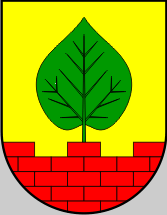 Broj RKP-a:28975Matični broj:02575051OIB:32047047076Šifra djelatnosti 8411Šifra općine:232Lipovljani, 14.12.2022.g.OBRAZLOŽENJE  UZ IV. IZMJENE I DOPUNE OPĆINSKOG PRORAČUNA ZA 2022.G.Zakonska osnova: Članak 45.Zakona o proračunu (Narodne novine broj;144/21) i članka 26. Statuta Općine Lipovljani Službeni vjesnik broj;14/21 ). 				Obrazloženje uz IV. Izmjene i dopune Proračuna za 2022.g. ,Službeni vjesnik 82/21,15/22,50/22,73/22 ; Konsolidirani prijedlog podnosi se Općinskom vijeću te u sklopu ovih Bilješki detaljan prikaz proračuna po pozicijama.Bilješka br.1    OPĆI DIOPrihodi i primiciČetvrtim  izmjenama i dopunama konsolidiranog općinskog proračuna za 2022.g. predlaže se smanjenje  ukupnih prihoda poslovanja za -438.255,00 kn ,  sukladno odobrenim i verificiranim ugovorima i realno ostvarivim prihodima procijenjeno na realizaciji za mjesec studeni. Novi iznos prihoda i primitaka predlaže se u visini od 18.936.530,00 kn sa prenijetim viškom prihoda od 1.270.486 kuna   ,sveukupno se prihodi predlažu u iznosu od = 20.207.016,00 kuna. Uz napomenu kako se u općem dijelu proračuna višak prihoda iz prethodne godine  od 1.270.486,00kuna prebija sa manjkom prihoda proračunskih korisnika od 7.255,00kuna te ukupan višak prihoda  iznosi 1.263.231,00kuna.Porezni prihodi su usklađeni prema izvještajima Porezne uprave i FINA-e .Kapitalne pomoći iz državnog proračuna za „Teninu stazu“ se usklađuju sa realizacijom za 2022.g. te će se prenijeti u 2023.g. Pomoći za socijalnu skupinu građana za drva za ogrjev mijenja se izvor financiranja temeljem zakonskih promjena ,sredstva će se od tekuće godine transferirati iz državnog proračuna a više ne iz županijskog proračuna. Poravnanje/povećanje  tekućih pomoći za projekt Zaželi II. na temelju zahtjeva(ZNS).Nova pozicija: Prihodi od prodaje nefinancijske imovine, Prihodi od prodaje ne proizvedene dugotrajne imovineGrađevinsko zemljište prodano investitoru u Poduzetničkoj zoni Blatnjača.Kod proračunskog korisnika Dječji vrtić Iskrica povećanje prihoda od uplata roditelja na temelju realizacije u mjesecu studenom.Prihodi po pozicijama .421.771,00Rashodi i izdaci U skladu sa prihodovnom stranom proračuna ukupni rashodi poslovanja se smanjuju za 438.255,00 kuna.Rashodi poslovanja se povećavaju za 156.433,55 kuna , rashodi za nabavu nefinancijske imovine smanjuju se za 594.688,55 kuna. Novi iznos rashoda uključujući izdatke u iznosu od 501.609,00 kn (povrata poreznih prihoda u državni proračun) iznosi 20.199.761,00kn sa prenijetim manjkom prihoda Proračunskih korisnika od 7.255,00 kn iznosi 20.207.016,00 kuna Pojedine promjene odnose se na raspored po namjenskoj raspodjeli namjenskih prihoda odnosno po klasificiranju po izvorima financiranja te izmjene sukladno prihodovnoj strani proračuna te usklađenje na rashodima koji su vezani sa potpisanim Ugovorima ovisno radi li se o povećanju ili smanjenju tekućih ili kapitalnih pomoći. Bilješka br.2 POSEBNI DIO -Rashodi i izdaci Razdjel 001 OPĆINSKO VIJEĆE	Glava 00101 Općinsko vijeće- nema promjenaRazdjel 002 OPĆINSKI NAČELNIK	Glava 00201 Općinski načelnik- nema promjena Glava 00300 Jedinstveni upravni odjel	PROGRAM  1000 JAVNA UPRAVA I ADMINISTRACIJANa pojedinim pozicijama su povećanja ili smanjenja u skladu sa realizacijom i procjenom do kraja godine gledajući povećanje cijena ili većeg planiranog iznosa od realnog u izvršenju te preraspodjela nekih pozicija kojima se mijenja izvor financiranja; Povećanje rashoda za zaposlene na ime dnevnih obroka i nagrada u skladu sa novim neoporezivim iznosima  (U Nar. nov., br. 112 od 28.9.2022. objavljen je Pravilnik o izmjenama i dopuni Pravilnika o porezu na dohodak koji stupa na snagu 1.10.2022., Prigodne nagrade (božićnica, naknada za godišnji odmor i sl.)	do 5.000,00 kuna, Otpremnine prilikom odlaska u mirovinu do 10.000,00 kunaDar djetetu do 15 godina starosti (koje je do dana 31. prosinca tekuće godine navršilo 15 godina starosti)	do 1.000,00 kuna godišnje, Naknade za korištenje privatnog automobila u službene svrhe	do 3,00 kune po prijeđenom kilometruNovčane nagrade za radne rezultate i drugi oblici dodatnog nagrađivanja radnika (dodatna plaća, dodatak uz mjesečnu plaću i sl.)do 7.500,00 kuna godišnje, Novčane paušalne naknade za podmirivanje troškova prehrane radnika	do 6.000,00 kuna godišnje.)Rashodi reprezentacije povećani su isključivo radi povećanja rasta cijena roba i usluga u svrhu obilježavanja nadolazećih blagdana. Povećanje aktivnosti konzultantske usluge -ugovori o djelu povezano sa aktivnosti   za obavljanje povremenih poslova ; praćenje natječaja i potpora Vlade RH i EU fondova za dodjelu bespovratnih sredstava ,marketing-animacija i privlačenje domaćih i inozemnih ulagača u poduzetničke zone općine , savjetovanje i pomoć u realizaciji infrastrukturnih i poduzetničkih projekata.PROGRAM VIJEĆE NACIONALNIH MANJINA –NEMA PROMJENA PROGRAM: UPRAVLJANJE IMOVINOMPovećanje za 140.922,00kune, otvaranje nove aktivnosti na groblju u Lipovljanima za izgradnju komunalne infrastrukture, preraspodjela kod aktivnosti mrtvačnica u Piljenicama za nabavu opreme -odra za mrtvačnicu.Povećanje stavke za uređenje uredskih prostorija u svrhu uređenja općinske vijećnice, povećanje stavke obnove i uređenja kapelice sv. Barbare , novi projekt za nabavu autobusnih kućica. PROGRAM RAZVOJ CIVILNOG DRUŠTVA-NEMA PROMJENA PROGRAM RAZVOJ SPORTA I REKREACIJE – NEMA PROMJENA PROGRAM PROMICANJE KULTURE- Smanjenje na poziciji za aktivnost manifestacija Lipovljanski susreti te povećanje pozicije za aktivnost Advent radi nabave banera PROGRAM OBRAZOVANJE -smanjuje se aktivnost sufinanciranje udžbenika i pribora prema izvršenju rashoda , iskorišteno je 237 vaučera u ukupnom iznosu od 150.400,00kn, povećava se pozicija za aktivnost besplatna prehrana učenika na temelju realizacije.PROGRAM ODRŽAVANJE KOMUNALNE INFRASTRUKTURE – smanjuje se aktivnost održavanja javne rasvjete i sanacija poljskih puteva a povećava se održavanje javnih površina PROGRAM ZAŠTITA OKOLIŠA- preraspodjela za Projekt poticanja mjera odvojenog sakupljanja komunalnog otpada ugovor o provedbi projekta edukacije stanovništva za poticanje mjera odvojenog sakupljanja komunalnog otpada. Povećanje za nabavu komunalne opreme ; novog sanitarnog kontejnera u reciklažnom dvorištu.PROGRAM ORGANIZIRANJE I PROVOĐENJE ZAŠTITE I SPAŠAVANJA- nema promjena PROGRAM SOCIJALNA SKRB -jednokratna pomoć za ogrjev promjene radi izvora financiranja prema novom Zakonu, te izmjena iznosa na temelju realizacije , povećanje aktivnosti tuđa njega i pomoć radi povećanja broja korisnika (trenutno 100).PROGRAM RAZVOJ I UPRAVLJANJE VODOOPSKRBE ,ODVODNJE I ZAŠTITE VODA- NEMA PROMJENA PROGRAM RAZVOJ I SIGURNOST PROMETA – Briše se pozicija Izrada glavnog projekta nogostupa i mosta preko vodotoka Subocka, prenosi se u 2023.g. PROGRAM POTPORE POLJOPRIVREDI -NEMA PROMJENAPROGRAM JAČANJE GOSPODARSTVA -Smanjuje se program jačanje gospodarstva za 96.000,00kuna , briše se stavka marketing i promidžba poslovnih zona, Subvencije za zapošljavanje i samozapošljavanje i Subvencije obrtnicima, malim i srednjim poduzetnicima sub. kamata na poduzetničke kredite smanjuju se sukladno izvršenju /realizaciji PROGRAM- PROJEKT ZAŽELI I OSTVARI II.ZAPOŠLJAVANJE ŽENA  - predložene promjene su utemeljene u ugovoru i podnesenim zahtjevima stvarno nastalih rashoda PROGRAM- TURISTIČKA ZAJEDNICA OPĆINE LIPOVLJANI-NEMA PROMJENA PROGRAM -TURIZAM- Povećanje pozicije za projekt Tenina staza –pojedine pozicije ovog programa se smanjuju ili brišu iz razloga što će većina aktivnosti biti realizirane u 2023.g. GLAVA 00301 Dječji vrtić Iskrica Lipovljani		Proračunski korisnik 38358 Dječji vrtić Iskrica Lipovljani, Kako za zaposlene u Jedinstvenom upravnom odjelu tako i za zaposlene u ustanovama proračunskim korisnicima Općine Lipovljani povećanje rashoda za zaposlene naknada u skladu sa novim neoporezivim iznosima  ( U Nar. nov., br. 112 od 28.9.2022. objavljen je Pravilnik o izmjenama i dopuni Pravilnika o porezu na dohodak koji stupa na snagu 1.10.2022., Prigodne nagrade (božićnica, naknada za godišnji odmor i sl.)	do 5.000,00 kuna, Otpremnine prilikom odlaska u mirovinu do 10.000,00 kunaDar djetetu do 15 godina starosti (koje je do dana 31. prosinca tekuće godine navršilo 15 godina starosti)	do 1.000,00 kuna godišnje, Naknade za korištenje privatnog automobila u službene svrhe	do 3,00 kune po prijeđenom kilometruNovčane nagrade za radne rezultate i drugi oblici dodatnog nagrađivanja radnika (dodatna plaća, dodatak uz mjesečnu plaću i sl.)do 7.500,00 kuna godišnje, Novčane paušalne naknade za podmirivanje troškova prehrane radnika	do 6.000,00 kuna godišnje.)Povećanje božićnice iz proračunskih izvora te povećanje dara za djecu iz vlastitih sredstva vrtića, te korekcije na temelju izvršenja /realizacije.Glava 00302 Narodna knjižnica i čitaonica Lipovljani		Proračunski korisnik 48533 Narodna knjižnica i čitaonica Lipovljani, Kako za zaposlene u Jedinstvenom upravnom odjelu tako i za zaposlene u ustanovama proračunskim korisnicima Općine Lipovljani povećanje rashoda za zaposlene naknada u skladu sa novim neoporezivim iznosima  ( U Nar. nov., br. 112 od 28.9.2022. objavljen je Pravilnik o izmjenama i dopuni Pravilnika o porezu na dohodak koji stupa na snagu 1.10.2022., Prigodne nagrade (božićnica, naknada za godišnji odmor i sl.)	do 5.000,00 kuna, Otpremnine prilikom odlaska u mirovinu do 10.000,00 kunaDar djetetu do 15 godina starosti (koje je do dana 31. prosinca tekuće godine navršilo 15 godina starosti)	do 1.000,00 kuna godišnje, Naknade za korištenje privatnog automobila u službene svrhe	do 3,00 kune po prijeđenom kilometruNovčane nagrade za radne rezultate i drugi oblici dodatnog nagrađivanja radnika (dodatna plaća, dodatak uz mjesečnu plaću i sl.)do 7.500,00 kuna godišnje, Novčane paušalne naknade za podmirivanje troškova prehrane radnika	do 6.000,00 kuna godišnje.)U Lipovljanima,  14.prosinca 2022.g.                  Općinski načelnik  Nikola Horvat                                                                                                                  	 PLANIRANOIZNOSPROMJENA 
POSTOTAKNOVI IZNOSA.RAČUN PRIHODA I RASHODAPrihodi poslovanja19.374.785,00-515.288,00-2.7%18.859.497,00Prihodi od prodaje nefinancijske imovine0,0077.033,00100%77.033,00Rashodi poslovanja11.009.936,00156.433,551.4%11.166.369,55Rashodi za nabavu nefinancijske imovine9.126.471,00-594.688,55-6.5%8.531.782,45RAZLIKA-761.622,000,000.0%-761.622,00B.RAČUN ZADUŽIVANJA/FINANCIRANJAPrimici od financijske imovine i zaduživanja0,000,000,0%0,00Izdaci za financijsku imovinu i otplate zajmova501.609,000,000.0%501.609,00NETO ZADUŽIVANJE/FINANCIRANJE-501.609,000,000.0%-501.609,00C.RASPOLOŽIVA SREDSTVA IZ PRETHODNIH GODINA/ VIŠAK PRIHODA1.263.231,000,000.0%1.263.231,00VIŠAK/MANJAK + NETO ZADUŽIVANJA/FINANCIRANJA + RASPOLOŽIVA SREDSTVA IZ PRETHODNIH GODINA0,000,000.0%0,00  SVEUKUPNO PRIHODI  SVEUKUPNO PRIHODI20.645.271,00-438.255,00-2,1220.207.016,00Razdjel 000 PRIHODIRazdjel 000 PRIHODI20.421.771,00-444.255,00-2,1819.977.516,00Izvor  1. OPĆI PRIHODI I PRIMICIIzvor  1. OPĆI PRIHODI I PRIMICI3.857.667,00-18.000,00-0,473.839.667,00Izvor  1.1. OPĆI PRIHODI I PRIMICIIzvor  1.1. OPĆI PRIHODI I PRIMICI3.857.667,00-18.000,00-0,473.839.667,006Prihodi poslovanja3.356.058,00-18.000,00-0,543.338.058,0061Prihodi od poreza3.346.558,00-18.000,00-0,543.328.558,00611Porez i prirez na dohodak od nesamostalnog rada i drugih samostalnih djelatnosti2.798.086,00385.000,0013,763.183.086,00611Prirez na porez na dohodak266.952,000,000,00266.952,00611Porez i prirez na dohodak od nesamostalnog rada do propisani109.854,000,000,00109.854,00611Porez i prirez na dohodak od obrta i s obrtom izjednačenih d155.700,000,000,00155.700,00611Porez i prirez na dohodak od drugih samostalnih djelatnosti je se povremeno obavljaju50.300,000,000,0050.300,00611Porez i prirez na dohodak od imovine i imovinskih prava146.555,000,000,00146.555,00611Povrat poreza i prireza na dohodak po godišnjoj prijavi-400.000,00-385.000,0096,25-785.000,00611Porez i prirez na dohodak po osnovi kamata na štednju45.000,000,000,0045.000,00613Porez na kuće za odmor1.210,000,000,001.210,00613Porez na korištenje javnih površina8.760,000,000,008.760,00613Porez na promet nekretnina100.000,000,000,00100.000,00614Porez na potrošnju alkoholnih i bezalkoholnih pića36.141,000,000,0036.141,00614Porez na tvrtku odnosno naziv tvrtke28.000,00-18.000,00-64,2910.000,0068Kazne, upravne mjere i ostali prihodi9.500,000,000,009.500,00683Ostali prihodi-povrat stipendija9.500,000,000,009.500,009Vlastiti izvori501.609,000,000,00501.609,0092Rezultat poslovanja501.609,000,000,00501.609,00922Višak prihoda poslovanja501.609,000,000,00501.609,00Izvor  2. POMOĆIIzvor  2. POMOĆI5.266.001,00-503.288,00-9,564.762.713,00Izvor  2.1. KAPITALNE POMOĆI IZ DRŽAVNOG PRORAČUNAIzvor  2.1. KAPITALNE POMOĆI IZ DRŽAVNOG PRORAČUNA642.125,00-57.750,00-8,99584.375,006Prihodi poslovanja642.125,00-57.750,00-8,99584.375,0063Pomoći iz inozemstva i od subjekata unutar općeg proračuna642.125,00-57.750,00-8,99584.375,00633Kapitalne pomoći iz državnog proračuna-MPUGDI -izgradnja nogostupa na području Općine Lipovljani100.000,000,000,00100.000,00633Kapitalne pomoći - MRRFEU- Rekonstrukcija Ul.kralja Tomislava -2.faza460.000,000,000,00460.000,00633Kapitalne pomoći iz državnog proračuna-Tenina staza82.125,00-57.750,00-70,3224.375,00Izvor  2.3. KAPITALNE POMOĆI OD IZVANPRORAČUNSKIH KORISNIKAIzvor  2.3. KAPITALNE POMOĆI OD IZVANPRORAČUNSKIH KORISNIKA59.523,000,000,0059.523,006Prihodi poslovanja59.523,000,000,0059.523,0063Pomoći iz inozemstva i od subjekata unutar općeg proračuna59.523,000,000,0059.523,00633Kapitalne pomoći SDUDM- ulaganje u objekt dječjeg vrtića59.523,000,000,0059.523,00Izvor  2.4. TEKUĆE POMOĆI IZ DRŽAVNOG PRORAČUNAIzvor  2.4. TEKUĆE POMOĆI IZ DRŽAVNOG PRORAČUNA2.796.260,0015.750,000,562.812.010,006Prihodi poslovanja142.528,0015.750,0011,05158.278,0063Pomoći iz inozemstva i od subjekata unutar općeg proračuna142.528,0015.750,0011,05158.278,00633Savjet za nacionalne manjine-Lipovljanski susreti40.000,000,000,0040.000,00633Tekuće pomoći iz državnog proračuna-Program Zaželi i ostvari II.77.528,000,000,0077.528,00633Tekuće pomoći iz državnog proračuna0,0015.750,00100,0015.750,00633Tekuće pomoći Ministarstvo kulture -Manifestacija Lipovljanski susreti25.000,000,000,0025.000,00Izvor  2.4.0 Opći prihodi i primici fiskalno izravnanjeIzvor  2.4.0 Opći prihodi i primici fiskalno izravnanje2.653.732,000,000,002.653.732,006Prihodi poslovanja2.653.732,000,000,002.653.732,0063Pomoći iz inozemstva i od subjekata unutar općeg proračuna2.653.732,000,000,002.653.732,00633Tekuće pomoći iz državnog proračuna-Fiskalno izravnanje -komp.mjera2.653.732,000,000,002.653.732,00Izvor  2.5. TEKUĆE POMOĆI IZ ŽUPANIJSKOG PRORAČUNAIzvor  2.5. TEKUĆE POMOĆI IZ ŽUPANIJSKOG PRORAČUNA23.750,00-23.750,00-100,000,006Prihodi poslovanja23.750,00-23.750,00-100,000,0063Pomoći iz inozemstva i od subjekata unutar općeg proračuna23.750,00-23.750,00-100,000,00633Tekuće pomoći iz županijskih proračuna23.750,00-23.750,00-100,000,00Izvor  2.6. TEKUĆE POMOĆI IZVANPRORAČUNSKIH KORISNIKAIzvor  2.6. TEKUĆE POMOĆI IZVANPRORAČUNSKIH KORISNIKA106.975,000,000,00106.975,006Prihodi poslovanja106.975,000,000,00106.975,0063Pomoći iz inozemstva i od subjekata unutar općeg proračuna106.975,000,000,00106.975,00634Tekuće pomoći izvanpr.korisnika HZZ- programi-Javni radovi80.000,000,000,0080.000,00634Tekuće pomoći FZOEU-Projekt poticanja odvojenog sakup.kom.otpada26.975,000,000,0026.975,00Izvor  2.7. TEKUĆE POMOĆI IZ DRŽAVNOG PRORAČUNA TEMELJEM PRIJENOSA EUIzvor  2.7. TEKUĆE POMOĆI IZ DRŽAVNOG PRORAČUNA TEMELJEM PRIJENOSA EU991.993,0027.837,002,811.019.830,006Prihodi poslovanja991.993,0027.837,002,811.019.830,0063Pomoći iz inozemstva i od subjekata unutar općeg proračuna991.993,0027.837,002,811.019.830,00633Tekuće pomoći iz državnog proračuna-Program Zaželi i ostvari II.991.993,0027.837,002,811.019.830,00Izvor  2.9. KAPITALNE POMOĆI DRŽAVNOG PRORAČUNA PRIJENOS EU SREDSTAVAIzvor  2.9. KAPITALNE POMOĆI DRŽAVNOG PRORAČUNA PRIJENOS EU SREDSTAVA645.375,00-465.375,00-72,11180.000,006Prihodi poslovanja645.375,00-465.375,00-72,11180.000,0063Pomoći iz inozemstva i od subjekata unutar općeg proračuna645.375,00-465.375,00-72,11180.000,00638Kapitalne pomoći iz državnog proračuna temeljem prijenosa EUsredstava LAG Moslavina180.000,000,000,00180.000,00638Kapitalne pomoći-Projekt Tenina staza465.375,00-465.375,00-100,000,00Izvor  3. PRIHODI OD IMOVINEIzvor  3. PRIHODI OD IMOVINE7.616.635,000,000,007.616.635,00Izvor  3.0. PRIHODI OD IMOVINEIzvor  3.0. PRIHODI OD IMOVINE500,000,000,00500,006Prihodi poslovanja500,000,000,00500,0064Prihodi od imovine500,000,000,00500,00642Naknada za promjenu namjene poljoprivrednog zemljišta u građevinsko zemljište500,000,000,00500,00Izvor  3.2. PRIHOD OD ZAKUPA IMOVINEIzvor  3.2. PRIHOD OD ZAKUPA IMOVINE744,000,000,00744,006Prihodi poslovanja744,000,000,00744,0064Prihodi od imovine744,000,000,00744,00642Ostale naknade za korištenje nefinancijske imovine744,000,000,00744,00Izvor  3.3. PRIHOD OD KONCESIJEIzvor  3.3. PRIHOD OD KONCESIJE8.017,000,000,008.017,006Prihodi poslovanja8.017,000,000,008.017,0064Prihodi od imovine8.017,000,000,008.017,00642Naknade za ostale koncesije8.017,000,000,008.017,00Izvor  3.4. NAKNADA ZA PRIDOBIVENU KOLIČINU NAFTE I PLINAIzvor  3.4. NAKNADA ZA PRIDOBIVENU KOLIČINU NAFTE I PLINA7.268.877,000,000,007.268.877,006Prihodi poslovanja6.500.000,000,000,006.500.000,0064Prihodi od imovine6.500.000,000,000,006.500.000,00642Naknada za pridobivenu količinu nafte4.500.000,000,000,004.500.000,00642Naknada za pridobivenu količinu plina2.000.000,000,000,002.000.000,009Vlastiti izvori768.877,000,000,00768.877,0092Rezultat poslovanja768.877,000,000,00768.877,00922Višak prihoda poslovanja768.877,000,000,00768.877,00Izvor  3.5. PRIHOD OD SPOMENIČKE RENTEIzvor  3.5. PRIHOD OD SPOMENIČKE RENTE50,000,000,0050,006Prihodi poslovanja50,000,000,0050,0064Prihodi od imovine50,000,000,0050,00642Prihodi od spomeničke rente50,000,000,0050,00Izvor  3.6. PRIHOD OD ZAKUPA POLJOPRIVREDNOG ZEMLJIŠTAIzvor  3.6. PRIHOD OD ZAKUPA POLJOPRIVREDNOG ZEMLJIŠTA330.000,000,000,00330.000,006Prihodi poslovanja330.000,000,000,00330.000,0064Prihodi od imovine330.000,000,000,00330.000,00642Prihodi od zakupa poljoprivrednog zemljišta330.000,000,000,00330.000,00Izvor  3.A. NAKNADA ZA ZADRŽAVANJE NEZAKONITO IZGRAĐENIH GRAĐEVINAIzvor  3.A. NAKNADA ZA ZADRŽAVANJE NEZAKONITO IZGRAĐENIH GRAĐEVINA8.447,000,000,008.447,006Prihodi poslovanja8.447,000,000,008.447,0064Prihodi od imovine8.447,000,000,008.447,00642Naknada za zadržavanje nezakonito izgrađenih građevina8.447,000,000,008.447,00Izvor  4. VLASTITI PRIHODI PRORAČUNAIzvor  4. VLASTITI PRIHODI PRORAČUNA131.654,000,000,00131.654,00Izvor  4.1. VLASTITI PRIHODI PRORAČUNAIzvor  4.1. VLASTITI PRIHODI PRORAČUNA131.654,000,000,00131.654,006Prihodi poslovanja131.654,000,000,00131.654,0064Prihodi od imovine42.854,000,000,0042.854,00642Iznajmljivanje prostora i opreme35.654,000,000,0035.654,00642Iznajmljivanje poslovnog prostora7.200,000,000,007.200,0066Prihodi od prodaje proizvoda i robe te pruženih usluga i prihodi od donacija88.800,000,000,0088.800,00661Naplata naknade za uređenje voda 10% HV65.000,000,000,0065.000,00661Refundacija materijalnih rashoda HV23.800,000,000,0023.800,00Izvor  5. PRIHODI PO POSEBNIM PROPISIMAIzvor  5. PRIHODI PO POSEBNIM PROPISIMA2.443.559,000,000,002.443.559,00Izvor  5.0. PRIHODI PO POSEBNIM PROPISIMAIzvor  5.0. PRIHODI PO POSEBNIM PROPISIMA18.115,000,000,0018.115,006Prihodi poslovanja18.115,000,000,0018.115,0065Prihodi od upravnih i administrativnih pristojbi, pristojbi po posebnim propisima i naknada18.115,000,000,0018.115,00651Ostale naknade utvrđene gradskom/općinskom odlukom17.285,000,000,0017.285,00651Prihod od prodaje državnih biljega830,000,000,00830,00Izvor  5.1. PRIHOD OD KOR.JAVNIH POVRŠINA/PRISTOJBEIzvor  5.1. PRIHOD OD KOR.JAVNIH POVRŠINA/PRISTOJBE86.330,000,000,0086.330,006Prihodi poslovanja86.330,000,000,0086.330,0065Prihodi od upravnih i administrativnih pristojbi, pristojbi po posebnim propisima i naknada86.330,000,000,0086.330,00651Naknade za uporabu javnih općinskih površina40.000,000,000,0040.000,00651Naknade za uporabu javnih općinskih površina HT .HAKOM46.330,000,000,0046.330,00Izvor  5.2. KOMUNALNI DOPRINOSIzvor  5.2. KOMUNALNI DOPRINOS140.000,000,000,00140.000,006Prihodi poslovanja140.000,000,000,00140.000,0065Prihodi od upravnih i administrativnih pristojbi, pristojbi po posebnim propisima i naknada140.000,000,000,00140.000,00653Komunalni doprinosi140.000,000,000,00140.000,00Izvor  5.3. KOMUNALNA NAKNADAIzvor  5.3. KOMUNALNA NAKNADA698.000,000,000,00698.000,006Prihodi poslovanja698.000,000,000,00698.000,0065Prihodi od upravnih i administrativnih pristojbi, pristojbi po posebnim propisima i naknada698.000,000,000,00698.000,00653Komunalne naknade698.000,000,000,00698.000,00Izvor  5.4. ŠUMSKI DOPRINOSIzvor  5.4. ŠUMSKI DOPRINOS1.500.000,000,000,001.500.000,006Prihodi poslovanja1.500.000,000,000,001.500.000,0065Prihodi od upravnih i administrativnih pristojbi, pristojbi po posebnim propisima i naknada1.500.000,000,000,001.500.000,00652Doprinosi za šume1.500.000,000,000,001.500.000,00Izvor  5.6. VODNI DOPRINOSIzvor  5.6. VODNI DOPRINOS1.000,000,000,001.000,006Prihodi poslovanja1.000,000,000,001.000,0065Prihodi od upravnih i administrativnih pristojbi, pristojbi po posebnim propisima i naknada1.000,000,000,001.000,00652Vodni doprinos1.000,000,000,001.000,00Izvor  5.8. PRIHODI OD FINANCIJSKE IMOVINEIzvor  5.8. PRIHODI OD FINANCIJSKE IMOVINE114,000,000,00114,006Prihodi poslovanja114,000,000,00114,0064Prihodi od imovine114,000,000,00114,00641Kamate na depozite po viđenju114,000,000,00114,00Izvor  7. PRIHODI OD PRODAJE ILI ZAMJENE NEFINANCIIJSKE IMOVINEIzvor  7. PRIHODI OD PRODAJE ILI ZAMJENE NEFINANCIIJSKE IMOVINE0,0077.033,00100,0077.033,00Izvor  7.0. PRIHODI OD PRODAJE NEFINANCIJSKE IMOVINEIzvor  7.0. PRIHODI OD PRODAJE NEFINANCIJSKE IMOVINE0,0077.033,00100,0077.033,007Prihodi od prodaje nefinancijske imovine0,0077.033,00100,0077.033,0071Prihodi od prodaje neproizvedene dugotrajne imovine0,0077.033,00100,0077.033,00711Građevinsko zemljište0,0077.033,00100,0077.033,00Izvor  9. OSTALI PRIHODIIzvor  9. OSTALI PRIHODI1.068.375,000,000,001.068.375,00Izvor  9.0. OSTALI PRIHODIIzvor  9.0. OSTALI PRIHODI1.050.875,000,000,001.050.875,006Prihodi poslovanja1.050.875,000,000,001.050.875,0068Kazne, upravne mjere i ostali prihodi1.050.875,000,000,001.050.875,00683Ostali prihodi- HEP za priključenje na el.mrežu SE Hatnjak650.875,000,000,00650.875,00683Ostali prihodii-HEP -refundacija za projektnu dokumentaciju za Sunčanu elektranu400.000,000,000,00400.000,00Izvor  9.1. DONACIJEIzvor  9.1. DONACIJE17.500,000,000,0017.500,006Prihodi poslovanja17.500,000,000,0017.500,0066Prihodi od prodaje proizvoda i robe te pruženih usluga i prihodi od donacija17.500,000,000,0017.500,00663Donacije od pravnih i fizičkih osoba za manifestacije17.500,000,000,0017.500,00Korisnik  016 DJEČJI VRTIĆ ISKRICAKorisnik  016 DJEČJI VRTIĆ ISKRICA10.880,000,000,0010.880,00Izvor  2. POMOĆIIzvor  2. POMOĆI10.880,000,000,0010.880,00Izvor  2.4. TEKUĆE POMOĆI IZ DRŽAVNOG PRORAČUNAIzvor  2.4. TEKUĆE POMOĆI IZ DRŽAVNOG PRORAČUNA10.880,000,000,0010.880,00Izvor  2.4.1      Tekuće pomoći iz državnog proračuna za PKIzvor  2.4.1      Tekuće pomoći iz državnog proračuna za PK10.880,000,000,0010.880,006Prihodi poslovanja10.880,000,000,0010.880,0063Pomoći iz inozemstva i od subjekata unutar općeg proračuna10.880,000,000,0010.880,00636Tekuće pomoći  Ministarstvo obrazovanja-transfer vrtić10.880,000,000,0010.880,00Korisnik  017 NARODNA KNJIŽNICA I ČITAONICA LIPOVLJANIKorisnik  017 NARODNA KNJIŽNICA I ČITAONICA LIPOVLJANI27.000,000,000,0027.000,00Izvor  2. POMOĆIIzvor  2. POMOĆI27.000,000,000,0027.000,00Izvor  2.1. KAPITALNE POMOĆI IZ DRŽAVNOG PRORAČUNAIzvor  2.1. KAPITALNE POMOĆI IZ DRŽAVNOG PRORAČUNA25.000,000,000,0025.000,00Izvor  2.1.1      Kapitalne pomoći iz državnog proračuna za PKIzvor  2.1.1      Kapitalne pomoći iz državnog proračuna za PK25.000,000,000,0025.000,006Prihodi poslovanja25.000,000,000,0025.000,0063Pomoći iz inozemstva i od subjekata unutar općeg proračuna25.000,000,000,0025.000,00636Kapitalne pomoći iz državnog proračuna,knjige i e-knjige za knjižnicu20.000,000,000,0020.000,00636Kapitalne pomoći za nabavku informatičke opreme5.000,000,000,005.000,00Izvor  2.4. TEKUĆE POMOĆI IZ DRŽAVNOG PRORAČUNAIzvor  2.4. TEKUĆE POMOĆI IZ DRŽAVNOG PRORAČUNA2.000,000,000,002.000,00Izvor  2.4.1      Tekuće pomoći iz državnog proračuna za PKIzvor  2.4.1      Tekuće pomoći iz državnog proračuna za PK2.000,000,000,002.000,006Prihodi poslovanja2.000,000,000,002.000,0063Pomoći iz inozemstva i od subjekata unutar općeg proračuna2.000,000,000,002.000,00636Ministarstvo kulture- kazališne predstave,književni susreti i radionice2.000,000,000,002.000,00Razdjel 100 VLASTITI I OSTALI PRIHODI PRORAČUNSKIH KORISNIKARazdjel 100 VLASTITI I OSTALI PRIHODI PRORAČUNSKIH KORISNIKA223.500,006.000,002,68229.500,00Korisnik  016 DJEČJI VRTIĆ ISKRICAKorisnik  016 DJEČJI VRTIĆ ISKRICA218.000,006.000,002,75224.000,00Izvor  3. PRIHODI OD IMOVINEIzvor  3. PRIHODI OD IMOVINE218.000,006.000,002,75224.000,00Izvor  3.8. VLASTITI PRIHODI  PRIHODI KORISNIKAIzvor  3.8. VLASTITI PRIHODI  PRIHODI KORISNIKA218.000,006.000,002,75224.000,006Prihodi poslovanja218.000,006.000,002,75224.000,0065Prihodi od upravnih i administrativnih pristojbi, pristojbi po posebnim propisima i naknada218.000,006.000,002,75224.000,00652Sufinanciranje cijene usluge, participacije i slično218.000,006.000,002,75224.000,00Korisnik  017 NARODNA KNJIŽNICA I ČITAONICA LIPOVLJANIKorisnik  017 NARODNA KNJIŽNICA I ČITAONICA LIPOVLJANI5.500,000,000,005.500,00Izvor  3. PRIHODI OD IMOVINEIzvor  3. PRIHODI OD IMOVINE2.500,000,000,002.500,00Izvor  3.8. VLASTITI PRIHODI  PRIHODI KORISNIKAIzvor  3.8. VLASTITI PRIHODI  PRIHODI KORISNIKA2.500,000,000,002.500,006Prihodi poslovanja2.500,000,000,002.500,0065Prihodi od upravnih i administrativnih pristojbi, pristojbi po posebnim propisima i naknada2.500,000,000,002.500,00652Sufinanciranje cijene usluge, participacije i slično2.500,000,000,002.500,00Izvor  9. OSTALI PRIHODIIzvor  9. OSTALI PRIHODI3.000,000,000,003.000,00Izvor  9.1. DONACIJEIzvor  9.1. DONACIJE3.000,000,000,003.000,00Izvor  9.1.1 Prihod od donacija  za PKIzvor  9.1.1 Prihod od donacija  za PK3.000,000,000,003.000,006Prihodi poslovanja3.000,000,000,003.000,0066Prihodi od prodaje proizvoda i robe te pruženih usluga i prihodi od donacija3.000,000,000,003.000,00663Donacija Hrvatske šume - Zavičajna zbirka3.000,000,000,003.000,00  SVEUKUPNO RASHODI / IZDACI20.645.271,00-438.255,00-2,1220.207.016,00PROGRAM  1000 JAVNA UPRAVA I ADMINISTRACIJAPROGRAM  1000 JAVNA UPRAVA I ADMINISTRACIJA53.895,000,000,0053.895,00Aktivnost A100002 MATERIJALNI I FINANCIJSKI RASHODIAktivnost A100002 MATERIJALNI I FINANCIJSKI RASHODI53.895,000,000,0053.895,00Izvor  2. POMOĆIIzvor  2. POMOĆI53.895,000,000,0053.895,00Izvor  2.4. TEKUĆE POMOĆI IZ DRŽAVNOG PRORAČUNAIzvor  2.4. TEKUĆE POMOĆI IZ DRŽAVNOG PRORAČUNA53.895,000,000,0053.895,00Izvor  2.4.0 Opći prihodi i primici kompenzacijska mjera /fiskl.izravn.Izvor  2.4.0 Opći prihodi i primici kompenzacijska mjera /fiskl.izravn.53.895,000,000,0053.895,00Funkcijska klasifikacija  0112 Financijski i fiskalni posloviFunkcijska klasifikacija  0112 Financijski i fiskalni poslovi53.895,000,000,0053.895,003291Naknade predstavničkim tijelima40.000,000,000,0040.000,003293Reprezentacija13.895,000,000,0013.895,00Razdjel 002 OPĆINSKI NAČELNIKRazdjel 002 OPĆINSKI NAČELNIK327.770,000,000,00327.770,00Glava 00201 Općinski načelnikGlava 00201 Općinski načelnik327.770,000,000,00327.770,00PROGRAM  1000 JAVNA UPRAVA I ADMINISTRACIJAPROGRAM  1000 JAVNA UPRAVA I ADMINISTRACIJA327.770,000,000,00327.770,00Aktivnost A100001 RASHODI ZA ZAPOSLENEAktivnost A100001 RASHODI ZA ZAPOSLENE263.111,000,000,00263.111,00Izvor  1. OPĆI PRIHODI I PRIMICIIzvor  1. OPĆI PRIHODI I PRIMICI263.111,000,000,00263.111,00Izvor  1.1. OPĆI PRIHODI I PRIMICIIzvor  1.1. OPĆI PRIHODI I PRIMICI263.111,000,000,00263.111,00Funkcijska klasifikacija  0111 Izvršna  i zakonodavna tijelaFunkcijska klasifikacija  0111 Izvršna  i zakonodavna tijela263.111,000,000,00263.111,003Rashodi poslovanja263.111,000,000,00263.111,0031Rashodi za zaposlene263.111,000,000,00263.111,00311Plaće za zaposlene180.677,000,000,00180.677,00313Doprinosi za mirovinsko osiguranje45.169,000,000,0045.169,00313Doprinosi za obvezno zdravstveno osiguranje37.265,000,000,0037.265,00Aktivnost A100002 MATERIJALNI I FINANCIJSKI RASHODIAktivnost A100002 MATERIJALNI I FINANCIJSKI RASHODI4.659,000,000,004.659,00Izvor  1. OPĆI PRIHODI I PRIMICIIzvor  1. OPĆI PRIHODI I PRIMICI4.659,000,000,004.659,00Izvor  1.1. OPĆI PRIHODI I PRIMICIIzvor  1.1. OPĆI PRIHODI I PRIMICI4.659,000,000,004.659,00Funkcijska klasifikacija  0111 Izvršna  i zakonodavna tijelaFunkcijska klasifikacija  0111 Izvršna  i zakonodavna tijela4.659,000,000,004.659,003Rashodi poslovanja4.659,000,000,004.659,0032Materijalni rashodi4.659,000,000,004.659,00321Naknada za korištenje privatnog automobila u službene svrhe3.070,000,000,003.070,00321Naknade za smještaj na službenom putu u inozemstvu1.589,000,000,001.589,00Aktivnost A100006 PRORAČUNSKA REZERVAAktivnost A100006 PRORAČUNSKA REZERVA60.000,000,000,0060.000,00Izvor  3. PRIHODI OD IMOVINEIzvor  3. PRIHODI OD IMOVINE60.000,000,000,0060.000,00Izvor  3.4. NAKNADA ZA PRIDOBIVENU KOLIČINU NAFTE I PLINAIzvor  3.4. NAKNADA ZA PRIDOBIVENU KOLIČINU NAFTE I PLINA60.000,000,000,0060.000,00Funkcijska klasifikacija  0111 Izvršna  i zakonodavna tijelaFunkcijska klasifikacija  0111 Izvršna  i zakonodavna tijela60.000,000,000,0060.000,003Rashodi poslovanja60.000,000,000,0060.000,0032Materijalni rashodi60.000,000,000,0060.000,00329Nepredviđeni rashodi do visine proračunske pričuve60.000,000,000,0060.000,00Razdjel 003 JEDINSTVENI UPRAVNI ODJEL20.263.606,00-438.255,00-2,1619.825.351,00Glava 00300 Jedinstveni upravni odjel18.639.294,00-465.873,00-2,5018.173.421,00PROGRAM  1000 JAVNA UPRAVA I ADMINISTRACIJAPROGRAM  1000 JAVNA UPRAVA I ADMINISTRACIJA3.448.682,00115.674,003,353.564.356,00Aktivnost A100001 RASHODI ZA ZAPOSLENEAktivnost A100001 RASHODI ZA ZAPOSLENE1.166.108,0022.000,001,891.188.108,00Izvor  1. OPĆI PRIHODI I PRIMICIIzvor  1. OPĆI PRIHODI I PRIMICI1.094.046,0022.000,002,011.116.046,00Izvor  1.1. OPĆI PRIHODI I PRIMICIIzvor  1.1. OPĆI PRIHODI I PRIMICI1.094.046,0022.000,002,011.116.046,00Funkcijska klasifikacija  0112 Financijski i fiskalni posloviFunkcijska klasifikacija  0112 Financijski i fiskalni poslovi1.094.046,0022.000,002,011.116.046,003Rashodi poslovanja1.094.046,0022.000,002,011.116.046,0031Rashodi za zaposlene1.047.293,0022.000,002,101.069.293,00311Plaće za zaposlene548.794,000,000,00548.794,00311Dnevni obroci35.000,0013.000,0037,1448.000,00312Nagrade -regres ,božićnica28.000,009.000,0032,1437.000,00312Darovi za djecu zaposlenih1.000,000,000,001.000,00312Otpremnine49.866,000,000,0049.866,00312"Naknade za bolest, invalidnost i smrtni slučaj"3.000,000,000,003.000,00312Jubilarne nagrade28.499,000,000,0028.499,00312Ostali nenavedeni rashodi za zaposlene-dopunsko ZO5.358,000,000,005.358,00313Doprinosi za mirovinsko osiguranje174.596,000,000,00174.596,00313Doprinosi za mirovinsko osiguranje-otpremnina oporezivi dio10.466,000,000,0010.466,00313Doprinosi za obvezno zdravstveno osiguranje-otpremnina oporezivi dio8.635,000,000,008.635,00313Doprinosi za mirovinsko osiguranje-jubilarna nagrada oporezivi dio5.500,000,000,005.500,00313Doprinosi za obvezno zdravstveno osiguranje-jubilarna nagrada oporezivi dio4.537,000,000,004.537,00313Doprinosi za obvezno zdravstveno osiguranje144.042,000,000,00144.042,0032Materijalni rashodi46.753,000,000,0046.753,00321Dnevnice za službeni put u zemlji2.800,000,000,002.800,00321Naknade za prijevoz na službenom putu uzemlji5.000,000,000,005.000,00321Naknade za prijevoz na posao i s posla26.853,000,000,0026.853,00321Seminari, savjetovanja i simpoziji11.600,000,000,0011.600,00321Tečajevi i stručni ispiti500,000,000,00500,00Izvor  2. POMOĆIIzvor  2. POMOĆI72.062,000,000,0072.062,00Izvor  2.4. TEKUĆE POMOĆI IZ DRŽAVNOG PRORAČUNAIzvor  2.4. TEKUĆE POMOĆI IZ DRŽAVNOG PRORAČUNA72.062,000,000,0072.062,00Izvor  2.4.0 Opći prihodi i primici fiskalno izravnanjeIzvor  2.4.0 Opći prihodi i primici fiskalno izravnanje72.062,000,000,0072.062,00Funkcijska klasifikacija  0112 Financijski i fiskalni posloviFunkcijska klasifikacija  0112 Financijski i fiskalni poslovi72.062,000,000,0072.062,003Rashodi poslovanja72.062,000,000,0072.062,0031Rashodi za zaposlene72.062,000,000,0072.062,00311Plaće za zaposlene72.062,000,000,0072.062,00Aktivnost A100002 MATERIJALNI I FINANCIJSKI RASHODIAktivnost A100002 MATERIJALNI I FINANCIJSKI RASHODI1.120.380,0055.581,004,961.175.961,00Izvor  1. OPĆI PRIHODI I PRIMICIIzvor  1. OPĆI PRIHODI I PRIMICI420.772,00-61.618,00-14,64359.154,00Izvor  1.1. OPĆI PRIHODI I PRIMICIIzvor  1.1. OPĆI PRIHODI I PRIMICI420.772,00-61.618,00-14,64359.154,00Funkcijska klasifikacija  0112 Financijski i fiskalni posloviFunkcijska klasifikacija  0112 Financijski i fiskalni poslovi420.772,00-61.618,00-14,64359.154,003Rashodi poslovanja420.772,00-61.618,00-14,64359.154,0032Materijalni rashodi420.772,00-61.618,00-14,64359.154,00322Uredski materijal20.000,000,000,0020.000,00322Literatura (publikacije, časopisi, glasila, knjige i ostalo)4.500,000,000,004.500,00322Materijal i sredstva za čišćenje i održavanje10.880,000,000,0010.880,00322Električna energija51.000,000,000,0051.000,00322Plin100.000,00-61.618,00-61,6238.382,00322Motorni benzin i dizel gorivo15.200,000,000,0015.200,00322Sitni inventar5.200,000,000,005.200,00323Poštarina (pisma, tiskanice i sl.)18.560,000,000,0018.560,00323Elektronski mediji32.600,000,000,0032.600,00323Tisak, objava javne nabave i natječaji14.681,000,000,0014.681,00323Usluge telefona, telefaksa42.000,000,000,0042.000,00323Usluge interneta4.710,000,000,004.710,00323Usluge tekućeg i investicijskog održavanja građ. objekata15.000,000,000,0015.000,00323Usluge tekućeg i investicijskog održavanja postrojenja i opre29.016,000,000,0029.016,00323Usluge pri registraciji prijevoznih sredstava2.071,000,000,002.071,00323Zakupnine i najamnine za opremu18.000,000,000,0018.000,00323Ostale nespomenute usluge: Prijevoz pokojnika radi obdukcije3.100,000,000,003.100,00323Usluge čišćenja, pranja i slično3.380,000,000,003.380,00323Pričuva2.394,000,000,002.394,00323Poslovi zaštite na radu5.115,000,000,005.115,00329Premije osiguranja ostale imovine12.140,000,000,0012.140,00329Premije osiguranja prijevoznih sredstava6.071,000,000,006.071,00329Premije osiguranja zaposlenih1.476,000,000,001.476,00329Rashodi protokola (vijenci, cvijeće, svijeće i slično)3.678,000,000,003.678,00Izvor  2. POMOĆIIzvor  2. POMOĆI423.564,00-38.654,00-9,13384.910,00Izvor  2.4. TEKUĆE POMOĆI IZ DRŽAVNOG PRORAČUNAIzvor  2.4. TEKUĆE POMOĆI IZ DRŽAVNOG PRORAČUNA423.564,00-38.654,00-9,13384.910,00Izvor  2.4.0 Opći prihodi i primici fiskalno izravnanjeIzvor  2.4.0 Opći prihodi i primici fiskalno izravnanje423.564,00-38.654,00-9,13384.910,00Funkcijska klasifikacija  0112 Financijski i fiskalni posloviFunkcijska klasifikacija  0112 Financijski i fiskalni poslovi423.564,00-38.654,00-9,13384.910,003Rashodi poslovanja413.594,00-38.654,00-9,35374.940,0032Materijalni rashodi413.594,00-38.654,00-9,35374.940,00322Plin0,0061.618,00100,0061.618,00323Usluge odvjetnika i pravnog savjetovanja44.861,000,000,0044.861,00323Usluge ažuriranja i održavanja računalnih baza182.428,00-111.772,00-61,2770.656,00323Usluge razvoja software-aAgrodet aplikacija30.000,000,000,0030.000,00323Grafičke i tiskarske usluge-objava službenih akata52.336,0010.000,0019,1162.336,00323Ostale nespomenute usluge71.755,000,000,0071.755,00323Geodetsko-katastarske usluge22.214,000,000,0022.214,00329Reprezentacija10.000,001.500,0015,0011.500,004Rashodi za nabavu nefinancijske imovine9.970,000,000,009.970,0042Rashodi za nabavu proizvedene dugotrajne imovine9.970,000,000,009.970,00422Računala i računalna oprema9.970,000,000,009.970,00Izvor  3. PRIHODI OD IMOVINEIzvor  3. PRIHODI OD IMOVINE190.385,00155.853,0081,86346.238,00Izvor  3.4. NAKNADA ZA PRIDOBIVENU KOLIČINU NAFTE I PLINAIzvor  3.4. NAKNADA ZA PRIDOBIVENU KOLIČINU NAFTE I PLINA190.385,00155.853,0081,86346.238,00Funkcijska klasifikacija  0112 Financijski i fiskalni posloviFunkcijska klasifikacija  0112 Financijski i fiskalni poslovi168.825,00155.853,0092,32324.678,003Rashodi poslovanja15.280,00114.372,00748,51129.652,0032Materijalni rashodi15.280,00114.372,00748,51129.652,00323Opskrba vodom i odvodnja12.680,000,000,0012.680,00323Usluge ažuriranja i održavanja računalnih baza0,00111.772,00100,00111.772,00329Usluga prema sporazumu MF , kamate, pristojbe,takse2.600,002.600,00100,005.200,004Rashodi za nabavu nefinancijske imovine153.545,0041.481,0027,02195.026,0042Rashodi za nabavu proizvedene dugotrajne imovine153.545,0041.481,0027,02195.026,00422Oprema73.519,0041.481,0056,42115.000,00423Osobni automobili80.026,000,000,0080.026,00Funkcijska klasifikacija  0560 Poslovi i usluge zaštite okoliša koji nisu drugdje svrstaniFunkcijska klasifikacija  0560 Poslovi i usluge zaštite okoliša koji nisu drugdje svrstani21.560,000,000,0021.560,003Rashodi poslovanja21.560,000,000,0021.560,0032Materijalni rashodi21.560,000,000,0021.560,00323Iznošenje i odvoz smeća21.560,000,000,0021.560,00Izvor  4. VLASTITI PRIHODI PRORAČUNAIzvor  4. VLASTITI PRIHODI PRORAČUNA71.974,000,000,0071.974,00Izvor  4.1. VLASTITI PRIHODI PRORAČUNAIzvor  4.1. VLASTITI PRIHODI PRORAČUNA71.974,000,000,0071.974,00Funkcijska klasifikacija  0112 Financijski i fiskalni posloviFunkcijska klasifikacija  0112 Financijski i fiskalni poslovi71.974,000,000,0071.974,004Rashodi za nabavu nefinancijske imovine71.974,000,000,0071.974,0042Rashodi za nabavu proizvedene dugotrajne imovine71.974,000,000,0071.974,00423Osobni automobili71.974,000,000,0071.974,00Izvor  5. PRIHODI PO POSEBNIM PROPISIMAIzvor  5. PRIHODI PO POSEBNIM PROPISIMA13.685,000,000,0013.685,00Izvor  5.0. PRIHODI PO POSEBNIM PROPISIMAIzvor  5.0. PRIHODI PO POSEBNIM PROPISIMA5.130,000,000,005.130,00Funkcijska klasifikacija  0112 Financijski i fiskalni posloviFunkcijska klasifikacija  0112 Financijski i fiskalni poslovi5.130,000,000,005.130,003Rashodi poslovanja5.130,000,000,005.130,0032Materijalni rashodi5.130,000,000,005.130,00329Usluga prema sporazumu MF , kamate, pristojbe, takse5.130,000,000,005.130,00Izvor  5.1. PRIHOD OD KOR.JAVNIH POVRŠINA/PRISTOJBEIzvor  5.1. PRIHOD OD KOR.JAVNIH POVRŠINA/PRISTOJBE8.555,000,000,008.555,00Funkcijska klasifikacija  0112 Financijski i fiskalni posloviFunkcijska klasifikacija  0112 Financijski i fiskalni poslovi8.555,000,000,008.555,003Rashodi poslovanja8.555,000,000,008.555,0032Materijalni rashodi8.555,000,000,008.555,00323Poslovi zaštite na radu6.285,000,000,006.285,00329Usluga prema sporazumu MF , kamate, pristojbe, takse2.270,000,000,002.270,00Aktivnost A100003 FINANCIJSKI RASHODIAktivnost A100003 FINANCIJSKI RASHODI527.516,000,000,00527.516,00Izvor  1. OPĆI PRIHODI I PRIMICIIzvor  1. OPĆI PRIHODI I PRIMICI325.935,000,000,00325.935,00Izvor  1.1. OPĆI PRIHODI I PRIMICIIzvor  1.1. OPĆI PRIHODI I PRIMICI325.935,000,000,00325.935,005Izdaci za financijsku imovinu i otplate zajmova303.597,000,000,00303.597,0054Izdaci za otplatu glavnice primljenih kredita i zajmova303.597,000,000,00303.597,00547Namirenje povrata poreza na dohodak za 2021.g.303.597,000,000,00303.597,00Funkcijska klasifikacija  0112 Financijski i fiskalni posloviFunkcijska klasifikacija  0112 Financijski i fiskalni poslovi22.338,000,000,0022.338,003Rashodi poslovanja22.338,000,000,0022.338,0034Financijski rashodi22.338,000,000,0022.338,00343Usluge banaka22.338,000,000,0022.338,00Izvor  2. POMOĆIIzvor  2. POMOĆI201.467,000,000,00201.467,00Izvor  2.4. TEKUĆE POMOĆI IZ DRŽAVNOG PRORAČUNAIzvor  2.4. TEKUĆE POMOĆI IZ DRŽAVNOG PRORAČUNA201.467,000,000,00201.467,00Izvor  2.4.0 Opći prihodi i primici fiskalno izravnanjeIzvor  2.4.0 Opći prihodi i primici fiskalno izravnanje201.467,000,000,00201.467,005Izdaci za financijsku imovinu i otplate zajmova198.012,000,000,00198.012,0054Izdaci za otplatu glavnice primljenih kredita i zajmova198.012,000,000,00198.012,00547Namirenje povrata poreza na dohodak za 2021.g.198.012,000,000,00198.012,00Funkcijska klasifikacija  0112 Financijski i fiskalni posloviFunkcijska klasifikacija  0112 Financijski i fiskalni poslovi3.455,000,000,003.455,003Rashodi poslovanja3.455,000,000,003.455,0032Materijalni rashodi3.455,000,000,003.455,00329Članarina LAG Moslavina3.455,000,000,003.455,00Izvor  5. PRIHODI PO POSEBNIM PROPISIMAIzvor  5. PRIHODI PO POSEBNIM PROPISIMA114,000,000,00114,00Izvor  5.8. PRIHODI OD FINANCIJSKE IMOVINEIzvor  5.8. PRIHODI OD FINANCIJSKE IMOVINE114,000,000,00114,00Funkcijska klasifikacija  0112 Financijski i fiskalni posloviFunkcijska klasifikacija  0112 Financijski i fiskalni poslovi114,000,000,00114,003Rashodi poslovanja114,000,000,00114,0034Financijski rashodi114,000,000,00114,00343Usluge banaka114,000,000,00114,00Aktivnost A100004 OBILJEŽAVANJE ZNAČAJNIH DATUMAAktivnost A100004 OBILJEŽAVANJE ZNAČAJNIH DATUMA42.547,0020.000,0047,0162.547,00Izvor  1. OPĆI PRIHODI I PRIMICIIzvor  1. OPĆI PRIHODI I PRIMICI22.547,000,000,0022.547,00Izvor  1.1. OPĆI PRIHODI I PRIMICIIzvor  1.1. OPĆI PRIHODI I PRIMICI22.547,000,000,0022.547,00Funkcijska klasifikacija  0112 Financijski i fiskalni posloviFunkcijska klasifikacija  0112 Financijski i fiskalni poslovi22.547,000,000,0022.547,003Rashodi poslovanja22.547,000,000,0022.547,0032Materijalni rashodi22.547,000,000,0022.547,00323Ostale usluge promidžbe i informiranja12.874,000,000,0012.874,00323Ugovori o djelu5.943,000,000,005.943,00323Ugovori o djelu3.730,000,000,003.730,00Izvor  2. POMOĆIIzvor  2. POMOĆI20.000,0020.000,00100,0040.000,00Izvor  2.4. TEKUĆE POMOĆI IZ DRŽAVNOG PRORAČUNAIzvor  2.4. TEKUĆE POMOĆI IZ DRŽAVNOG PRORAČUNA20.000,0020.000,00100,0040.000,00Izvor  2.4.0 Opći prihodi i primici fiskalno izravnanjeIzvor  2.4.0 Opći prihodi i primici fiskalno izravnanje20.000,0020.000,00100,0040.000,00Funkcijska klasifikacija  0112 Financijski i fiskalni posloviFunkcijska klasifikacija  0112 Financijski i fiskalni poslovi20.000,0020.000,00100,0040.000,003Rashodi poslovanja20.000,0020.000,00100,0040.000,0032Materijalni rashodi20.000,0020.000,00100,0040.000,00329Reprezentacija-obilježavanje značajnih datuma20.000,0020.000,00100,0040.000,00Aktivnost A100005 INFORMIRANJEAktivnost A100005 INFORMIRANJE125.780,0010.375,008,25136.155,00Izvor  1. OPĆI PRIHODI I PRIMICIIzvor  1. OPĆI PRIHODI I PRIMICI40.408,000,000,0040.408,00Izvor  1.1. OPĆI PRIHODI I PRIMICIIzvor  1.1. OPĆI PRIHODI I PRIMICI40.408,000,000,0040.408,00Funkcijska klasifikacija  0111 Izvršna  i zakonodavna tijelaFunkcijska klasifikacija  0111 Izvršna  i zakonodavna tijela40.408,000,000,0040.408,003Rashodi poslovanja40.408,000,000,0040.408,0032Materijalni rashodi40.408,000,000,0040.408,00323Ugovor o djelu40.408,000,000,0040.408,00Izvor  2. POMOĆIIzvor  2. POMOĆI85.372,0010.375,0012,1595.747,00Izvor  2.4. TEKUĆE POMOĆI IZ DRŽAVNOG PRORAČUNAIzvor  2.4. TEKUĆE POMOĆI IZ DRŽAVNOG PRORAČUNA85.372,0010.375,0012,1595.747,00Izvor  2.4.0 Opći prihodi i primici fiskalno izravnanjeIzvor  2.4.0 Opći prihodi i primici fiskalno izravnanje85.372,0010.375,0012,1595.747,00Funkcijska klasifikacija  0111 Izvršna  i zakonodavna tijelaFunkcijska klasifikacija  0111 Izvršna  i zakonodavna tijela85.372,0010.375,0012,1595.747,003Rashodi poslovanja85.372,0010.375,0012,1595.747,0032Materijalni rashodi85.372,0010.375,0012,1595.747,00323Web stranica i tiskovina54.780,0010.375,0018,9465.155,00323Ugovor o djelu30.592,000,000,0030.592,00Aktivnost A100007 ELEMENTARNE NEPOGODEAktivnost A100007 ELEMENTARNE NEPOGODE20.800,000,000,0020.800,00Izvor  1. OPĆI PRIHODI I PRIMICIIzvor  1. OPĆI PRIHODI I PRIMICI2.894,000,000,002.894,00Izvor  1.1. OPĆI PRIHODI I PRIMICIIzvor  1.1. OPĆI PRIHODI I PRIMICI2.894,000,000,002.894,00Funkcijska klasifikacija  0112 Financijski i fiskalni posloviFunkcijska klasifikacija  0112 Financijski i fiskalni poslovi2.894,000,000,002.894,003Rashodi poslovanja2.894,000,000,002.894,0038Ostali rashodi2.894,000,000,002.894,00383Naknade za štete uzrokovane prirodnim katastrofama2.894,000,000,002.894,00Izvor  2. POMOĆIIzvor  2. POMOĆI2.906,000,000,002.906,00Izvor  2.4. TEKUĆE POMOĆI IZ DRŽAVNOG PRORAČUNAIzvor  2.4. TEKUĆE POMOĆI IZ DRŽAVNOG PRORAČUNA2.906,000,000,002.906,00Izvor  2.4.0 Opći prihodi i primici fiskalno izravnanjeIzvor  2.4.0 Opći prihodi i primici fiskalno izravnanje2.906,000,000,002.906,00Funkcijska klasifikacija  0112 Financijski i fiskalni posloviFunkcijska klasifikacija  0112 Financijski i fiskalni poslovi2.906,000,000,002.906,003Rashodi poslovanja2.906,000,000,002.906,0038Ostali rashodi2.906,000,000,002.906,00383Naknade za štete uzrokovane prirodnim katastrofama2.906,000,000,002.906,00Izvor  3. PRIHODI OD IMOVINEIzvor  3. PRIHODI OD IMOVINE15.000,000,000,0015.000,00Izvor  3.4. NAKNADA ZA PRIDOBIVENU KOLIČINU NAFTE I PLINAIzvor  3.4. NAKNADA ZA PRIDOBIVENU KOLIČINU NAFTE I PLINA15.000,000,000,0015.000,00Funkcijska klasifikacija  0112 Financijski i fiskalni posloviFunkcijska klasifikacija  0112 Financijski i fiskalni poslovi15.000,000,000,0015.000,003Rashodi poslovanja15.000,000,000,0015.000,0038Ostali rashodi15.000,000,000,0015.000,00383Naknade za štete uzrokovane prirodnim katastrofama15.000,000,000,0015.000,00Aktivnost A100008 MJESNA SAMOUPRAVAAktivnost A100008 MJESNA SAMOUPRAVA65.000,000,000,0065.000,00Izvor  1. OPĆI PRIHODI I PRIMICIIzvor  1. OPĆI PRIHODI I PRIMICI65.000,000,000,0065.000,00Izvor  1.1. OPĆI PRIHODI I PRIMICIIzvor  1.1. OPĆI PRIHODI I PRIMICI65.000,000,000,0065.000,00Funkcijska klasifikacija  0133 Ostale opće uslugeFunkcijska klasifikacija  0133 Ostale opće usluge65.000,000,000,0065.000,003Rashodi poslovanja65.000,000,000,0065.000,0032Materijalni rashodi65.000,000,000,0065.000,00323MO Krivaj15.000,000,000,0015.000,00323MO Piljenice15.000,000,000,0015.000,00323MO Kraljeva Velika15.000,000,000,0015.000,00323MO Lipovljani20.000,000,000,0020.000,00Aktivnost A100009 KONZULTANTSKE USLUGEAktivnost A100009 KONZULTANTSKE USLUGE101.283,0027.718,0027,37129.001,00Izvor  2. POMOĆIIzvor  2. POMOĆI101.283,0027.718,0027,37129.001,00Izvor  2.4. TEKUĆE POMOĆI IZ DRŽAVNOG PRORAČUNAIzvor  2.4. TEKUĆE POMOĆI IZ DRŽAVNOG PRORAČUNA101.283,0027.718,0027,37129.001,00Izvor  2.4.0 Opći prihodi i primici fiskalno izravnanjeIzvor  2.4.0 Opći prihodi i primici fiskalno izravnanje101.283,0027.718,0027,37129.001,00Funkcijska klasifikacija  0112 Financijski i fiskalni posloviFunkcijska klasifikacija  0112 Financijski i fiskalni poslovi101.283,0027.718,0027,37129.001,003Rashodi poslovanja101.283,0027.718,0027,37129.001,0032Materijalni rashodi101.283,0027.718,0027,37129.001,00323Konzultantske usluge45.000,000,000,0045.000,00323Ugovori o djelu56.283,0027.718,0049,2584.001,00Aktivnost A100010 VIJEĆE ZA KOMUNALNU PREVENCIJUAktivnost A100010 VIJEĆE ZA KOMUNALNU PREVENCIJU4.000,000,000,004.000,00Izvor  1. OPĆI PRIHODI I PRIMICIIzvor  1. OPĆI PRIHODI I PRIMICI4.000,000,000,004.000,00Izvor  1.1. OPĆI PRIHODI I PRIMICIIzvor  1.1. OPĆI PRIHODI I PRIMICI4.000,000,000,004.000,00Funkcijska klasifikacija  0112 Financijski i fiskalni posloviFunkcijska klasifikacija  0112 Financijski i fiskalni poslovi4.000,000,000,004.000,003Rashodi poslovanja4.000,000,000,004.000,0032Materijalni rashodi4.000,000,000,004.000,00323Ostale nespomenute usluge Vijeće za komunalnu prevenciju4.000,000,000,004.000,00Aktivnost A100011 RASHODI ZA ZAPOSLENE -JAVNI RADOVIAktivnost A100011 RASHODI ZA ZAPOSLENE -JAVNI RADOVI80.000,000,000,0080.000,00Izvor  2. POMOĆIIzvor  2. POMOĆI80.000,000,000,0080.000,00Izvor  2.6. TEKUĆE POMOĆI IZVANPRORAČUNSKIH KORISNIKAIzvor  2.6. TEKUĆE POMOĆI IZVANPRORAČUNSKIH KORISNIKA80.000,000,000,0080.000,00Funkcijska klasifikacija  0540 Zaštita bioraznolikosti i krajolikaFunkcijska klasifikacija  0540 Zaštita bioraznolikosti i krajolika80.000,000,000,0080.000,003Rashodi poslovanja80.000,000,000,0080.000,0031Rashodi za zaposlene78.080,000,000,0078.080,00311Plaće za zaposlene-javni radovi51.680,000,000,0051.680,00313Doprinosi za mirovinsko osiguranje16.000,000,000,0016.000,00313Doprinosi za obvezno zdravstveno osiguranje10.400,000,000,0010.400,0032Materijalni rashodi1.920,000,000,001.920,00321Naknade za prijevoz na posao i s posla1.920,000,000,001.920,00Aktivnost A100012 DONACIJE HRV-i VEZANI ZA STANOVANJE I KOM.POGODNOSTIAktivnost A100012 DONACIJE HRV-i VEZANI ZA STANOVANJE I KOM.POGODNOSTI20.000,00-20.000,00-100,000,00Izvor  3. PRIHODI OD IMOVINEIzvor  3. PRIHODI OD IMOVINE20.000,00-20.000,00-100,000,00Izvor  3.4. NAKNADA ZA PRIDOBIVENU KOLIČINU NAFTE I PLINAIzvor  3.4. NAKNADA ZA PRIDOBIVENU KOLIČINU NAFTE I PLINA20.000,00-20.000,00-100,000,00Funkcijska klasifikacija  0660 Rashodi vezani za stanovanje i kom. pogodnosti koji nisu drugdje svrstaniFunkcijska klasifikacija  0660 Rashodi vezani za stanovanje i kom. pogodnosti koji nisu drugdje svrstani20.000,00-20.000,00-100,000,003Rashodi poslovanja20.000,00-20.000,00-100,000,0038Ostali rashodi20.000,00-20.000,00-100,000,00382Troškovi priključka na komunalnu infrastrukturu -sukladno Zakonu o hrvatskim braniteljima20.000,00-20.000,00-100,000,00Aktivnost A100013 SUBVENCIJE KUĆANSTVIMAAktivnost A100013 SUBVENCIJE KUĆANSTVIMA4.293,000,000,004.293,00Izvor  1. OPĆI PRIHODI I PRIMICIIzvor  1. OPĆI PRIHODI I PRIMICI4.293,000,000,004.293,00Izvor  1.1. OPĆI PRIHODI I PRIMICIIzvor  1.1. OPĆI PRIHODI I PRIMICI4.293,000,000,004.293,00Funkcijska klasifikacija  0411 Opći ekonomski i trgovački posloviFunkcijska klasifikacija  0411 Opći ekonomski i trgovački poslovi4.293,000,000,004.293,003Rashodi poslovanja4.293,000,000,004.293,0035Subvencije4.293,000,000,004.293,00351Subvencije trgovačkim društvima u javnom sektoru -Hrvatska pošta4.293,000,000,004.293,00Aktivnost A100015 DONOŠENJE AKATA IZ DJELOKRUGA PREDSTAVNIČKOG TIJELAAktivnost A100015 DONOŠENJE AKATA IZ DJELOKRUGA PREDSTAVNIČKOG TIJELA142.000,000,000,00142.000,00Izvor  1. OPĆI PRIHODI I PRIMICIIzvor  1. OPĆI PRIHODI I PRIMICI23.684,000,000,0023.684,00Izvor  1.1. OPĆI PRIHODI I PRIMICIIzvor  1.1. OPĆI PRIHODI I PRIMICI23.684,000,000,0023.684,00Funkcijska klasifikacija  0111 Izvršna  i zakonodavna tijelaFunkcijska klasifikacija  0111 Izvršna  i zakonodavna tijela23.684,000,000,0023.684,004Rashodi za nabavu nefinancijske imovine23.684,000,000,0023.684,0042Rashodi za nabavu proizvedene dugotrajne imovine23.684,000,000,0023.684,00426UPU PZ Hatnjak23.684,000,000,0023.684,00Izvor  3. PRIHODI OD IMOVINEIzvor  3. PRIHODI OD IMOVINE118.316,000,000,00118.316,00Izvor  3.4. NAKNADA ZA PRIDOBIVENU KOLIČINU NAFTE I PLINAIzvor  3.4. NAKNADA ZA PRIDOBIVENU KOLIČINU NAFTE I PLINA118.316,000,000,00118.316,00Funkcijska klasifikacija  0111 Izvršna  i zakonodavna tijelaFunkcijska klasifikacija  0111 Izvršna  i zakonodavna tijela118.316,000,000,00118.316,004Rashodi za nabavu nefinancijske imovine118.316,000,000,00118.316,0041Rashodi za nabavu neproizvedene dugotrajne imovine22.000,000,000,0022.000,00412UPU PZ Blatnjača22.000,000,000,0022.000,0042Rashodi za nabavu proizvedene dugotrajne imovine96.316,000,000,0096.316,00426Izrada IV. izmjena i dopuna Prostornog plana uređenja OL40.000,000,000,0040.000,00426UPU PZ Hatnjak11.316,000,000,0011.316,00426UPU Sportski centar Linije45.000,000,000,0045.000,00Tekući projekt T100001 PLAN RAZVOJA ŠIROKOPOJASNE INFRASTRUKTURETekući projekt T100001 PLAN RAZVOJA ŠIROKOPOJASNE INFRASTRUKTURE28.975,000,000,0028.975,00Izvor  3. PRIHODI OD IMOVINEIzvor  3. PRIHODI OD IMOVINE28.975,000,000,0028.975,00Izvor  3.4. NAKNADA ZA PRIDOBIVENU KOLIČINU NAFTE I PLINAIzvor  3.4. NAKNADA ZA PRIDOBIVENU KOLIČINU NAFTE I PLINA28.975,000,000,0028.975,00Funkcijska klasifikacija  0460 KomunikacijeFunkcijska klasifikacija  0460 Komunikacije28.975,000,000,0028.975,004Rashodi za nabavu nefinancijske imovine28.975,000,000,0028.975,0042Rashodi za nabavu proizvedene dugotrajne imovine28.975,000,000,0028.975,00422Izrada studije i nacrta PRŠI28.975,000,000,0028.975,00PROGRAM  1001 VIJEĆE NACIONALNIH MANJINAPROGRAM  1001 VIJEĆE NACIONALNIH MANJINA5.000,000,000,005.000,00Aktivnost A100001 VIJEĆE SLOVAČKE NACIONALNE MANJINE LIPOVLJANIAktivnost A100001 VIJEĆE SLOVAČKE NACIONALNE MANJINE LIPOVLJANI5.000,000,000,005.000,00Izvor  1. OPĆI PRIHODI I PRIMICIIzvor  1. OPĆI PRIHODI I PRIMICI5.000,000,000,005.000,00Izvor  1.1. OPĆI PRIHODI I PRIMICIIzvor  1.1. OPĆI PRIHODI I PRIMICI5.000,000,000,005.000,00Funkcijska klasifikacija  0111 Izvršna  i zakonodavna tijelaFunkcijska klasifikacija  0111 Izvršna  i zakonodavna tijela5.000,000,000,005.000,003811Vijeće slovačke nacionalne manjine5.000,000,000,005.000,00PROGRAM 1002 UPRAVLJANJE IMOVINOMPROGRAM 1002 UPRAVLJANJE IMOVINOM1.389.203,00140.922,0010,141.530.125,00Aktivnost A100001 MRTVAČNICA I GROBLJE LIPOVLJANIAktivnost A100001 MRTVAČNICA I GROBLJE LIPOVLJANI0,0016.161,00100,0016.161,00Izvor  3. PRIHODI OD IMOVINEIzvor  3. PRIHODI OD IMOVINE0,0016.161,00100,0016.161,00Izvor  3.4. NAKNADA ZA PRIDOBIVENU KOLIČINU NAFTE I PLINAIzvor  3.4. NAKNADA ZA PRIDOBIVENU KOLIČINU NAFTE I PLINA0,0016.161,00100,0016.161,00Funkcijska klasifikacija  0620 Razvoj zajedniceFunkcijska klasifikacija  0620 Razvoj zajednice0,0016.161,00100,0016.161,003Rashodi poslovanja0,0016.161,00100,0016.161,0032Materijalni rashodi0,0016.161,00100,0016.161,00323Usluge tekućeg i investicijskog održavanja građevinskih objekata0,0016.161,00100,0016.161,00Aktivnost A100002 MRTVAČNICA I GROBLJE KRIVAJAktivnost A100002 MRTVAČNICA I GROBLJE KRIVAJ20.000,000,000,0020.000,00Izvor  3. PRIHODI OD IMOVINEIzvor  3. PRIHODI OD IMOVINE7.015,000,000,007.015,00Izvor  3.4. NAKNADA ZA PRIDOBIVENU KOLIČINU NAFTE I PLINAIzvor  3.4. NAKNADA ZA PRIDOBIVENU KOLIČINU NAFTE I PLINA7.015,000,000,007.015,00Funkcijska klasifikacija  0620 Razvoj zajedniceFunkcijska klasifikacija  0620 Razvoj zajednice7.015,000,000,007.015,003Rashodi poslovanja7.015,000,000,007.015,0032Materijalni rashodi7.015,000,000,007.015,00323Usluge tekućeg i investicijskog održavanja7.015,000,000,007.015,00Izvor  5. PRIHODI PO POSEBNIM PROPISIMAIzvor  5. PRIHODI PO POSEBNIM PROPISIMA12.985,000,000,0012.985,00Izvor  5.0. PRIHODI PO POSEBNIM PROPISIMAIzvor  5.0. PRIHODI PO POSEBNIM PROPISIMA12.985,000,000,0012.985,00Funkcijska klasifikacija  0620 Razvoj zajedniceFunkcijska klasifikacija  0620 Razvoj zajednice12.985,000,000,0012.985,003Rashodi poslovanja12.985,000,000,0012.985,0032Materijalni rashodi12.985,000,000,0012.985,00323Usluge tekućeg i investicijskog održavanja građevinskih objekata12.985,000,000,0012.985,00Aktivnost A100003 MRTVAČNICA I GROBLJE PILJENICEAktivnost A100003 MRTVAČNICA I GROBLJE PILJENICE20.000,000,000,0020.000,00Izvor  1. OPĆI PRIHODI I PRIMICIIzvor  1. OPĆI PRIHODI I PRIMICI20.000,000,000,0020.000,00Izvor  1.1. OPĆI PRIHODI I PRIMICIIzvor  1.1. OPĆI PRIHODI I PRIMICI20.000,000,000,0020.000,00Funkcijska klasifikacija  0620 Razvoj zajedniceFunkcijska klasifikacija  0620 Razvoj zajednice20.000,000,000,0020.000,003Rashodi poslovanja20.000,00-10.000,00-50,0010.000,0032Materijalni rashodi20.000,00-10.000,00-50,0010.000,00323Usluge tekućeg i investicijskog održavanja građevinskih objekata20.000,00-10.000,00-50,0010.000,004Rashodi za nabavu nefinancijske imovine0,0010.000,00100,0010.000,0042Rashodi za nabavu proizvedene dugotrajne imovine0,0010.000,00100,0010.000,00422Oprema0,0010.000,00100,0010.000,00Aktivnost A100004 MRTVAČNICA I GROBLJE KRALJEVA VELIKAAktivnost A100004 MRTVAČNICA I GROBLJE KRALJEVA VELIKA19.491,000,000,0019.491,00Izvor  1. OPĆI PRIHODI I PRIMICIIzvor  1. OPĆI PRIHODI I PRIMICI8.509,000,000,008.509,00Izvor  1.1. OPĆI PRIHODI I PRIMICIIzvor  1.1. OPĆI PRIHODI I PRIMICI8.509,000,000,008.509,00Funkcijska klasifikacija  0620 Razvoj zajedniceFunkcijska klasifikacija  0620 Razvoj zajednice8.509,000,000,008.509,003Rashodi poslovanja8.509,000,000,008.509,0032Materijalni rashodi8.509,000,000,008.509,00323Usluge tekućeg i investicijskog održavanja građevinskih objekata8.509,000,000,008.509,00Izvor  3. PRIHODI OD IMOVINEIzvor  3. PRIHODI OD IMOVINE5.737,000,000,005.737,00Izvor  3.4. NAKNADA ZA PRIDOBIVENU KOLIČINU NAFTE I PLINAIzvor  3.4. NAKNADA ZA PRIDOBIVENU KOLIČINU NAFTE I PLINA5.737,000,000,005.737,00Funkcijska klasifikacija  0620 Razvoj zajedniceFunkcijska klasifikacija  0620 Razvoj zajednice5.737,000,000,005.737,003Rashodi poslovanja5.737,000,000,005.737,0032Materijalni rashodi5.737,000,000,005.737,00323Usluge tekućeg i investicijskog održavanja građevinskih objekata5.737,000,000,005.737,00Izvor  5. PRIHODI PO POSEBNIM PROPISIMAIzvor  5. PRIHODI PO POSEBNIM PROPISIMA5.245,000,000,005.245,00Izvor  5.1. PRIHOD OD KOR.JAVNIH POVRŠINA/PRISTOJBEIzvor  5.1. PRIHOD OD KOR.JAVNIH POVRŠINA/PRISTOJBE5.245,000,000,005.245,00Funkcijska klasifikacija  0620 Razvoj zajedniceFunkcijska klasifikacija  0620 Razvoj zajednice5.245,000,000,005.245,003Rashodi poslovanja5.245,000,000,005.245,0032Materijalni rashodi5.245,000,000,005.245,00323Usluge tekućeg i investicijskog održavanja građevinskih objekata5.245,000,000,005.245,00Aktivnost A100005 RUKOMETNO IGRALIŠTEAktivnost A100005 RUKOMETNO IGRALIŠTE15.000,000,000,0015.000,00Izvor  3. PRIHODI OD IMOVINEIzvor  3. PRIHODI OD IMOVINE15.000,000,000,0015.000,00Izvor  3.4. NAKNADA ZA PRIDOBIVENU KOLIČINU NAFTE I PLINAIzvor  3.4. NAKNADA ZA PRIDOBIVENU KOLIČINU NAFTE I PLINA15.000,000,000,0015.000,00Funkcijska klasifikacija  0810 Službe rekreacije i sportaFunkcijska klasifikacija  0810 Službe rekreacije i sporta15.000,000,000,0015.000,003Rashodi poslovanja15.000,000,000,0015.000,0032Materijalni rashodi15.000,000,000,0015.000,00323Koševi košarkaški na rukometnom igralištu15.000,000,000,0015.000,00Aktivnost A100006 SVLAČIONICE NK SLAVONACAktivnost A100006 SVLAČIONICE NK SLAVONAC5.000,000,000,005.000,00Izvor  3. PRIHODI OD IMOVINEIzvor  3. PRIHODI OD IMOVINE5.000,000,000,005.000,00Izvor  3.4. NAKNADA ZA PRIDOBIVENU KOLIČINU NAFTE I PLINAIzvor  3.4. NAKNADA ZA PRIDOBIVENU KOLIČINU NAFTE I PLINA5.000,000,000,005.000,00Funkcijska klasifikacija  0630 Opskrba vodomFunkcijska klasifikacija  0630 Opskrba vodom5.000,000,000,005.000,004Rashodi za nabavu nefinancijske imovine5.000,000,000,005.000,0045Rashodi za dodatna ulaganja na nefinancijskoj imovini5.000,000,000,005.000,00454Spajanje priključka na vodoopskrbni sustav5.000,000,000,005.000,00Aktivnost A100007 OSTALE NEKRETNINE U VLASNIŠTVU OLAktivnost A100007 OSTALE NEKRETNINE U VLASNIŠTVU OL5.000,000,000,005.000,00Izvor  3. PRIHODI OD IMOVINEIzvor  3. PRIHODI OD IMOVINE5.000,000,000,005.000,00Izvor  3.4. NAKNADA ZA PRIDOBIVENU KOLIČINU NAFTE I PLINAIzvor  3.4. NAKNADA ZA PRIDOBIVENU KOLIČINU NAFTE I PLINA5.000,000,000,005.000,00Funkcijska klasifikacija  0630 Opskrba vodomFunkcijska klasifikacija  0630 Opskrba vodom5.000,000,000,005.000,004Rashodi za nabavu nefinancijske imovine5.000,000,000,005.000,0045Rashodi za dodatna ulaganja na nefinancijskoj imovini5.000,000,000,005.000,00451Spajanje priključka na vodoopskrbni sustav nekretnina u Krivaju 79 bivša trgovina5.000,000,000,005.000,00Kapitalni projekt K100001 LEGALIZACIJA OBJEKATA U VLASNIŠTVU OPĆINE LIPOVLJANIKapitalni projekt K100001 LEGALIZACIJA OBJEKATA U VLASNIŠTVU OPĆINE LIPOVLJANI2.762,000,000,002.762,00Izvor  1. OPĆI PRIHODI I PRIMICIIzvor  1. OPĆI PRIHODI I PRIMICI2.762,000,000,002.762,00Izvor  1.1. OPĆI PRIHODI I PRIMICIIzvor  1.1. OPĆI PRIHODI I PRIMICI2.762,000,000,002.762,00Funkcijska klasifikacija  0490 Ekonomski poslovi koji nisu drugdje svrstaniFunkcijska klasifikacija  0490 Ekonomski poslovi koji nisu drugdje svrstani2.762,000,000,002.762,003Rashodi poslovanja2.762,000,000,002.762,0032Materijalni rashodi2.762,000,000,002.762,00329Legalizacija objekata u vlasništvu Općine Lipovljani2.762,000,000,002.762,00Kapitalni projekt K100002 DRUŠTVENI DOM LIPOVLJANIKapitalni projekt K100002 DRUŠTVENI DOM LIPOVLJANI95.000,0010.000,0010,53105.000,00Izvor  1. OPĆI PRIHODI I PRIMICIIzvor  1. OPĆI PRIHODI I PRIMICI1.177,000,000,001.177,00Izvor  1.1. OPĆI PRIHODI I PRIMICIIzvor  1.1. OPĆI PRIHODI I PRIMICI1.177,000,000,001.177,00Funkcijska klasifikacija  0112 Financijski i fiskalni posloviFunkcijska klasifikacija  0112 Financijski i fiskalni poslovi1.177,000,000,001.177,004Rashodi za nabavu nefinancijske imovine1.177,000,000,001.177,0045Rashodi za dodatna ulaganja na nefinancijskoj imovini1.177,000,000,001.177,00451Dodatna ulaganja na građevinskim objektima-uređenje uredskih prostorija1.177,000,000,001.177,00Izvor  2. POMOĆIIzvor  2. POMOĆI35.000,000,000,0035.000,00Izvor  2.4. TEKUĆE POMOĆI IZ DRŽAVNOG PRORAČUNAIzvor  2.4. TEKUĆE POMOĆI IZ DRŽAVNOG PRORAČUNA35.000,000,000,0035.000,00Izvor  2.4.0 Opći prihodi i primici fiskalno izravnanjeIzvor  2.4.0 Opći prihodi i primici fiskalno izravnanje35.000,000,000,0035.000,00Funkcijska klasifikacija  0112 Financijski i fiskalni posloviFunkcijska klasifikacija  0112 Financijski i fiskalni poslovi35.000,000,000,0035.000,004Rashodi za nabavu nefinancijske imovine35.000,000,000,0035.000,0045Rashodi za dodatna ulaganja na nefinancijskoj imovini35.000,000,000,0035.000,00451Uređenje prostorije za udrugu KPDU Karpati35.000,000,000,0035.000,00Izvor  3. PRIHODI OD IMOVINEIzvor  3. PRIHODI OD IMOVINE58.823,0010.000,0017,0068.823,00Izvor  3.4. NAKNADA ZA PRIDOBIVENU KOLIČINU NAFTE I PLINAIzvor  3.4. NAKNADA ZA PRIDOBIVENU KOLIČINU NAFTE I PLINA58.823,0010.000,0017,0068.823,00Funkcijska klasifikacija  0112 Financijski i fiskalni posloviFunkcijska klasifikacija  0112 Financijski i fiskalni poslovi58.823,0010.000,0017,0068.823,004Rashodi za nabavu nefinancijske imovine58.823,0010.000,0017,0068.823,0045Rashodi za dodatna ulaganja na nefinancijskoj imovini58.823,0010.000,0017,0068.823,00451Dodatna ulaganja na građevinskim objektima-uređenje uredskih prostorija58.823,0010.000,0017,0068.823,00Kapitalni projekt K100003 DRUŠTVENI DOM KRALJEVA VELIKAKapitalni projekt K100003 DRUŠTVENI DOM KRALJEVA VELIKA40.000,000,000,0040.000,00Izvor  3. PRIHODI OD IMOVINEIzvor  3. PRIHODI OD IMOVINE40.000,000,000,0040.000,00Izvor  3.4. NAKNADA ZA PRIDOBIVENU KOLIČINU NAFTE I PLINAIzvor  3.4. NAKNADA ZA PRIDOBIVENU KOLIČINU NAFTE I PLINA40.000,000,000,0040.000,00Funkcijska klasifikacija  0411 Opći ekonomski i trgovački posloviFunkcijska klasifikacija  0411 Opći ekonomski i trgovački poslovi40.000,000,000,0040.000,003Rashodi poslovanja40.000,000,000,0040.000,0032Materijalni rashodi40.000,000,000,0040.000,00323Adaptacija i uređenje prostorija Mjesnog odbora Kraljeva Velika40.000,000,000,0040.000,00Kapitalni projekt K100004 DRUŠTVENI DOM KRIVAJKapitalni projekt K100004 DRUŠTVENI DOM KRIVAJ80.000,000,000,0080.000,00Izvor  3. PRIHODI OD IMOVINEIzvor  3. PRIHODI OD IMOVINE80.000,000,000,0080.000,00Izvor  3.4. NAKNADA ZA PRIDOBIVENU KOLIČINU NAFTE I PLINAIzvor  3.4. NAKNADA ZA PRIDOBIVENU KOLIČINU NAFTE I PLINA80.000,000,000,0080.000,00Funkcijska klasifikacija  0620 Razvoj zajedniceFunkcijska klasifikacija  0620 Razvoj zajednice80.000,000,000,0080.000,004Rashodi za nabavu nefinancijske imovine80.000,000,000,0080.000,0045Rashodi za dodatna ulaganja na nefinancijskoj imovini80.000,000,000,0080.000,00451Dodatna ulaganja na građevinskim objektima-prostorija za mlade u Krivaju80.000,000,000,0080.000,00Kapitalni projekt K100006 IZGRADNJA KUGLANE U LIPOVLJANIMAKapitalni projekt K100006 IZGRADNJA KUGLANE U LIPOVLJANIMA197.500,000,000,00197.500,00Izvor  3. PRIHODI OD IMOVINEIzvor  3. PRIHODI OD IMOVINE197.500,000,000,00197.500,00Izvor  3.4. NAKNADA ZA PRIDOBIVENU KOLIČINU NAFTE I PLINAIzvor  3.4. NAKNADA ZA PRIDOBIVENU KOLIČINU NAFTE I PLINA197.500,000,000,00197.500,00Funkcijska klasifikacija  0810 Službe rekreacije i sportaFunkcijska klasifikacija  0810 Službe rekreacije i sporta197.500,000,000,00197.500,004Rashodi za nabavu nefinancijske imovine197.500,000,000,00197.500,0042Rashodi za nabavu proizvedene dugotrajne imovine197.500,000,000,00197.500,00421Sportske dvorane i rekreacijski objekti- izrada projektne dokumentacije197.500,000,000,00197.500,00Kapitalni projekt K100007 PROJEKT ULAGANJA U OBJEKT DJEČJEG VRTIĆA ISKRICAKapitalni projekt K100007 PROJEKT ULAGANJA U OBJEKT DJEČJEG VRTIĆA ISKRICA300.000,000,000,00300.000,00Izvor  2. POMOĆIIzvor  2. POMOĆI59.523,000,000,0059.523,00Izvor  2.3. KAPITALNE POMOĆI OD IZVANPRORAČUNSKIH KORISNIKAIzvor  2.3. KAPITALNE POMOĆI OD IZVANPRORAČUNSKIH KORISNIKA59.523,000,000,0059.523,00Funkcijska klasifikacija  0911 Predškolsko obrazovanjeFunkcijska klasifikacija  0911 Predškolsko obrazovanje59.523,000,000,0059.523,004Rashodi za nabavu nefinancijske imovine59.523,000,000,0059.523,0045Rashodi za dodatna ulaganja na nefinancijskoj imovini59.523,000,000,0059.523,00451Uređenje dječjeg igrališta i dvorišnog  prilaza59.523,000,000,0059.523,00Izvor  3. PRIHODI OD IMOVINEIzvor  3. PRIHODI OD IMOVINE240.477,000,000,00240.477,00Izvor  3.4. NAKNADA ZA PRIDOBIVENU KOLIČINU NAFTE I PLINAIzvor  3.4. NAKNADA ZA PRIDOBIVENU KOLIČINU NAFTE I PLINA240.477,000,000,00240.477,00Funkcijska klasifikacija  0911 Predškolsko obrazovanjeFunkcijska klasifikacija  0911 Predškolsko obrazovanje240.477,000,000,00240.477,004Rashodi za nabavu nefinancijske imovine240.477,000,000,00240.477,0045Rashodi za dodatna ulaganja na nefinancijskoj imovini240.477,000,000,00240.477,00451Uređenje dječjeg igrališta i dvorišnog  prilaza240.477,000,000,00240.477,00Kapitalni projekt K100010 RASVJETA NOGOMETNOG IGRALIŠTA NA LINIJAMAKapitalni projekt K100010 RASVJETA NOGOMETNOG IGRALIŠTA NA LINIJAMA519.450,000,000,00519.450,00Izvor  3. PRIHODI OD IMOVINEIzvor  3. PRIHODI OD IMOVINE519.450,000,000,00519.450,00Izvor  3.4. NAKNADA ZA PRIDOBIVENU KOLIČINU NAFTE I PLINAIzvor  3.4. NAKNADA ZA PRIDOBIVENU KOLIČINU NAFTE I PLINA519.450,000,000,00519.450,00Funkcijska klasifikacija  0810 Službe rekreacije i sportaFunkcijska klasifikacija  0810 Službe rekreacije i sporta519.450,000,000,00519.450,004Rashodi za nabavu nefinancijske imovine519.450,000,000,00519.450,0045Rashodi za dodatna ulaganja na nefinancijskoj imovini519.450,000,000,00519.450,00451Rasvjeta nogometnog igrališta na Linijama519.450,000,000,00519.450,00Kapitalni projekt K100011 KAPELICA SVETE BARBAREKapitalni projekt K100011 KAPELICA SVETE BARBARE70.000,004.956,007,0874.956,00Izvor  3. PRIHODI OD IMOVINEIzvor  3. PRIHODI OD IMOVINE70.000,004.956,007,0874.956,00Izvor  3.4. NAKNADA ZA PRIDOBIVENU KOLIČINU NAFTE I PLINAIzvor  3.4. NAKNADA ZA PRIDOBIVENU KOLIČINU NAFTE I PLINA70.000,004.956,007,0874.956,00Funkcijska klasifikacija  0860 "Rashodi za rekreaciju, kulturu i religiju koji nisu drugdje svrstani"Funkcijska klasifikacija  0860 "Rashodi za rekreaciju, kulturu i religiju koji nisu drugdje svrstani"70.000,004.956,007,0874.956,003Rashodi poslovanja70.000,004.956,007,0874.956,0038Ostali rashodi70.000,004.956,007,0874.956,00382Obnova i uređenje kapelice sv.Barbare70.000,004.956,007,0874.956,00Kapitalni projekt K100012 AUTOBUSNE KUĆICEKapitalni projekt K100012 AUTOBUSNE KUĆICE0,00109.805,00100,00109.805,00Izvor  3. PRIHODI OD IMOVINEIzvor  3. PRIHODI OD IMOVINE0,00109.805,00100,00109.805,00Izvor  3.4. NAKNADA ZA PRIDOBIVENU KOLIČINU NAFTE I PLINAIzvor  3.4. NAKNADA ZA PRIDOBIVENU KOLIČINU NAFTE I PLINA0,00109.805,00100,00109.805,00Funkcijska klasifikacija  0451 Cestovni prometFunkcijska klasifikacija  0451 Cestovni promet0,00109.805,00100,00109.805,004Rashodi za nabavu nefinancijske imovine0,00109.805,00100,00109.805,0042Rashodi za nabavu proizvedene dugotrajne imovine0,00109.805,00100,00109.805,00422Autobusne kućice0,00109.805,00100,00109.805,00PROGRAM 1003 RAZVOJ CIVILNOG DRUŠTVAPROGRAM 1003 RAZVOJ CIVILNOG DRUŠTVA52.500,000,000,0052.500,00Aktivnost A100001 UDRUGE IZ DOMOVINSKOG RATAAktivnost A100001 UDRUGE IZ DOMOVINSKOG RATA26.500,000,000,0026.500,00Izvor  2. POMOĆIIzvor  2. POMOĆI26.500,000,000,0026.500,00Izvor  2.4. TEKUĆE POMOĆI IZ DRŽAVNOG PRORAČUNAIzvor  2.4. TEKUĆE POMOĆI IZ DRŽAVNOG PRORAČUNA26.500,000,000,0026.500,00Izvor  2.4.0 Opći prihodi i primici kompenzacijska mjera /fiskl.izravn.Izvor  2.4.0 Opći prihodi i primici kompenzacijska mjera /fiskl.izravn.26.500,000,000,0026.500,00Funkcijska klasifikacija  0860 "Rashodi za rekreaciju, kulturu i religiju koji nisu drugdje svrstani"Funkcijska klasifikacija  0860 "Rashodi za rekreaciju, kulturu i religiju koji nisu drugdje svrstani"26.500,000,000,0026.500,003Rashodi poslovanja26.500,000,000,0026.500,0038Ostali rashodi26.500,000,000,0026.500,003811Sufinanciranje udruga proizašlih iz dom.rata26.500,000,000,0026.500,00Aktivnost A100002 POLITIČKE STRANKEAktivnost A100002 POLITIČKE STRANKE26.000,000,000,0026.000,00Izvor  1. OPĆI PRIHODI I PRIMICIIzvor  1. OPĆI PRIHODI I PRIMICI26.000,000,000,0026.000,00Izvor  1.1. OPĆI PRIHODI I PRIMICIIzvor  1.1. OPĆI PRIHODI I PRIMICI26.000,000,000,0026.000,00Funkcijska klasifikacija  0112 Financijski i fiskalni posloviFunkcijska klasifikacija  0112 Financijski i fiskalni poslovi26.000,000,000,0026.000,003Rashodi poslovanja26.000,000,000,0026.000,0038Ostali rashodi26.000,000,000,0026.000,003811Tekuće donacije političkim strankama26.000,000,000,0026.000,00PROGRAM 1004 RAZVOJ SPORTA I REKREACIJEPROGRAM 1004 RAZVOJ SPORTA I REKREACIJE290.000,000,000,00290.000,00Aktivnost A100001 DONACIJE SPORTSKIM UDRUGAMAAktivnost A100001 DONACIJE SPORTSKIM UDRUGAMA290.000,000,000,00290.000,00Izvor  2. POMOĆIIzvor  2. POMOĆI70.000,000,000,0070.000,00Izvor  2.4. TEKUĆE POMOĆI IZ DRŽAVNOG PRORAČUNAIzvor  2.4. TEKUĆE POMOĆI IZ DRŽAVNOG PRORAČUNA70.000,000,000,0070.000,00Izvor  2.4.0 Opći prihodi i primici fiskalno izravnanjeIzvor  2.4.0 Opći prihodi i primici fiskalno izravnanje70.000,000,000,0070.000,00Funkcijska klasifikacija  0810 Službe rekreacije i sportaFunkcijska klasifikacija  0810 Službe rekreacije i sporta70.000,000,000,0070.000,003Rashodi poslovanja70.000,000,000,0070.000,0038Ostali rashodi70.000,000,000,0070.000,00381Donacije sportskim udrugama50.000,000,000,0050.000,00381Tekuće donacije sportskim društvima -Rad sa mladima20.000,000,000,0020.000,00Izvor  3. PRIHODI OD IMOVINEIzvor  3. PRIHODI OD IMOVINE86.250,000,000,0086.250,00Izvor  3.4. NAKNADA ZA PRIDOBIVENU KOLIČINU NAFTE I PLINAIzvor  3.4. NAKNADA ZA PRIDOBIVENU KOLIČINU NAFTE I PLINA86.250,000,000,0086.250,00Funkcijska klasifikacija  0810 Službe rekreacije i sportaFunkcijska klasifikacija  0810 Službe rekreacije i sporta86.250,000,000,0086.250,003Rashodi poslovanja86.250,000,000,0086.250,0032Materijalni rashodi20.000,000,000,0020.000,00323Ostale  zakupnine i najamnine-sufinanc. školske dvorane20.000,000,000,0020.000,0038Ostali rashodi66.250,000,000,0066.250,00381Donacije sportskim udrugama66.250,000,000,0066.250,00Izvor  9. OSTALI PRIHODIIzvor  9. OSTALI PRIHODI133.750,000,000,00133.750,00Izvor  9.0. OSTALI PRIHODIIzvor  9.0. OSTALI PRIHODI133.750,000,000,00133.750,00Funkcijska klasifikacija  0810 Službe rekreacije i sportaFunkcijska klasifikacija  0810 Službe rekreacije i sporta133.750,000,000,00133.750,003Rashodi poslovanja133.750,000,000,00133.750,0038Ostali rashodi133.750,000,000,00133.750,00381Donacije sportskim udrugama133.750,000,000,00133.750,00PROGRAM 1005 PROMICANJE KULTUREPROGRAM 1005 PROMICANJE KULTURE870.661,00-17.937,00-2,06852.724,00Aktivnost A100004 UDRUGE U KULTURIAktivnost A100004 UDRUGE U KULTURI200.000,000,000,00200.000,00Izvor  3. PRIHODI OD IMOVINEIzvor  3. PRIHODI OD IMOVINE200.000,000,000,00200.000,00Izvor  3.4. NAKNADA ZA PRIDOBIVENU KOLIČINU NAFTE I PLINAIzvor  3.4. NAKNADA ZA PRIDOBIVENU KOLIČINU NAFTE I PLINA200.000,000,000,00200.000,00Funkcijska klasifikacija  0820 Službe kultureFunkcijska klasifikacija  0820 Službe kulture200.000,000,000,00200.000,003Rashodi poslovanja200.000,000,000,00200.000,0038Ostali rashodi200.000,000,000,00200.000,00381Donacije udrugama u kulturi200.000,000,000,00200.000,00Aktivnost A100005 PROGRAM ZA DJECU- SV. NIKOLAAktivnost A100005 PROGRAM ZA DJECU- SV. NIKOLA30.000,000,000,0030.000,00Izvor  2. POMOĆIIzvor  2. POMOĆI30.000,000,000,0030.000,00Izvor  2.4. TEKUĆE POMOĆI IZ DRŽAVNOG PRORAČUNAIzvor  2.4. TEKUĆE POMOĆI IZ DRŽAVNOG PRORAČUNA30.000,000,000,0030.000,00Izvor  2.4.0 Opći prihodi i primici fiskalno izravnanjeIzvor  2.4.0 Opći prihodi i primici fiskalno izravnanje30.000,000,000,0030.000,00Funkcijska klasifikacija  0820 Službe kultureFunkcijska klasifikacija  0820 Službe kulture30.000,000,000,0030.000,003Rashodi poslovanja30.000,000,000,0030.000,0038Ostali rashodi30.000,000,000,0030.000,00381Pokloni za Sv.Nikolu30.000,000,000,0030.000,00Tekući projekt T100001 SAKRALNI OBJEKTITekući projekt T100001 SAKRALNI OBJEKTI250.000,000,000,00250.000,00Izvor  3. PRIHODI OD IMOVINEIzvor  3. PRIHODI OD IMOVINE250.000,000,000,00250.000,00Izvor  3.4. NAKNADA ZA PRIDOBIVENU KOLIČINU NAFTE I PLINAIzvor  3.4. NAKNADA ZA PRIDOBIVENU KOLIČINU NAFTE I PLINA249.950,000,000,00249.950,00Funkcijska klasifikacija  0840 Religijske i druge službe zajedniceFunkcijska klasifikacija  0840 Religijske i druge službe zajednice249.950,000,000,00249.950,003Rashodi poslovanja249.950,000,000,00249.950,0038Ostali rashodi249.950,000,000,00249.950,00382Restauratorsko konzervatorski radovi  RKT sv.Josip249.950,000,000,00249.950,00Izvor  3.5. PRIHOD OD SPOMENIČKE RENTEIzvor  3.5. PRIHOD OD SPOMENIČKE RENTE50,000,000,0050,00Funkcijska klasifikacija  0840 Religijske i druge službe zajedniceFunkcijska klasifikacija  0840 Religijske i druge službe zajednice50,000,000,0050,003Rashodi poslovanja50,000,000,0050,0038Ostali rashodi50,000,000,0050,00382Kapitalne donacije vjerskim zajednicama  RKT sv.Josip50,000,000,0050,00Tekući projekt T100002 MANIFESTACIJA LIPOVLJANSKI SUSRETITekući projekt T100002 MANIFESTACIJA LIPOVLJANSKI SUSRETI370.661,00-27.937,00-7,54342.724,00Izvor  1. OPĆI PRIHODI I PRIMICIIzvor  1. OPĆI PRIHODI I PRIMICI5.125,000,000,005.125,00Izvor  1.1. OPĆI PRIHODI I PRIMICIIzvor  1.1. OPĆI PRIHODI I PRIMICI5.125,000,000,005.125,00Funkcijska klasifikacija  0820 Službe kultureFunkcijska klasifikacija  0820 Službe kulture5.125,000,000,005.125,003Rashodi poslovanja5.125,000,000,005.125,0032Materijalni rashodi5.125,000,000,005.125,00323Zakupnine i najamnine za opremu5.125,000,000,005.125,00Izvor  2. POMOĆIIzvor  2. POMOĆI106.808,000,000,00106.808,00Izvor  2.4. TEKUĆE POMOĆI IZ DRŽAVNOG PRORAČUNAIzvor  2.4. TEKUĆE POMOĆI IZ DRŽAVNOG PRORAČUNA106.808,000,000,00106.808,00Funkcijska klasifikacija  0820 Službe kultureFunkcijska klasifikacija  0820 Službe kulture65.000,000,000,0065.000,003Rashodi poslovanja65.000,000,000,0065.000,0032Materijalni rashodi65.000,000,000,0065.000,00322Nabava "pivskih" garnitura za štandove nacionalnih manjina10.234,000,000,0010.234,00323Ostale nespomenute usluge -Ministarstvo kulture20.000,000,000,0020.000,00323Ostale nespomenute usluge -Savjet za nacionalne manjine30.000,000,000,0030.000,00329Reprezentacija4.766,000,000,004.766,00Izvor  2.4.0 Opći prihodi i primici fiskalno izravnanjeIzvor  2.4.0 Opći prihodi i primici fiskalno izravnanje41.808,000,000,0041.808,00Funkcijska klasifikacija  0820 Službe kultureFunkcijska klasifikacija  0820 Službe kulture41.808,000,000,0041.808,003Rashodi poslovanja41.808,000,000,0041.808,0032Materijalni rashodi41.808,000,000,0041.808,00323Usluge tekućeg i investicijskog održavanja građevinskih objekata5.037,000,000,005.037,00323Ugovori o djelu36.771,000,000,0036.771,00Izvor  3. PRIHODI OD IMOVINEIzvor  3. PRIHODI OD IMOVINE201.928,00-27.937,00-13,84173.991,00Izvor  3.4. NAKNADA ZA PRIDOBIVENU KOLIČINU NAFTE I PLINAIzvor  3.4. NAKNADA ZA PRIDOBIVENU KOLIČINU NAFTE I PLINA201.928,00-27.937,00-13,84173.991,00Funkcijska klasifikacija  0820 Službe kultureFunkcijska klasifikacija  0820 Službe kulture201.928,00-27.937,00-13,84173.991,003Rashodi poslovanja201.928,00-27.937,00-13,84173.991,0032Materijalni rashodi201.928,00-27.937,00-13,84173.991,00322Materijal i sredstva za čišćenje i održavanje2.608,000,000,002.608,00323Ostale nespomenute usluge32.562,00-27.937,00-85,804.625,00323Grafičke i tiskarske usluge, usluge kopiranja i uvezivanja i slično23.639,000,000,0023.639,00323Usluge tekućeg i investicijskog održavanja građevinskih objekata41.134,000,000,0041.134,00323Ostale nespomenute usluge42.348,000,000,0042.348,00329Reprezentacija59.637,000,000,0059.637,00Izvor  5. PRIHODI PO POSEBNIM PROPISIMAIzvor  5. PRIHODI PO POSEBNIM PROPISIMA39.300,000,000,0039.300,00Izvor  5.1. PRIHOD OD KOR.JAVNIH POVRŠINA/PRISTOJBEIzvor  5.1. PRIHOD OD KOR.JAVNIH POVRŠINA/PRISTOJBE39.300,000,000,0039.300,00Funkcijska klasifikacija  0820 Službe kultureFunkcijska klasifikacija  0820 Službe kulture39.300,000,000,0039.300,003Rashodi poslovanja39.300,000,000,0039.300,0032Materijalni rashodi39.300,000,000,0039.300,00323Ostale nespomenute usluge39.300,000,000,0039.300,00Izvor  9. OSTALI PRIHODIIzvor  9. OSTALI PRIHODI17.500,000,000,0017.500,00Izvor  9.1. DONACIJEIzvor  9.1. DONACIJE17.500,000,000,0017.500,00Funkcijska klasifikacija  0820 Službe kultureFunkcijska klasifikacija  0820 Službe kulture17.500,000,000,0017.500,003Rashodi poslovanja17.500,000,000,0017.500,0032Materijalni rashodi17.500,000,000,0017.500,00323Ostale nespomenute usluge17.500,000,000,0017.500,00Tekući projekt T100003 MANIFESTACIJA ADVENT U LIPOVLJANIMATekući projekt T100003 MANIFESTACIJA ADVENT U LIPOVLJANIMA20.000,0010.000,0050,0030.000,00Izvor  2. POMOĆIIzvor  2. POMOĆI20.000,0010.000,0050,0030.000,00Izvor  2.4. TEKUĆE POMOĆI IZ DRŽAVNOG PRORAČUNAIzvor  2.4. TEKUĆE POMOĆI IZ DRŽAVNOG PRORAČUNA20.000,0010.000,0050,0030.000,00Izvor  2.4.0 Opći prihodi i primici fiskalno izravnanjeIzvor  2.4.0 Opći prihodi i primici fiskalno izravnanje20.000,0010.000,0050,0030.000,00Funkcijska klasifikacija  0820 Službe kultureFunkcijska klasifikacija  0820 Službe kulture20.000,0010.000,0050,0030.000,003Rashodi poslovanja20.000,0010.000,0050,0030.000,0032Materijalni rashodi20.000,0010.000,0050,0030.000,00329Advent u Lipovljanima20.000,0010.000,0050,0030.000,00PROGRAM 1006 OBRAZOVANJEPROGRAM 1006 OBRAZOVANJE473.308,001.461,000,31474.769,00Aktivnost A100001 VISOKO OBRAZOVANJE STIPENDIJEAktivnost A100001 VISOKO OBRAZOVANJE STIPENDIJE140.000,000,000,00140.000,00Izvor  2. POMOĆIIzvor  2. POMOĆI140.000,000,000,00140.000,00Izvor  2.4. TEKUĆE POMOĆI IZ DRŽAVNOG PRORAČUNAIzvor  2.4. TEKUĆE POMOĆI IZ DRŽAVNOG PRORAČUNA140.000,000,000,00140.000,00Izvor  2.4.0 Opći prihodi i primici fiskalno izravnanjeIzvor  2.4.0 Opći prihodi i primici fiskalno izravnanje140.000,000,000,00140.000,00Funkcijska klasifikacija  0980 Usluge obrazovanja koje nisu drugdje svrstaneFunkcijska klasifikacija  0980 Usluge obrazovanja koje nisu drugdje svrstane140.000,000,000,00140.000,003Rashodi poslovanja140.000,000,000,00140.000,0037Naknade građanima i kućanstvima na temelju osiguranja i druge naknade140.000,000,000,00140.000,00372Stipendije140.000,000,000,00140.000,00Aktivnost A100002 UČENIČKA NATJECANJA,SMOTRE O.Š. JOSIP KOZARACAktivnost A100002 UČENIČKA NATJECANJA,SMOTRE O.Š. JOSIP KOZARAC5.000,000,000,005.000,00Izvor  2. POMOĆIIzvor  2. POMOĆI5.000,000,000,005.000,00Izvor  2.4. TEKUĆE POMOĆI IZ DRŽAVNOG PRORAČUNAIzvor  2.4. TEKUĆE POMOĆI IZ DRŽAVNOG PRORAČUNA5.000,000,000,005.000,00Izvor  2.4.0 Opći prihodi i primici fiskalno izravnanjeIzvor  2.4.0 Opći prihodi i primici fiskalno izravnanje5.000,000,000,005.000,00Funkcijska klasifikacija  0912 Osnovno obrazovanjeFunkcijska klasifikacija  0912 Osnovno obrazovanje5.000,000,000,005.000,003Rashodi poslovanja5.000,000,000,005.000,0036Pomoći dane u inozemstvo i unutar općeg proračuna5.000,000,000,005.000,00366Donacija O.Š. Josip Kozarac5.000,000,000,005.000,00Aktivnost A100003 NASTAVNA POMAGALA O.Š. J.KOZARACAktivnost A100003 NASTAVNA POMAGALA O.Š. J.KOZARAC20.000,000,000,0020.000,00Izvor  2. POMOĆIIzvor  2. POMOĆI20.000,000,000,0020.000,00Izvor  2.4. TEKUĆE POMOĆI IZ DRŽAVNOG PRORAČUNAIzvor  2.4. TEKUĆE POMOĆI IZ DRŽAVNOG PRORAČUNA20.000,000,000,0020.000,00Izvor  2.4.0 Opći prihodi i primici fiskalno izravnanjeIzvor  2.4.0 Opći prihodi i primici fiskalno izravnanje20.000,000,000,0020.000,00Funkcijska klasifikacija  0912 Osnovno obrazovanjeFunkcijska klasifikacija  0912 Osnovno obrazovanje20.000,000,000,0020.000,003Rashodi poslovanja20.000,000,000,0020.000,0036Pomoći dane u inozemstvo i unutar općeg proračuna20.000,000,000,0020.000,00366Nastavna pomagala  O.Š. J.Kozarac20.000,000,000,0020.000,00Aktivnost A100004 SUFINANCIRANJE UDŽBENIKA O.Š. J.KOZARACAktivnost A100004 SUFINANCIRANJE UDŽBENIKA O.Š. J.KOZARAC151.200,00-800,00-0,53150.400,00Izvor  2. POMOĆIIzvor  2. POMOĆI151.200,00-800,00-0,53150.400,00Izvor  2.4. TEKUĆE POMOĆI IZ DRŽAVNOG PRORAČUNAIzvor  2.4. TEKUĆE POMOĆI IZ DRŽAVNOG PRORAČUNA151.200,00-800,00-0,53150.400,00Izvor  2.4.0 Opći prihodi i primici fiskalno izravnanjeIzvor  2.4.0 Opći prihodi i primici fiskalno izravnanje151.200,00-800,00-0,53150.400,00Funkcijska klasifikacija  0912 Osnovno obrazovanjeFunkcijska klasifikacija  0912 Osnovno obrazovanje151.200,00-800,00-0,53150.400,003Rashodi poslovanja151.200,00-800,00-0,53150.400,0037Naknade građanima i kućanstvima na temelju osiguranja i druge naknade151.200,00-800,00-0,53150.400,00372Sufinanciranje udžbenika,radnih bilježnica i pribora151.200,00-800,00-0,53150.400,00Aktivnost A100006 MALI REHABILITACIJSKI CENTAR NOVSKAAktivnost A100006 MALI REHABILITACIJSKI CENTAR NOVSKA15.000,000,000,0015.000,00Izvor  2. POMOĆIIzvor  2. POMOĆI15.000,000,000,0015.000,00Izvor  2.4. TEKUĆE POMOĆI IZ DRŽAVNOG PRORAČUNAIzvor  2.4. TEKUĆE POMOĆI IZ DRŽAVNOG PRORAČUNA15.000,000,000,0015.000,00Izvor  2.4.0 Opći prihodi i primici fiskalno izravnanjeIzvor  2.4.0 Opći prihodi i primici fiskalno izravnanje15.000,000,000,0015.000,00Funkcijska klasifikacija  0912 Osnovno obrazovanjeFunkcijska klasifikacija  0912 Osnovno obrazovanje15.000,000,000,0015.000,003Rashodi poslovanja15.000,000,000,0015.000,0036Pomoći dane u inozemstvo i unutar općeg proračuna15.000,000,000,0015.000,00366Donacija O.Š. Novska-sufinanciranje Malog rehabilitacijskog centra15.000,000,000,0015.000,00Aktivnost A100007 SUBVENCIJA PRIJEVOZA UČENICIMA SREDNJIH ŠKOLAAktivnost A100007 SUBVENCIJA PRIJEVOZA UČENICIMA SREDNJIH ŠKOLA21.108,000,000,0021.108,00Izvor  2. POMOĆIIzvor  2. POMOĆI21.108,000,000,0021.108,00Izvor  2.4. TEKUĆE POMOĆI IZ DRŽAVNOG PRORAČUNAIzvor  2.4. TEKUĆE POMOĆI IZ DRŽAVNOG PRORAČUNA21.108,000,000,0021.108,00Izvor  2.4.0 Opći prihodi i primici fiskalno izravnanjeIzvor  2.4.0 Opći prihodi i primici fiskalno izravnanje21.108,000,000,0021.108,00Funkcijska klasifikacija  0960 Dodatne usluge u obrazovanjuFunkcijska klasifikacija  0960 Dodatne usluge u obrazovanju21.108,000,000,0021.108,003Rashodi poslovanja21.108,000,000,0021.108,0037Naknade građanima i kućanstvima na temelju osiguranja i druge naknade21.108,000,000,0021.108,00372Sufinanciranje cijene prijevoza21.108,000,000,0021.108,00Aktivnost A100008 SUFINANCIRANJE BESPLATNE PREHRANE UČENIKA O.Š.JOSIP KOZARACAktivnost A100008 SUFINANCIRANJE BESPLATNE PREHRANE UČENIKA O.Š.JOSIP KOZARAC26.000,002.261,008,7028.261,00Izvor  2. POMOĆIIzvor  2. POMOĆI26.000,002.261,008,7028.261,00Izvor  2.4. TEKUĆE POMOĆI IZ DRŽAVNOG PRORAČUNAIzvor  2.4. TEKUĆE POMOĆI IZ DRŽAVNOG PRORAČUNA26.000,002.261,008,7028.261,00Izvor  2.4.0 Opći prihodi i primici fiskalno izravnanjeIzvor  2.4.0 Opći prihodi i primici fiskalno izravnanje26.000,002.261,008,7028.261,00Funkcijska klasifikacija  0912 Osnovno obrazovanjeFunkcijska klasifikacija  0912 Osnovno obrazovanje26.000,002.261,008,7028.261,003Rashodi poslovanja26.000,002.261,008,7028.261,0036Pomoći dane u inozemstvo i unutar općeg proračuna26.000,002.261,008,7028.261,00366Besplatna prehrana učenika  O.Š. J.Kozarac26.000,002.261,008,7028.261,00Aktivnost A100009 MOBILNOST-KREATIVNI ČITATELJIAktivnost A100009 MOBILNOST-KREATIVNI ČITATELJI15.000,000,000,0015.000,00Izvor  2. POMOĆIIzvor  2. POMOĆI15.000,000,000,0015.000,00Izvor  2.4. TEKUĆE POMOĆI IZ DRŽAVNOG PRORAČUNAIzvor  2.4. TEKUĆE POMOĆI IZ DRŽAVNOG PRORAČUNA15.000,000,000,0015.000,00Izvor  2.4.0 Opći prihodi i primici fiskalno izravnanjeIzvor  2.4.0 Opći prihodi i primici fiskalno izravnanje15.000,000,000,0015.000,00Funkcijska klasifikacija  0912 Osnovno obrazovanjeFunkcijska klasifikacija  0912 Osnovno obrazovanje15.000,000,000,0015.000,003Rashodi poslovanja15.000,000,000,0015.000,0036Pomoći dane u inozemstvo i unutar općeg proračuna15.000,000,000,0015.000,00366Mobilnost Kreativni čitatelji O.Š. Josip Kozarac15.000,000,000,0015.000,00Aktivnost A100010 PRODUŽENI BORAVAK U ŠKOLIAktivnost A100010 PRODUŽENI BORAVAK U ŠKOLI50.000,000,000,0050.000,00Izvor  2. POMOĆIIzvor  2. POMOĆI50.000,000,000,0050.000,00Izvor  2.4. TEKUĆE POMOĆI IZ DRŽAVNOG PRORAČUNAIzvor  2.4. TEKUĆE POMOĆI IZ DRŽAVNOG PRORAČUNA50.000,000,000,0050.000,00Izvor  2.4.0 Opći prihodi i primici fiskalno izravnanjeIzvor  2.4.0 Opći prihodi i primici fiskalno izravnanje50.000,000,000,0050.000,00Funkcijska klasifikacija  0912 Osnovno obrazovanjeFunkcijska klasifikacija  0912 Osnovno obrazovanje50.000,000,000,0050.000,003Rashodi poslovanja50.000,000,000,0050.000,0036Pomoći dane u inozemstvo i unutar općeg proračuna50.000,000,000,0050.000,00366Produženi boravak djece u O.Š. Josip Kozarac50.000,000,000,0050.000,00Tekući projekt T100001 INVESTICIJSKA ULAGANJA U ZGRADU OSNOVNE ŠKOLE J.KOZARACTekući projekt T100001 INVESTICIJSKA ULAGANJA U ZGRADU OSNOVNE ŠKOLE J.KOZARAC30.000,000,000,0030.000,00Izvor  3. PRIHODI OD IMOVINEIzvor  3. PRIHODI OD IMOVINE30.000,000,000,0030.000,00Izvor  3.4. NAKNADA ZA PRIDOBIVENU KOLIČINU NAFTE I PLINAIzvor  3.4. NAKNADA ZA PRIDOBIVENU KOLIČINU NAFTE I PLINA30.000,000,000,0030.000,00Funkcijska klasifikacija  0912 Osnovno obrazovanjeFunkcijska klasifikacija  0912 Osnovno obrazovanje30.000,000,000,0030.000,003Rashodi poslovanja30.000,000,000,0030.000,0036Pomoći dane u inozemstvo i unutar općeg proračuna30.000,000,000,0030.000,00366Adaptacija poda u učionici PŠ Kraljeva Velika30.000,000,000,0030.000,00PROGRAM 1008 ODRŽAVANJE KOMUNALNE INFRASTRUKTUREPROGRAM 1008 ODRŽAVANJE KOMUNALNE INFRASTRUKTURE1.390.756,00-15.000,00-1,081.375.756,00Aktivnost A100001 ULIČNA RASVJETAAktivnost A100001 ULIČNA RASVJETA180.756,000,000,00180.756,00Izvor  1. OPĆI PRIHODI I PRIMICIIzvor  1. OPĆI PRIHODI I PRIMICI78.487,000,000,0078.487,00Izvor  1.1. OPĆI PRIHODI I PRIMICIIzvor  1.1. OPĆI PRIHODI I PRIMICI78.487,000,000,0078.487,00Funkcijska klasifikacija  0640 Ulična rasvjetaFunkcijska klasifikacija  0640 Ulična rasvjeta78.487,000,000,0078.487,003Rashodi poslovanja78.487,000,000,0078.487,0032Materijalni rashodi78.487,000,000,0078.487,00322Električna energija78.487,000,000,0078.487,00Izvor  2. POMOĆIIzvor  2. POMOĆI1.927,000,000,001.927,00Izvor  2.4. TEKUĆE POMOĆI IZ DRŽAVNOG PRORAČUNAIzvor  2.4. TEKUĆE POMOĆI IZ DRŽAVNOG PRORAČUNA1.927,000,000,001.927,00Izvor  2.4.0 Opći prihodi i primici fiskalno izravnanjeIzvor  2.4.0 Opći prihodi i primici fiskalno izravnanje1.927,000,000,001.927,00Funkcijska klasifikacija  0640 Ulična rasvjetaFunkcijska klasifikacija  0640 Ulična rasvjeta1.927,000,000,001.927,003Rashodi poslovanja1.927,000,000,001.927,0032Materijalni rashodi1.927,000,000,001.927,00322Električna energija1.927,000,000,001.927,00Izvor  3. PRIHODI OD IMOVINEIzvor  3. PRIHODI OD IMOVINE342,000,000,00342,00Izvor  3.4. NAKNADA ZA PRIDOBIVENU KOLIČINU NAFTE I PLINAIzvor  3.4. NAKNADA ZA PRIDOBIVENU KOLIČINU NAFTE I PLINA342,000,000,00342,00Funkcijska klasifikacija  0640 Ulična rasvjetaFunkcijska klasifikacija  0640 Ulična rasvjeta342,000,000,00342,003Rashodi poslovanja342,000,000,00342,0032Materijalni rashodi342,000,000,00342,00322Električna energija342,000,000,00342,00Izvor  5. PRIHODI PO POSEBNIM PROPISIMAIzvor  5. PRIHODI PO POSEBNIM PROPISIMA100.000,000,000,00100.000,00Izvor  5.3. KOMUNALNA NAKNADAIzvor  5.3. KOMUNALNA NAKNADA100.000,000,000,00100.000,00Funkcijska klasifikacija  0640 Ulična rasvjetaFunkcijska klasifikacija  0640 Ulična rasvjeta100.000,000,000,00100.000,003Rashodi poslovanja100.000,000,000,00100.000,0032Materijalni rashodi100.000,000,000,00100.000,00322Električna energija100.000,000,000,00100.000,00Aktivnost A100002 ZIMSKA SLUŽBAAktivnost A100002 ZIMSKA SLUŽBA230.000,000,000,00230.000,00Izvor  3. PRIHODI OD IMOVINEIzvor  3. PRIHODI OD IMOVINE94.000,000,000,0094.000,00Izvor  3.4. NAKNADA ZA PRIDOBIVENU KOLIČINU NAFTE I PLINAIzvor  3.4. NAKNADA ZA PRIDOBIVENU KOLIČINU NAFTE I PLINA94.000,000,000,0094.000,00Funkcijska klasifikacija  0540 Zaštita bioraznolikosti i krajolikaFunkcijska klasifikacija  0540 Zaštita bioraznolikosti i krajolika94.000,000,000,0094.000,003Rashodi poslovanja94.000,000,000,0094.000,0032Materijalni rashodi94.000,000,000,0094.000,00323Zimska služba94.000,000,000,0094.000,00Izvor  5. PRIHODI PO POSEBNIM PROPISIMAIzvor  5. PRIHODI PO POSEBNIM PROPISIMA136.000,000,000,00136.000,00Izvor  5.2. KOMUNALNI DOPRINOSIzvor  5.2. KOMUNALNI DOPRINOS63.332,000,000,0063.332,00Funkcijska klasifikacija  0540 Zaštita bioraznolikosti i krajolikaFunkcijska klasifikacija  0540 Zaštita bioraznolikosti i krajolika63.332,000,000,0063.332,003Rashodi poslovanja63.332,000,000,0063.332,0032Materijalni rashodi63.332,000,000,0063.332,00323Zimska služba63.332,000,000,0063.332,00Izvor  5.3. KOMUNALNA NAKNADAIzvor  5.3. KOMUNALNA NAKNADA72.668,000,000,0072.668,00Funkcijska klasifikacija  0540 Zaštita bioraznolikosti i krajolikaFunkcijska klasifikacija  0540 Zaštita bioraznolikosti i krajolika72.668,000,000,0072.668,003Rashodi poslovanja72.668,000,000,0072.668,0032Materijalni rashodi72.668,000,000,0072.668,00323Zimska služba72.668,000,000,0072.668,00Aktivnost A100003 ODRŽAVANJE JAVNE RASVJETEAktivnost A100003 ODRŽAVANJE JAVNE RASVJETE100.000,00-45.000,00-45,0055.000,00Izvor  5. PRIHODI PO POSEBNIM PROPISIMAIzvor  5. PRIHODI PO POSEBNIM PROPISIMA100.000,00-45.000,00-45,0055.000,00Izvor  5.3. KOMUNALNA NAKNADAIzvor  5.3. KOMUNALNA NAKNADA100.000,00-45.000,00-45,0055.000,00Funkcijska klasifikacija  0640 Ulična rasvjetaFunkcijska klasifikacija  0640 Ulična rasvjeta100.000,00-45.000,00-45,0055.000,003Rashodi poslovanja100.000,00-45.000,00-45,0055.000,0032Materijalni rashodi100.000,00-45.000,00-45,0055.000,00323Održavanje javne rasvjete100.000,00-45.000,00-45,0055.000,00Aktivnost A100004 ODRŽAVANJE KANALA NERAZVRSTANIH CESTAAktivnost A100004 ODRŽAVANJE KANALA NERAZVRSTANIH CESTA70.000,000,000,0070.000,00Izvor  3. PRIHODI OD IMOVINEIzvor  3. PRIHODI OD IMOVINE25.000,000,000,0025.000,00Izvor  3.6. PRIHOD OD ZAKUPA POLJOPRIVREDNOG ZEMLJIŠTAIzvor  3.6. PRIHOD OD ZAKUPA POLJOPRIVREDNOG ZEMLJIŠTA25.000,000,000,0025.000,00Funkcijska klasifikacija  0540 Zaštita bioraznolikosti i krajolikaFunkcijska klasifikacija  0540 Zaštita bioraznolikosti i krajolika25.000,000,000,0025.000,003Rashodi poslovanja25.000,000,000,0025.000,0032Materijalni rashodi25.000,000,000,0025.000,00323Izmuljivanje kanala nerazvrstanih cesta,interventne mjere25.000,000,000,0025.000,00Izvor  5. PRIHODI PO POSEBNIM PROPISIMAIzvor  5. PRIHODI PO POSEBNIM PROPISIMA45.000,000,000,0045.000,00Izvor  5.3. KOMUNALNA NAKNADAIzvor  5.3. KOMUNALNA NAKNADA45.000,000,000,0045.000,00Funkcijska klasifikacija  0540 Zaštita bioraznolikosti i krajolikaFunkcijska klasifikacija  0540 Zaštita bioraznolikosti i krajolika45.000,000,000,0045.000,003Rashodi poslovanja45.000,000,000,0045.000,0032Materijalni rashodi45.000,000,000,0045.000,00323Izmuljivanje kanala nerazvrstanih cesta,interventne mjere45.000,000,000,0045.000,00Aktivnost A100005 ODRŽAVANJE NERAZVRSTANIH CESTAAktivnost A100005 ODRŽAVANJE NERAZVRSTANIH CESTA190.000,000,000,00190.000,00Izvor  3. PRIHODI OD IMOVINEIzvor  3. PRIHODI OD IMOVINE2.000,000,000,002.000,00Izvor  3.4. NAKNADA ZA PRIDOBIVENU KOLIČINU NAFTE I PLINAIzvor  3.4. NAKNADA ZA PRIDOBIVENU KOLIČINU NAFTE I PLINA2.000,000,000,002.000,00Funkcijska klasifikacija  0620 Razvoj zajedniceFunkcijska klasifikacija  0620 Razvoj zajednice2.000,000,000,002.000,003Rashodi poslovanja2.000,000,000,002.000,0032Materijalni rashodi2.000,000,000,002.000,00323Održavanje nerazvrstanih cesta2.000,000,000,002.000,00Izvor  5. PRIHODI PO POSEBNIM PROPISIMAIzvor  5. PRIHODI PO POSEBNIM PROPISIMA188.000,000,000,00188.000,00Izvor  5.3. KOMUNALNA NAKNADAIzvor  5.3. KOMUNALNA NAKNADA188.000,000,000,00188.000,00Funkcijska klasifikacija  0620 Razvoj zajedniceFunkcijska klasifikacija  0620 Razvoj zajednice188.000,000,000,00188.000,003Rashodi poslovanja188.000,000,000,00188.000,0032Materijalni rashodi188.000,000,000,00188.000,00323Održavanje nerazvrstanih cesta188.000,000,000,00188.000,00Aktivnost A100006 ODRŽAVANJE JAVNIH POVRŠINAAktivnost A100006 ODRŽAVANJE JAVNIH POVRŠINA400.000,0070.000,0017,50470.000,00Izvor  3. PRIHODI OD IMOVINEIzvor  3. PRIHODI OD IMOVINE126.486,0070.000,0055,34196.486,00Izvor  3.4. NAKNADA ZA PRIDOBIVENU KOLIČINU NAFTE I PLINAIzvor  3.4. NAKNADA ZA PRIDOBIVENU KOLIČINU NAFTE I PLINA126.486,0070.000,0055,34196.486,00Funkcijska klasifikacija  0540 Zaštita bioraznolikosti i krajolikaFunkcijska klasifikacija  0540 Zaštita bioraznolikosti i krajolika126.486,0070.000,0055,34196.486,003Rashodi poslovanja126.486,0070.000,0055,34196.486,0032Materijalni rashodi126.486,0070.000,0055,34196.486,00323Održavanje javnih površina126.486,0070.000,0055,34196.486,00Izvor  5. PRIHODI PO POSEBNIM PROPISIMAIzvor  5. PRIHODI PO POSEBNIM PROPISIMA273.514,000,000,00273.514,00Izvor  5.1. PRIHOD OD KOR.JAVNIH POVRŠINA/PRISTOJBEIzvor  5.1. PRIHOD OD KOR.JAVNIH POVRŠINA/PRISTOJBE33.230,000,000,0033.230,00Funkcijska klasifikacija  0540 Zaštita bioraznolikosti i krajolikaFunkcijska klasifikacija  0540 Zaštita bioraznolikosti i krajolika33.230,000,000,0033.230,003Rashodi poslovanja33.230,000,000,0033.230,0032Materijalni rashodi33.230,000,000,0033.230,00323Održavanje javnih površina33.230,000,000,0033.230,00Izvor  5.2. KOMUNALNI DOPRINOSIzvor  5.2. KOMUNALNI DOPRINOS15.284,000,000,0015.284,00Funkcijska klasifikacija  0540 Zaštita bioraznolikosti i krajolikaFunkcijska klasifikacija  0540 Zaštita bioraznolikosti i krajolika15.284,000,000,0015.284,003Rashodi poslovanja15.284,000,000,0015.284,0032Materijalni rashodi15.284,000,000,0015.284,00323Održavanje javnih površina15.284,000,000,0015.284,00Izvor  5.3. KOMUNALNA NAKNADAIzvor  5.3. KOMUNALNA NAKNADA225.000,000,000,00225.000,00Funkcijska klasifikacija  0540 Zaštita bioraznolikosti i krajolikaFunkcijska klasifikacija  0540 Zaštita bioraznolikosti i krajolika225.000,000,000,00225.000,003Rashodi poslovanja225.000,000,000,00225.000,0032Materijalni rashodi225.000,000,000,00225.000,00323Održavanje javnih površina225.000,000,000,00225.000,00Aktivnost A100007 ODRŽAVANJE I SANACIJA POLJSKIH PUTEVAAktivnost A100007 ODRŽAVANJE I SANACIJA POLJSKIH PUTEVA220.000,00-40.000,00-18,18180.000,00Izvor  3. PRIHODI OD IMOVINEIzvor  3. PRIHODI OD IMOVINE220.000,00-40.000,00-18,18180.000,00Izvor  3.4. NAKNADA ZA PRIDOBIVENU KOLIČINU NAFTE I PLINAIzvor  3.4. NAKNADA ZA PRIDOBIVENU KOLIČINU NAFTE I PLINA100.000,00-40.000,00-40,0060.000,00Funkcijska klasifikacija  0620 Razvoj zajedniceFunkcijska klasifikacija  0620 Razvoj zajednice100.000,00-40.000,00-40,0060.000,003Rashodi poslovanja100.000,00-40.000,00-40,0060.000,0032Materijalni rashodi100.000,00-40.000,00-40,0060.000,00323Sanacija poljskih puteva100.000,00-40.000,00-40,0060.000,00Izvor  3.6. PRIHOD OD ZAKUPA POLJOPRIVREDNOG ZEMLJIŠTAIzvor  3.6. PRIHOD OD ZAKUPA POLJOPRIVREDNOG ZEMLJIŠTA120.000,000,000,00120.000,00Funkcijska klasifikacija  0620 Razvoj zajedniceFunkcijska klasifikacija  0620 Razvoj zajednice120.000,000,000,00120.000,003Rashodi poslovanja120.000,000,000,00120.000,0032Materijalni rashodi120.000,000,000,00120.000,00323Sanacija poljskih puteva120.000,000,000,00120.000,00PROGRAM 1009 ZAŠTITA OKOLIŠAPROGRAM 1009 ZAŠTITA OKOLIŠA604.756,00122.131,0020,20726.887,00Aktivnost A100001 GOSPODARENJE OTPADOMAktivnost A100001 GOSPODARENJE OTPADOM30.000,000,000,0030.000,00Izvor  3. PRIHODI OD IMOVINEIzvor  3. PRIHODI OD IMOVINE30.000,000,000,0030.000,00Izvor  3.4. NAKNADA ZA PRIDOBIVENU KOLIČINU NAFTE I PLINAIzvor  3.4. NAKNADA ZA PRIDOBIVENU KOLIČINU NAFTE I PLINA30.000,000,000,0030.000,00Funkcijska klasifikacija  0510 Gospodarenje otpadomFunkcijska klasifikacija  0510 Gospodarenje otpadom30.000,000,000,0030.000,003Rashodi poslovanja30.000,000,000,0030.000,0032Materijalni rashodi30.000,000,000,0030.000,00323Ostale komunalne usluge30.000,000,000,0030.000,00Aktivnost A100002 HIGIJENIČARSKA SLUŽBAAktivnost A100002 HIGIJENIČARSKA SLUŽBA40.000,000,000,0040.000,00Izvor  1. OPĆI PRIHODI I PRIMICIIzvor  1. OPĆI PRIHODI I PRIMICI631,000,000,00631,00Izvor  1.1. OPĆI PRIHODI I PRIMICIIzvor  1.1. OPĆI PRIHODI I PRIMICI631,000,000,00631,00Funkcijska klasifikacija  0560 Poslovi i usluge zaštite okoliša koji nisu drugdje svrstaniFunkcijska klasifikacija  0560 Poslovi i usluge zaštite okoliša koji nisu drugdje svrstani631,000,000,00631,003Rashodi poslovanja631,000,000,00631,0032Materijalni rashodi631,000,000,00631,00323Veterinarske usluge,higijeničarska služba631,000,000,00631,00Izvor  3. PRIHODI OD IMOVINEIzvor  3. PRIHODI OD IMOVINE22.715,000,000,0022.715,00Izvor  3.4. NAKNADA ZA PRIDOBIVENU KOLIČINU NAFTE I PLINAIzvor  3.4. NAKNADA ZA PRIDOBIVENU KOLIČINU NAFTE I PLINA22.715,000,000,0022.715,00Funkcijska klasifikacija  0560 Poslovi i usluge zaštite okoliša koji nisu drugdje svrstaniFunkcijska klasifikacija  0560 Poslovi i usluge zaštite okoliša koji nisu drugdje svrstani22.715,000,000,0022.715,003Rashodi poslovanja22.715,000,000,0022.715,0032Materijalni rashodi22.715,000,000,0022.715,00323Veterinarske usluge,higijeničarska služba22.715,000,000,0022.715,00Izvor  4. VLASTITI PRIHODI PRORAČUNAIzvor  4. VLASTITI PRIHODI PRORAČUNA16.654,000,000,0016.654,00Izvor  4.1. VLASTITI PRIHODI PRORAČUNAIzvor  4.1. VLASTITI PRIHODI PRORAČUNA16.654,000,000,0016.654,00Funkcijska klasifikacija  0560 Poslovi i usluge zaštite okoliša koji nisu drugdje svrstaniFunkcijska klasifikacija  0560 Poslovi i usluge zaštite okoliša koji nisu drugdje svrstani16.654,000,000,0016.654,003Rashodi poslovanja16.654,000,000,0016.654,0032Materijalni rashodi16.654,000,000,0016.654,00323Veterinarske usluge,higijeničarska služba16.654,000,000,0016.654,00Aktivnost A100003 DERATIZACIJA I DEZINSEKCIJAAktivnost A100003 DERATIZACIJA I DEZINSEKCIJA75.000,000,000,0075.000,00Izvor  3. PRIHODI OD IMOVINEIzvor  3. PRIHODI OD IMOVINE75.000,000,000,0075.000,00Izvor  3.6. PRIHOD OD ZAKUPA POLJOPRIVREDNOG ZEMLJIŠTAIzvor  3.6. PRIHOD OD ZAKUPA POLJOPRIVREDNOG ZEMLJIŠTA75.000,000,000,0075.000,00Funkcijska klasifikacija  0530 Smanjenje zagađivanjaFunkcijska klasifikacija  0530 Smanjenje zagađivanja75.000,000,000,0075.000,003Rashodi poslovanja75.000,000,000,0075.000,0032Materijalni rashodi75.000,000,000,0075.000,00323Deratizacija i dezinskecija75.000,000,000,0075.000,00Aktivnost A100004 NAKNADA ZA SMANJENJE KOLIČINE MIJEŠANOG KOMUNALNOG OTPADAAktivnost A100004 NAKNADA ZA SMANJENJE KOLIČINE MIJEŠANOG KOMUNALNOG OTPADA70.001,000,000,0070.001,00Izvor  2. POMOĆIIzvor  2. POMOĆI26.975,000,000,0026.975,00Izvor  2.6. TEKUĆE POMOĆI IZVANPRORAČUNSKIH KORISNIKAIzvor  2.6. TEKUĆE POMOĆI IZVANPRORAČUNSKIH KORISNIKA26.975,000,000,0026.975,00Funkcijska klasifikacija  0510 Gospodarenje otpadomFunkcijska klasifikacija  0510 Gospodarenje otpadom26.975,000,000,0026.975,003Rashodi poslovanja26.975,000,000,0026.975,0038Ostali rashodi26.975,000,000,0026.975,00386Projekt poticanja mjera odvojenog sakupljanja komunalnog otpada26.975,000,000,0026.975,00Izvor  4. VLASTITI PRIHODI PRORAČUNAIzvor  4. VLASTITI PRIHODI PRORAČUNA43.026,000,000,0043.026,00Izvor  4.1. VLASTITI PRIHODI PRORAČUNAIzvor  4.1. VLASTITI PRIHODI PRORAČUNA43.026,000,000,0043.026,00Funkcijska klasifikacija  0510 Gospodarenje otpadomFunkcijska klasifikacija  0510 Gospodarenje otpadom43.026,000,000,0043.026,003Rashodi poslovanja43.026,000,000,0043.026,0032Materijalni rashodi43.026,000,000,0043.026,00329Ostale pristojbe i naknade43.026,000,000,0043.026,00Aktivnost A100005 PROGRAM ZAŠTITE DIVLJAČI NA PODRUČJU OLAktivnost A100005 PROGRAM ZAŠTITE DIVLJAČI NA PODRUČJU OL12.500,000,000,0012.500,00Izvor  3. PRIHODI OD IMOVINEIzvor  3. PRIHODI OD IMOVINE12.500,000,000,0012.500,00Izvor  3.4. NAKNADA ZA PRIDOBIVENU KOLIČINU NAFTE I PLINAIzvor  3.4. NAKNADA ZA PRIDOBIVENU KOLIČINU NAFTE I PLINA12.500,000,000,0012.500,00Funkcijska klasifikacija  0560 Poslovi i usluge zaštite okoliša koji nisu drugdje svrstaniFunkcijska klasifikacija  0560 Poslovi i usluge zaštite okoliša koji nisu drugdje svrstani12.500,000,000,0012.500,003Rashodi poslovanja12.500,000,000,0012.500,0032Materijalni rashodi12.500,000,000,0012.500,00323Program zaštite divljači12.500,000,000,0012.500,00Kapitalni projekt K100001 KOMUNALNA OPREMAKapitalni projekt K100001 KOMUNALNA OPREMA91.005,00122.131,00134,20213.136,00Izvor  3. PRIHODI OD IMOVINEIzvor  3. PRIHODI OD IMOVINE91.005,0045.098,0049,56136.103,00Izvor  3.4. NAKNADA ZA PRIDOBIVENU KOLIČINU NAFTE I PLINAIzvor  3.4. NAKNADA ZA PRIDOBIVENU KOLIČINU NAFTE I PLINA91.005,0045.098,0049,56136.103,00Funkcijska klasifikacija  0540 Zaštita bioraznolikosti i krajolikaFunkcijska klasifikacija  0540 Zaštita bioraznolikosti i krajolika91.005,0045.098,0049,56136.103,003Rashodi poslovanja26.005,0045.098,00173,4271.103,0038Ostali rashodi26.005,0045.098,00173,4271.103,00323Kapitalne pomoći -edukacija stanovništva 20.744,0045.098,00217,4065.842,00386Kapitalne pomoći trgovačkim društvima u javnom sektoru5.261,000,000,005.261,004Rashodi za nabavu nefinancijske imovine65.000,000,000,0065.000,0042Rashodi za nabavu proizvedene dugotrajne imovine65.000,000,000,0065.000,00422Oprema- klupe i koševi na javnim površinama65.000,000,000,0065.000,00Izvor  7. PRIHODI OD PRODAJE ILI ZAMJENE NEFINANCIIJSKE IMOVINEIzvor  7. PRIHODI OD PRODAJE ILI ZAMJENE NEFINANCIIJSKE IMOVINE0,0077.033,00100,0077.033,00Izvor  7.0. PRIHODI OD PRODAJE NEFINANCIJSKE IMOVINEIzvor  7.0. PRIHODI OD PRODAJE NEFINANCIJSKE IMOVINE0,0077.033,00100,0077.033,00Funkcijska klasifikacija  0540 Zaštita bioraznolikosti i krajolikaFunkcijska klasifikacija  0540 Zaštita bioraznolikosti i krajolika0,0077.033,00100,0077.033,003Rashodi poslovanja0,0077.033,00100,0077.033,0038Ostali rashodi0,0077.033,00100,0077.033,00386Kapitalne pomoći- nabava komunalne opreme0,0077.033,00100,0077.033,00Tekući projekt T100001 ENERGETSKI UČINKOVITA RASVJETATekući projekt T100001 ENERGETSKI UČINKOVITA RASVJETA286.250,000,000,00286.250,00Izvor  3. PRIHODI OD IMOVINEIzvor  3. PRIHODI OD IMOVINE286.250,000,000,00286.250,00Izvor  3.4. NAKNADA ZA PRIDOBIVENU KOLIČINU NAFTE I PLINAIzvor  3.4. NAKNADA ZA PRIDOBIVENU KOLIČINU NAFTE I PLINA286.250,000,000,00286.250,00Funkcijska klasifikacija  0640 Ulična rasvjetaFunkcijska klasifikacija  0640 Ulična rasvjeta286.250,000,000,00286.250,003Rashodi poslovanja286.250,000,000,00286.250,0032Materijalni rashodi286.250,000,000,00286.250,00323Naknada za energetsku uslugu286.250,000,000,00286.250,00PROGRAM 1010 ORGANIZIRANJE I PROVOĐENJE ZAŠTITE I SPAŠAVANJAPROGRAM 1010 ORGANIZIRANJE I PROVOĐENJE ZAŠTITE I SPAŠAVANJA410.000,000,000,00410.000,00Aktivnost A100001 VZO LIPOVLJANIAktivnost A100001 VZO LIPOVLJANI150.000,000,000,00150.000,00Izvor  3. PRIHODI OD IMOVINEIzvor  3. PRIHODI OD IMOVINE150.000,000,000,00150.000,00Izvor  3.4. NAKNADA ZA PRIDOBIVENU KOLIČINU NAFTE I PLINAIzvor  3.4. NAKNADA ZA PRIDOBIVENU KOLIČINU NAFTE I PLINA150.000,000,000,00150.000,00Funkcijska klasifikacija  0320 Usluge protupožarne zaštiteFunkcijska klasifikacija  0320 Usluge protupožarne zaštite150.000,000,000,00150.000,003Rashodi poslovanja150.000,000,000,00150.000,0038Ostali rashodi150.000,000,000,00150.000,003811Unaprjeđenje rada vatrogasnih postrojbi-Redovan rad150.000,000,000,00150.000,00Aktivnost A100002 CIVILNA ZAŠTITAAktivnost A100002 CIVILNA ZAŠTITA10.000,000,000,0010.000,00Izvor  3. PRIHODI OD IMOVINEIzvor  3. PRIHODI OD IMOVINE10.000,000,000,0010.000,00Izvor  3.4. NAKNADA ZA PRIDOBIVENU KOLIČINU NAFTE I PLINAIzvor  3.4. NAKNADA ZA PRIDOBIVENU KOLIČINU NAFTE I PLINA10.000,000,000,0010.000,00Funkcijska klasifikacija  0220 Civilna obranaFunkcijska klasifikacija  0220 Civilna obrana10.000,000,000,0010.000,003Rashodi poslovanja10.000,000,000,0010.000,0032Materijalni rashodi10.000,000,000,0010.000,003237Provođenje civilne zaštite10.000,000,000,0010.000,00Aktivnost A100003 NAKNADE ZA INTERVENCIJEAktivnost A100003 NAKNADE ZA INTERVENCIJE5.000,000,000,005.000,00Izvor  3. PRIHODI OD IMOVINEIzvor  3. PRIHODI OD IMOVINE5.000,000,000,005.000,00Izvor  3.4. NAKNADA ZA PRIDOBIVENU KOLIČINU NAFTE I PLINAIzvor  3.4. NAKNADA ZA PRIDOBIVENU KOLIČINU NAFTE I PLINA5.000,000,000,005.000,00Funkcijska klasifikacija  0220 Civilna obranaFunkcijska klasifikacija  0220 Civilna obrana5.000,000,000,005.000,003Rashodi poslovanja5.000,000,000,005.000,0038Ostali rashodi5.000,000,000,005.000,003811Naknada dobrovoljnim vatrogascima za intervencije5.000,000,000,005.000,00Aktivnost A100004 HGSS STANICA NOVSKAAktivnost A100004 HGSS STANICA NOVSKA10.000,000,000,0010.000,00Izvor  3. PRIHODI OD IMOVINEIzvor  3. PRIHODI OD IMOVINE10.000,000,000,0010.000,00Izvor  3.4. NAKNADA ZA PRIDOBIVENU KOLIČINU NAFTE I PLINAIzvor  3.4. NAKNADA ZA PRIDOBIVENU KOLIČINU NAFTE I PLINA10.000,000,000,0010.000,00Funkcijska klasifikacija  0133 Ostale opće uslugeFunkcijska klasifikacija  0133 Ostale opće usluge10.000,000,000,0010.000,003Rashodi poslovanja10.000,000,000,0010.000,0038Ostali rashodi10.000,000,000,0010.000,003811Organizacija i sufinanciranje rada HGSS-a10.000,000,000,0010.000,00Aktivnost A100005 SUFINANCIRANJE PSA TRAGAČA U PRIRODI I RUŠEVINAMAAktivnost A100005 SUFINANCIRANJE PSA TRAGAČA U PRIRODI I RUŠEVINAMA5.000,000,000,005.000,00Izvor  3. PRIHODI OD IMOVINEIzvor  3. PRIHODI OD IMOVINE5.000,000,000,005.000,00Izvor  3.4. NAKNADA ZA PRIDOBIVENU KOLIČINU NAFTE I PLINAIzvor  3.4. NAKNADA ZA PRIDOBIVENU KOLIČINU NAFTE I PLINA5.000,000,000,005.000,00Funkcijska klasifikacija  0320 Usluge protupožarne zaštiteFunkcijska klasifikacija  0320 Usluge protupožarne zaštite5.000,000,000,005.000,003Rashodi poslovanja5.000,000,000,005.000,0038Ostali rashodi5.000,000,000,005.000,003811Sufinanciranje vatrogasnog potražnog psa u prirodi i ruševinma5.000,000,000,005.000,00Aktivnost A100006 DVD LIPOVLJANIAktivnost A100006 DVD LIPOVLJANI200.000,000,000,00200.000,00Izvor  3. PRIHODI OD IMOVINEIzvor  3. PRIHODI OD IMOVINE200.000,000,000,00200.000,00Izvor  3.4. NAKNADA ZA PRIDOBIVENU KOLIČINU NAFTE I PLINAIzvor  3.4. NAKNADA ZA PRIDOBIVENU KOLIČINU NAFTE I PLINA200.000,000,000,00200.000,00Funkcijska klasifikacija  0320 Usluge protupožarne zaštiteFunkcijska klasifikacija  0320 Usluge protupožarne zaštite200.000,000,000,00200.000,003Rashodi poslovanja200.000,000,000,00200.000,0038Ostali rashodi200.000,000,000,00200.000,003811Unaprjeđenje rada operativne postrojbe - redovan rad100.000,000,000,00100.000,003822Kapitalna pomoć za uređenje prostorija u zgradi DVD Lipovljani100.000,000,000,00100.000,00Tekući projekt T100001 VATROGASNA OPREMATekući projekt T100001 VATROGASNA OPREMA30.000,000,000,0030.000,00Izvor  3. PRIHODI OD IMOVINEIzvor  3. PRIHODI OD IMOVINE30.000,000,000,0030.000,00Izvor  3.4. NAKNADA ZA PRIDOBIVENU KOLIČINU NAFTE I PLINAIzvor  3.4. NAKNADA ZA PRIDOBIVENU KOLIČINU NAFTE I PLINA30.000,000,000,0030.000,00Funkcijska klasifikacija  0320 Usluge protupožarne zaštiteFunkcijska klasifikacija  0320 Usluge protupožarne zaštite30.000,000,000,0030.000,003Rashodi poslovanja30.000,000,000,0030.000,0038Ostali rashodi30.000,000,000,0030.000,003822Kapitalne donacije- Oprema30.000,000,000,0030.000,00PROGRAM 1011 SOCIJALNA SKRBPROGRAM 1011 SOCIJALNA SKRB611.250,0021.100,003,45632.350,00Aktivnost A100001 JEDNOKRATNA POMOĆ DRVA ZA OGRJEVAktivnost A100001 JEDNOKRATNA POMOĆ DRVA ZA OGRJEV23.750,00-8.000,00-33,6815.750,00Izvor  2. POMOĆIIzvor  2. POMOĆI23.750,00-8.000,00-33,6815.750,00Izvor  2.4. TEKUĆE POMOĆI IZ DRŽAVNOG PRORAČUNAIzvor  2.4. TEKUĆE POMOĆI IZ DRŽAVNOG PRORAČUNA0,0015.750,00100,0015.750,00Funkcijska klasifikacija  1070 Socijalna pomoć stanovništvu koje nije obuhvaćeno redovnim socijalnim programimaFunkcijska klasifikacija  1070 Socijalna pomoć stanovništvu koje nije obuhvaćeno redovnim socijalnim programima0,0015.750,00100,0015.750,003Rashodi poslovanja0,0015.750,00100,0015.750,0037Naknade građanima i kućanstvima na temelju osiguranja i druge naknade0,0015.750,00100,0015.750,00372Ostale naknade na temelju osiguranja u novcu-ogrjev0,0015.750,00100,0015.750,00Izvor  2.5. TEKUĆE POMOĆI IZ ŽUPANIJSKOG PRORAČUNAIzvor  2.5. TEKUĆE POMOĆI IZ ŽUPANIJSKOG PRORAČUNA23.750,00-23.750,00-100,000,00Funkcijska klasifikacija  1070 Socijalna pomoć stanovništvu koje nije obuhvaćeno redovnim socijalnim programimaFunkcijska klasifikacija  1070 Socijalna pomoć stanovništvu koje nije obuhvaćeno redovnim socijalnim programima23.750,00-23.750,00-100,000,003Rashodi poslovanja23.750,00-23.750,00-100,000,0037Naknade građanima i kućanstvima na temelju osiguranja i druge naknade23.750,00-23.750,00-100,000,00372Ostale naknade na temelju osiguranja u novcu-ogrjev23.750,00-23.750,00-100,000,00Aktivnost A100002 POMOĆ ZA NOVOROĐENČEAktivnost A100002 POMOĆ ZA NOVOROĐENČE150.000,000,000,00150.000,00Izvor  2. POMOĆIIzvor  2. POMOĆI150.000,000,000,00150.000,00Izvor  2.4. TEKUĆE POMOĆI IZ DRŽAVNOG PRORAČUNAIzvor  2.4. TEKUĆE POMOĆI IZ DRŽAVNOG PRORAČUNA150.000,000,000,00150.000,00Izvor  2.4.0 Opći prihodi i primici fiskalno izravnanjeIzvor  2.4.0 Opći prihodi i primici fiskalno izravnanje150.000,000,000,00150.000,00Funkcijska klasifikacija  1040 Obitelj i djecaFunkcijska klasifikacija  1040 Obitelj i djeca150.000,000,000,00150.000,003Rashodi poslovanja150.000,000,000,00150.000,0037Naknade građanima i kućanstvima na temelju osiguranja i druge naknade150.000,000,000,00150.000,00372Naknade po programu socijalne skrbi150.000,000,000,00150.000,00Aktivnost A100003 TUĐA NJEGA I POMOĆAktivnost A100003 TUĐA NJEGA I POMOĆ316.800,0029.100,009,19345.900,00Izvor  2. POMOĆIIzvor  2. POMOĆI316.800,0029.100,009,19345.900,00Izvor  2.4. TEKUĆE POMOĆI IZ DRŽAVNOG PRORAČUNAIzvor  2.4. TEKUĆE POMOĆI IZ DRŽAVNOG PRORAČUNA316.800,0029.100,009,19345.900,00Izvor  2.4.0 Opći prihodi i primici fiskalno izravnanjeIzvor  2.4.0 Opći prihodi i primici fiskalno izravnanje316.800,0029.100,009,19345.900,00Funkcijska klasifikacija  1011 BolestFunkcijska klasifikacija  1011 Bolest316.800,0029.100,009,19345.900,003Rashodi poslovanja316.800,0029.100,009,19345.900,0037Naknade građanima i kućanstvima na temelju osiguranja i druge naknade316.800,0029.100,009,19345.900,00372Naknade po programu socijalne skrbi316.800,0029.100,009,19345.900,00Aktivnost A100004 POMOĆ ZA STANOVANJEAktivnost A100004 POMOĆ ZA STANOVANJE3.700,000,000,003.700,00Izvor  2. POMOĆIIzvor  2. POMOĆI3.700,000,000,003.700,00Izvor  2.4. TEKUĆE POMOĆI IZ DRŽAVNOG PRORAČUNAIzvor  2.4. TEKUĆE POMOĆI IZ DRŽAVNOG PRORAČUNA3.700,000,000,003.700,00Izvor  2.4.0 Opći prihodi i primici fiskalno izravnanjeIzvor  2.4.0 Opći prihodi i primici fiskalno izravnanje3.700,000,000,003.700,00Funkcijska klasifikacija  1060 StanovanjeFunkcijska klasifikacija  1060 Stanovanje3.700,000,000,003.700,003Rashodi poslovanja3.700,000,000,003.700,0037Naknade građanima i kućanstvima na temelju osiguranja i druge naknade3.700,000,000,003.700,00372Naknade po programu socijalne skrbi3.700,000,000,003.700,00Aktivnost A100005 OSTALE POMOĆIAktivnost A100005 OSTALE POMOĆI15.000,000,000,0015.000,00Izvor  2. POMOĆIIzvor  2. POMOĆI15.000,000,000,0015.000,00Izvor  2.4. TEKUĆE POMOĆI IZ DRŽAVNOG PRORAČUNAIzvor  2.4. TEKUĆE POMOĆI IZ DRŽAVNOG PRORAČUNA15.000,000,000,0015.000,00Izvor  2.4.0 Opći prihodi i primici fiskalno izravnanjeIzvor  2.4.0 Opći prihodi i primici fiskalno izravnanje15.000,000,000,0015.000,00Funkcijska klasifikacija  1070 Socijalna pomoć stanovništvu koje nije obuhvaćeno redovnim socijalnim programimaFunkcijska klasifikacija  1070 Socijalna pomoć stanovništvu koje nije obuhvaćeno redovnim socijalnim programima15.000,000,000,0015.000,003Rashodi poslovanja15.000,000,000,0015.000,0037Naknade građanima i kućanstvima na temelju osiguranja i druge naknade15.000,000,000,0015.000,00372Naknade po programu socijalne skrbi-Ostale pomoći15.000,000,000,0015.000,00Aktivnost A100006 POMOĆ UMIROVLJENICIMAAktivnost A100006 POMOĆ UMIROVLJENICIMA90.000,000,000,0090.000,00Izvor  1. OPĆI PRIHODI I PRIMICIIzvor  1. OPĆI PRIHODI I PRIMICI90.000,000,000,0090.000,00Izvor  1.1. OPĆI PRIHODI I PRIMICIIzvor  1.1. OPĆI PRIHODI I PRIMICI90.000,000,000,0090.000,00Funkcijska klasifikacija  1070 Socijalna pomoć stanovništvu koje nije obuhvaćeno redovnim socijalnim programimaFunkcijska klasifikacija  1070 Socijalna pomoć stanovništvu koje nije obuhvaćeno redovnim socijalnim programima90.000,000,000,0090.000,003Rashodi poslovanja90.000,000,000,0090.000,0037Naknade građanima i kućanstvima na temelju osiguranja i druge naknade90.000,000,000,0090.000,00372Božićnice umirovljenicima45.000,000,000,0045.000,00372Uskrsnice umirovljenicima45.000,000,000,0045.000,00Aktivnost A100007 SUFINANCIRANJE RADA LOGOPEDAAktivnost A100007 SUFINANCIRANJE RADA LOGOPEDA12.000,000,000,0012.000,00Izvor  2. POMOĆIIzvor  2. POMOĆI12.000,000,000,0012.000,00Izvor  2.4. TEKUĆE POMOĆI IZ DRŽAVNOG PRORAČUNAIzvor  2.4. TEKUĆE POMOĆI IZ DRŽAVNOG PRORAČUNA12.000,000,000,0012.000,00Izvor  2.4.0 Opći prihodi i primici fiskalno izravnanjeIzvor  2.4.0 Opći prihodi i primici fiskalno izravnanje12.000,000,000,0012.000,00Funkcijska klasifikacija  1070 Socijalna pomoć stanovništvu koje nije obuhvaćeno redovnim socijalnim programimaFunkcijska klasifikacija  1070 Socijalna pomoć stanovništvu koje nije obuhvaćeno redovnim socijalnim programima12.000,000,000,0012.000,003Rashodi poslovanja12.000,000,000,0012.000,0037Naknade građanima i kućanstvima na temelju osiguranja i druge naknade12.000,000,000,0012.000,00372Naknade za djecu i obitelj-logoped12.000,000,000,0012.000,00PROGRAM 1012 RAZVOJ I UPRAVLJANJE VODOOPSKRBE,ODVODNJE I ZAŠTITE VODAPROGRAM 1012 RAZVOJ I UPRAVLJANJE VODOOPSKRBE,ODVODNJE I ZAŠTITE VODA73.500,000,000,0073.500,00Kapitalni projekt K100001 IZGRADNJA VODOVODAKapitalni projekt K100001 IZGRADNJA VODOVODA73.500,000,000,0073.500,00Izvor  3. PRIHODI OD IMOVINEIzvor  3. PRIHODI OD IMOVINE72.500,000,000,0072.500,00Izvor  3.4. NAKNADA ZA PRIDOBIVENU KOLIČINU NAFTE I PLINAIzvor  3.4. NAKNADA ZA PRIDOBIVENU KOLIČINU NAFTE I PLINA72.500,000,000,0072.500,00Funkcijska klasifikacija  0620 Razvoj zajedniceFunkcijska klasifikacija  0620 Razvoj zajednice72.500,000,000,0072.500,004Rashodi za nabavu nefinancijske imovine72.500,000,000,0072.500,0042Rashodi za nabavu proizvedene dugotrajne imovine72.500,000,000,0072.500,00421Izgradnja sekundarnog vodovoda69.000,000,000,0069.000,00421Izgradnja sekundarnog vodovoda3.500,000,000,003.500,00Izvor  5. PRIHODI PO POSEBNIM PROPISIMAIzvor  5. PRIHODI PO POSEBNIM PROPISIMA1.000,000,000,001.000,00Izvor  5.6. VODNI DOPRINOSIzvor  5.6. VODNI DOPRINOS1.000,000,000,001.000,00Funkcijska klasifikacija  0620 Razvoj zajedniceFunkcijska klasifikacija  0620 Razvoj zajednice1.000,000,000,001.000,004Rashodi za nabavu nefinancijske imovine1.000,000,000,001.000,0042Rashodi za nabavu proizvedene dugotrajne imovine1.000,000,000,001.000,00421Izgradnja sekundarnog vodovoda1.000,000,000,001.000,00PROGRAM 1013 RAZVOJ I SIGURNOST PROMETAPROGRAM 1013 RAZVOJ I SIGURNOST PROMETA4.184.983,00-70.000,00-1,674.114.983,00Kapitalni projekt K100003 REKONSTRUKCIJA ŽUPANIJSKIH CESTAKapitalni projekt K100003 REKONSTRUKCIJA ŽUPANIJSKIH CESTA1.029.380,000,000,001.029.380,00Izvor  3. PRIHODI OD IMOVINEIzvor  3. PRIHODI OD IMOVINE879.380,000,000,00879.380,00Izvor  3.4. NAKNADA ZA PRIDOBIVENU KOLIČINU NAFTE I PLINAIzvor  3.4. NAKNADA ZA PRIDOBIVENU KOLIČINU NAFTE I PLINA879.380,000,000,00879.380,00Funkcijska klasifikacija  0451 Cestovni prometFunkcijska klasifikacija  0451 Cestovni promet879.380,000,000,00879.380,004Rashodi za nabavu nefinancijske imovine879.380,000,000,00879.380,0041Rashodi za nabavu neproizvedene dugotrajne imovine879.380,000,000,00879.380,00412Sufinanciranje rekonstrukcije županijskih cesta879.380,000,000,00879.380,00Izvor  5. PRIHODI PO POSEBNIM PROPISIMAIzvor  5. PRIHODI PO POSEBNIM PROPISIMA150.000,000,000,00150.000,00Izvor  5.4. ŠUMSKI DOPRINOSIzvor  5.4. ŠUMSKI DOPRINOS150.000,000,000,00150.000,00Funkcijska klasifikacija  0451 Cestovni prometFunkcijska klasifikacija  0451 Cestovni promet150.000,000,000,00150.000,004Rashodi za nabavu nefinancijske imovine150.000,000,000,00150.000,0041Rashodi za nabavu neproizvedene dugotrajne imovine150.000,000,000,00150.000,00412Sufinanciranje rekonstrukcije županijskih cesta150.000,000,000,00150.000,00Kapitalni projekt K100004 REKONSTRUKCIJA ULICE KRALJA TOMISLAVAKapitalni projekt K100004 REKONSTRUKCIJA ULICE KRALJA TOMISLAVA1.850.000,000,000,001.850.000,00Izvor  2. POMOĆIIzvor  2. POMOĆI462.835,000,000,00462.835,00Izvor  2.1. KAPITALNE POMOĆI IZ DRŽAVNOG PRORAČUNAIzvor  2.1. KAPITALNE POMOĆI IZ DRŽAVNOG PRORAČUNA460.000,000,000,00460.000,00Funkcijska klasifikacija  0451 Cestovni prometFunkcijska klasifikacija  0451 Cestovni promet460.000,000,000,00460.000,004Rashodi za nabavu nefinancijske imovine460.000,000,000,00460.000,0042Rashodi za nabavu proizvedene dugotrajne imovine460.000,000,000,00460.000,00421Rekonstrukcija Ul. kralja Tomislava -2.faza460.000,000,000,00460.000,00Izvor  2.4. TEKUĆE POMOĆI IZ DRŽAVNOG PRORAČUNAIzvor  2.4. TEKUĆE POMOĆI IZ DRŽAVNOG PRORAČUNA2.835,000,000,002.835,00Izvor  2.4.0 Opći prihodi i primici fiskalno izravnanjeIzvor  2.4.0 Opći prihodi i primici fiskalno izravnanje2.835,000,000,002.835,00Funkcijska klasifikacija  0451 Cestovni prometFunkcijska klasifikacija  0451 Cestovni promet2.835,000,000,002.835,004Rashodi za nabavu nefinancijske imovine2.835,000,000,002.835,0042Rashodi za nabavu proizvedene dugotrajne imovine2.835,000,000,002.835,00421Rekonstrukcija Ul. kralja Tomislava 2. faza2.835,000,000,002.835,00Izvor  3. PRIHODI OD IMOVINEIzvor  3. PRIHODI OD IMOVINE378.085,000,000,00378.085,00Izvor  3.0. PRIHODI OD IMOVINEIzvor  3.0. PRIHODI OD IMOVINE500,000,000,00500,00Funkcijska klasifikacija  0451 Cestovni prometFunkcijska klasifikacija  0451 Cestovni promet500,000,000,00500,004Rashodi za nabavu nefinancijske imovine500,000,000,00500,0042Rashodi za nabavu proizvedene dugotrajne imovine500,000,000,00500,00421Rekonstrukcija Ul. kralja Tomislava -2.faza500,000,000,00500,00Izvor  3.2. PRIHOD OD ZAKUPA IMOVINEIzvor  3.2. PRIHOD OD ZAKUPA IMOVINE744,000,000,00744,00Funkcijska klasifikacija  0451 Cestovni prometFunkcijska klasifikacija  0451 Cestovni promet744,000,000,00744,004Rashodi za nabavu nefinancijske imovine744,000,000,00744,0042Rashodi za nabavu proizvedene dugotrajne imovine744,000,000,00744,00421Rekonstrukcija Ul. kralja Tomislava -2.faza744,000,000,00744,00Izvor  3.3. PRIHOD OD KONCESIJEIzvor  3.3. PRIHOD OD KONCESIJE8.017,000,000,008.017,00Funkcijska klasifikacija  0451 Cestovni prometFunkcijska klasifikacija  0451 Cestovni promet8.017,000,000,008.017,004Rashodi za nabavu nefinancijske imovine8.017,000,000,008.017,0042Rashodi za nabavu proizvedene dugotrajne imovine8.017,000,000,008.017,00421Rekonstrukcija Ul. kralja Tomislava -2.faza8.017,000,000,008.017,00Izvor  3.4. NAKNADA ZA PRIDOBIVENU KOLIČINU NAFTE I PLINAIzvor  3.4. NAKNADA ZA PRIDOBIVENU KOLIČINU NAFTE I PLINA360.377,000,000,00360.377,00Funkcijska klasifikacija  0451 Cestovni prometFunkcijska klasifikacija  0451 Cestovni promet360.377,000,000,00360.377,004Rashodi za nabavu nefinancijske imovine360.377,000,000,00360.377,0042Rashodi za nabavu proizvedene dugotrajne imovine360.377,000,000,00360.377,00421Rekonstrukcija Ul. kralja Tomislava -2.faza360.377,000,000,00360.377,00Izvor  3.A. NAKNADA ZA ZADRŽAVANJE NEZAKONITO IZGRAĐENIH GRAĐEVINAIzvor  3.A. NAKNADA ZA ZADRŽAVANJE NEZAKONITO IZGRAĐENIH GRAĐEVINA8.447,000,000,008.447,00Funkcijska klasifikacija  0451 Cestovni prometFunkcijska klasifikacija  0451 Cestovni promet8.447,000,000,008.447,004Rashodi za nabavu nefinancijske imovine8.447,000,000,008.447,0042Rashodi za nabavu proizvedene dugotrajne imovine8.447,000,000,008.447,00421Rekonstrukcija Ul. kralja Tomislava -2.faza8.447,000,000,008.447,00Izvor  5. PRIHODI PO POSEBNIM PROPISIMAIzvor  5. PRIHODI PO POSEBNIM PROPISIMA1.009.080,000,000,001.009.080,00Izvor  5.2. KOMUNALNI DOPRINOSIzvor  5.2. KOMUNALNI DOPRINOS498,000,000,00498,00Funkcijska klasifikacija  0451 Cestovni prometFunkcijska klasifikacija  0451 Cestovni promet498,000,000,00498,004Rashodi za nabavu nefinancijske imovine498,000,000,00498,0042Rashodi za nabavu proizvedene dugotrajne imovine498,000,000,00498,00421Rekonstrukcija Ul. kralja Tomislava -2.faza498,000,000,00498,00Izvor  5.3. KOMUNALNA NAKNADAIzvor  5.3. KOMUNALNA NAKNADA12.332,000,000,0012.332,00Funkcijska klasifikacija  0451 Cestovni prometFunkcijska klasifikacija  0451 Cestovni promet12.332,000,000,0012.332,004Rashodi za nabavu nefinancijske imovine12.332,000,000,0012.332,0042Rashodi za nabavu proizvedene dugotrajne imovine12.332,000,000,0012.332,00421Rekonstrukcija Ul. kralja Tomislava -2.faza12.332,000,000,0012.332,00Izvor  5.4. ŠUMSKI DOPRINOSIzvor  5.4. ŠUMSKI DOPRINOS996.250,000,000,00996.250,00Funkcijska klasifikacija  0451 Cestovni prometFunkcijska klasifikacija  0451 Cestovni promet996.250,000,000,00996.250,004Rashodi za nabavu nefinancijske imovine996.250,000,000,00996.250,0042Rashodi za nabavu proizvedene dugotrajne imovine996.250,000,000,00996.250,00421Rekonstrukcija Ul. kralja Tomislava -2.faza996.250,000,000,00996.250,00Kapitalni projekt K100005 REKONSTRUKCIJA STUBIŠTA U PARKUKapitalni projekt K100005 REKONSTRUKCIJA STUBIŠTA U PARKU511.295,000,000,00511.295,00Izvor  2. POMOĆIIzvor  2. POMOĆI180.000,000,000,00180.000,00Izvor  2.9. KAPITALNE POMOĆI DRŽAVNOG PRORAČUNA PRIJENOS EU SREDSTAVAIzvor  2.9. KAPITALNE POMOĆI DRŽAVNOG PRORAČUNA PRIJENOS EU SREDSTAVA180.000,000,000,00180.000,00Funkcijska klasifikacija  0620 Razvoj zajedniceFunkcijska klasifikacija  0620 Razvoj zajednice180.000,000,000,00180.000,004Rashodi za nabavu nefinancijske imovine180.000,000,000,00180.000,0042Rashodi za nabavu proizvedene dugotrajne imovine180.000,000,000,00180.000,00421Rekonstrukcija stubišta u parku180.000,000,000,00180.000,00Izvor  3. PRIHODI OD IMOVINEIzvor  3. PRIHODI OD IMOVINE270.409,000,000,00270.409,00Izvor  3.4. NAKNADA ZA PRIDOBIVENU KOLIČINU NAFTE I PLINAIzvor  3.4. NAKNADA ZA PRIDOBIVENU KOLIČINU NAFTE I PLINA270.409,000,000,00270.409,00Funkcijska klasifikacija  0620 Razvoj zajedniceFunkcijska klasifikacija  0620 Razvoj zajednice270.409,000,000,00270.409,004Rashodi za nabavu nefinancijske imovine270.409,000,000,00270.409,0042Rashodi za nabavu proizvedene dugotrajne imovine270.409,000,000,00270.409,00421Rekonstrukcija stubišta u parku270.409,000,000,00270.409,00Izvor  5. PRIHODI PO POSEBNIM PROPISIMAIzvor  5. PRIHODI PO POSEBNIM PROPISIMA60.886,000,000,0060.886,00Izvor  5.2. KOMUNALNI DOPRINOSIzvor  5.2. KOMUNALNI DOPRINOS60.886,000,000,0060.886,00Funkcijska klasifikacija  0620 Razvoj zajedniceFunkcijska klasifikacija  0620 Razvoj zajednice60.886,000,000,0060.886,004Rashodi za nabavu nefinancijske imovine60.886,000,000,0060.886,0042Rashodi za nabavu proizvedene dugotrajne imovine60.886,000,000,0060.886,00421Rekonstrukcija stubišta u parku60.886,000,000,0060.886,00Kapitalni projekt K100008 IZGRADNJA NOGOSTUPA UL. JOSIPA KOZARCAKapitalni projekt K100008 IZGRADNJA NOGOSTUPA UL. JOSIPA KOZARCA3.750,000,000,003.750,00Izvor  5. PRIHODI PO POSEBNIM PROPISIMAIzvor  5. PRIHODI PO POSEBNIM PROPISIMA3.750,000,000,003.750,00Izvor  5.4. ŠUMSKI DOPRINOSIzvor  5.4. ŠUMSKI DOPRINOS3.750,000,000,003.750,00Funkcijska klasifikacija  0451 Cestovni prometFunkcijska klasifikacija  0451 Cestovni promet3.750,000,000,003.750,004Rashodi za nabavu nefinancijske imovine3.750,000,000,003.750,0042Rashodi za nabavu proizvedene dugotrajne imovine3.750,000,000,003.750,00421Izgradnja nogostupa u Ulici Josipa Kozarca3.750,000,000,003.750,00Kapitalni projekt K100009 IZGRADNJA NOGOSTUPA KOLODVORSKA ULICAKapitalni projekt K100009 IZGRADNJA NOGOSTUPA KOLODVORSKA ULICA606.560,000,000,00606.560,00Izvor  2. POMOĆIIzvor  2. POMOĆI100.000,000,000,00100.000,00Izvor  2.1. KAPITALNE POMOĆI IZ DRŽAVNOG PRORAČUNAIzvor  2.1. KAPITALNE POMOĆI IZ DRŽAVNOG PRORAČUNA100.000,000,000,00100.000,00Funkcijska klasifikacija  0451 Cestovni prometFunkcijska klasifikacija  0451 Cestovni promet100.000,000,000,00100.000,004Rashodi za nabavu nefinancijske imovine100.000,000,000,00100.000,0042Rashodi za nabavu proizvedene dugotrajne imovine100.000,000,000,00100.000,00421Izgradnja i obnova nogostupa u Kolodvorskoj ulici-MGIPU100.000,000,000,00100.000,00Izvor  3. PRIHODI OD IMOVINEIzvor  3. PRIHODI OD IMOVINE156.560,000,000,00156.560,00Izvor  3.4. NAKNADA ZA PRIDOBIVENU KOLIČINU NAFTE I PLINAIzvor  3.4. NAKNADA ZA PRIDOBIVENU KOLIČINU NAFTE I PLINA156.560,000,000,00156.560,00Funkcijska klasifikacija  0451 Cestovni prometFunkcijska klasifikacija  0451 Cestovni promet156.560,000,000,00156.560,004Rashodi za nabavu nefinancijske imovine156.560,000,000,00156.560,0042Rashodi za nabavu proizvedene dugotrajne imovine156.560,000,000,00156.560,00421Izgradnja i obnova nogostupa u Kolodvorskoj ulici156.560,000,000,00156.560,00Izvor  5. PRIHODI PO POSEBNIM PROPISIMAIzvor  5. PRIHODI PO POSEBNIM PROPISIMA350.000,000,000,00350.000,00Izvor  5.4. ŠUMSKI DOPRINOSIzvor  5.4. ŠUMSKI DOPRINOS350.000,000,000,00350.000,00Funkcijska klasifikacija  0451 Cestovni prometFunkcijska klasifikacija  0451 Cestovni promet350.000,000,000,00350.000,004Rashodi za nabavu nefinancijske imovine350.000,000,000,00350.000,0042Rashodi za nabavu proizvedene dugotrajne imovine350.000,000,000,00350.000,00421Izgradnja i obnova nogostupa-Kolodvorska ulica350.000,000,000,00350.000,00Kapitalni projekt K100011 PROJEKT ZA SMIRENJE PROMETA NA PODRUČJU OPĆINE LIPOVLJANIKapitalni projekt K100011 PROJEKT ZA SMIRENJE PROMETA NA PODRUČJU OPĆINE LIPOVLJANI91.725,000,000,0091.725,00Izvor  3. PRIHODI OD IMOVINEIzvor  3. PRIHODI OD IMOVINE91.725,000,000,0091.725,00Izvor  3.4. NAKNADA ZA PRIDOBIVENU KOLIČINU NAFTE I PLINAIzvor  3.4. NAKNADA ZA PRIDOBIVENU KOLIČINU NAFTE I PLINA91.725,000,000,0091.725,00Funkcijska klasifikacija  0451 Cestovni prometFunkcijska klasifikacija  0451 Cestovni promet91.725,000,000,0091.725,004Rashodi za nabavu nefinancijske imovine91.725,000,000,0091.725,0042Rashodi za nabavu proizvedene dugotrajne imovine91.725,000,000,0091.725,00421Ugradnja opreme i signalizacija91.725,000,000,0091.725,00Kapitalni projekt K100012 IZGRADNJA NOGOSTUPA U ZAGREBAČKOJ ULICIKapitalni projekt K100012 IZGRADNJA NOGOSTUPA U ZAGREBAČKOJ ULICI70.000,00-70.000,00-100,000,00Izvor  3. PRIHODI OD IMOVINEIzvor  3. PRIHODI OD IMOVINE70.000,00-70.000,00-100,000,00Izvor  3.4. NAKNADA ZA PRIDOBIVENU KOLIČINU NAFTE I PLINAIzvor  3.4. NAKNADA ZA PRIDOBIVENU KOLIČINU NAFTE I PLINA70.000,00-70.000,00-100,000,00Funkcijska klasifikacija  0451 Cestovni prometFunkcijska klasifikacija  0451 Cestovni promet70.000,00-70.000,00-100,000,004Rashodi za nabavu nefinancijske imovine70.000,00-70.000,00-100,000,0042Rashodi za nabavu proizvedene dugotrajne imovine70.000,00-70.000,00-100,000,00421Izrada glavnog projekta nogostupa i mosta preko vodotoka Subocka70.000,00-70.000,00-100,000,00Tekući projekt T100002 UREĐENJE KRUŽNOG TOKA U LIPOVLJANIMATekući projekt T100002 UREĐENJE KRUŽNOG TOKA U LIPOVLJANIMA22.273,000,000,0022.273,00Izvor  3. PRIHODI OD IMOVINEIzvor  3. PRIHODI OD IMOVINE22.273,000,000,0022.273,00Izvor  3.4. NAKNADA ZA PRIDOBIVENU KOLIČINU NAFTE I PLINAIzvor  3.4. NAKNADA ZA PRIDOBIVENU KOLIČINU NAFTE I PLINA22.273,000,000,0022.273,00Funkcijska klasifikacija  0451 Cestovni prometFunkcijska klasifikacija  0451 Cestovni promet22.273,000,000,0022.273,004Rashodi za nabavu nefinancijske imovine22.273,000,000,0022.273,0041Rashodi za nabavu neproizvedene dugotrajne imovine22.273,000,000,0022.273,00412Uređenje i hortikultura kružnog toka22.273,000,000,0022.273,00PROGRAM 1014 POTPORE  POLJOPRIVREDIPROGRAM 1014 POTPORE  POLJOPRIVREDI120.000,000,000,00120.000,00Aktivnost A100001 SUBVENCIJE POLJOPRIVREDNICIMA U STOČARSTVUAktivnost A100001 SUBVENCIJE POLJOPRIVREDNICIMA U STOČARSTVU30.000,000,000,0030.000,00Izvor  3. PRIHODI OD IMOVINEIzvor  3. PRIHODI OD IMOVINE30.000,000,000,0030.000,00Izvor  3.6. PRIHOD OD ZAKUPA POLJOPRIVREDNOG ZEMLJIŠTAIzvor  3.6. PRIHOD OD ZAKUPA POLJOPRIVREDNOG ZEMLJIŠTA30.000,000,000,0030.000,00Funkcijska klasifikacija  0421 PoljoprivredaFunkcijska klasifikacija  0421 Poljoprivreda30.000,000,000,0030.000,003Rashodi poslovanja30.000,000,000,0030.000,0035Subvencije30.000,000,000,0030.000,003523Umjetno osjemenjivanje svinja1.000,000,000,001.000,003523Umjetno osjemenjivanje goveda29.000,000,000,0029.000,00Aktivnost A100002 SUBVENCIJE U PČELARSTVUAktivnost A100002 SUBVENCIJE U PČELARSTVU10.000,000,000,0010.000,00Izvor  3. PRIHODI OD IMOVINEIzvor  3. PRIHODI OD IMOVINE10.000,000,000,0010.000,00Izvor  3.4. NAKNADA ZA PRIDOBIVENU KOLIČINU NAFTE I PLINAIzvor  3.4. NAKNADA ZA PRIDOBIVENU KOLIČINU NAFTE I PLINA10.000,000,000,0010.000,00Funkcijska klasifikacija  0421 PoljoprivredaFunkcijska klasifikacija  0421 Poljoprivreda10.000,000,000,0010.000,003Rashodi poslovanja10.000,000,000,0010.000,0035Subvencije10.000,000,000,0010.000,003523Subvencioniranje pčelarstva na području Općine Lipovljani10.000,000,000,0010.000,00Aktivnost A100003 SUBVENCIJE U OSIGURANJU DIJELA PEMIJE USJEVA I VIŠEGODIŠNJIH NASADAAktivnost A100003 SUBVENCIJE U OSIGURANJU DIJELA PEMIJE USJEVA I VIŠEGODIŠNJIH NASADA50.000,000,000,0050.000,00Izvor  3. PRIHODI OD IMOVINEIzvor  3. PRIHODI OD IMOVINE50.000,000,000,0050.000,00Izvor  3.6. PRIHOD OD ZAKUPA POLJOPRIVREDNOG ZEMLJIŠTAIzvor  3.6. PRIHOD OD ZAKUPA POLJOPRIVREDNOG ZEMLJIŠTA50.000,000,000,0050.000,00Funkcijska klasifikacija  0421 PoljoprivredaFunkcijska klasifikacija  0421 Poljoprivreda50.000,000,000,0050.000,003Rashodi poslovanja50.000,000,000,0050.000,0035Subvencije50.000,000,000,0050.000,003523Osiguranje usjeva50.000,000,000,0050.000,00Aktivnost A100004 UZORKOVANJE I ANALIZA TLAAktivnost A100004 UZORKOVANJE I ANALIZA TLA30.000,000,000,0030.000,00Izvor  3. PRIHODI OD IMOVINEIzvor  3. PRIHODI OD IMOVINE30.000,000,000,0030.000,00Izvor  3.6. PRIHOD OD ZAKUPA POLJOPRIVREDNOG ZEMLJIŠTAIzvor  3.6. PRIHOD OD ZAKUPA POLJOPRIVREDNOG ZEMLJIŠTA30.000,000,000,0030.000,00Funkcijska klasifikacija  0421 PoljoprivredaFunkcijska klasifikacija  0421 Poljoprivreda30.000,000,000,0030.000,003Rashodi poslovanja30.000,000,000,0030.000,0035Subvencije30.000,000,000,0030.000,003523Uzorkovanje i analiza tla30.000,000,000,0030.000,00PROGRAM 1015 JAČANJE GOSPODARSTVAPROGRAM 1015 JAČANJE GOSPODARSTVA1.874.738,00-96.000,00-5,121.778.738,00Kapitalni projekt K100001 IZGRADNJA PODUZETNIČE INFRASTRUKTUREKapitalni projekt K100001 IZGRADNJA PODUZETNIČE INFRASTRUKTURE62.500,00-20.000,00-32,0042.500,00Izvor  3. PRIHODI OD IMOVINEIzvor  3. PRIHODI OD IMOVINE62.500,00-20.000,00-32,0042.500,00Izvor  3.4. NAKNADA ZA PRIDOBIVENU KOLIČINU NAFTE I PLINAIzvor  3.4. NAKNADA ZA PRIDOBIVENU KOLIČINU NAFTE I PLINA62.500,00-20.000,00-32,0042.500,00Funkcijska klasifikacija  0620 Razvoj zajedniceFunkcijska klasifikacija  0620 Razvoj zajednice62.500,00-20.000,00-32,0042.500,003Rashodi poslovanja20.000,00-20.000,00-100,000,0032Materijalni rashodi20.000,00-20.000,00-100,000,00323Marketing i promidžba poslovnih zona20.000,00-20.000,00-100,000,004Rashodi za nabavu nefinancijske imovine42.500,000,000,0042.500,0041Rashodi za nabavu neproizvedene dugotrajne imovine12.500,000,000,0012.500,00412Program razvoja Poduzetničke zone Blatnjača12.500,000,000,0012.500,0042Rashodi za nabavu proizvedene dugotrajne imovine30.000,000,000,0030.000,00421Geodetski elaborat PZ Blatnjača22.500,000,000,0022.500,00421Parcelacijskii elaborat PZ Blatnjača7.500,000,000,007.500,00Kapitalni projekt K100002 IZGRADNJA TRAFOSTANICE U PODUZETNIČKOJ ZONI BLATNJAČAKapitalni projekt K100002 IZGRADNJA TRAFOSTANICE U PODUZETNIČKOJ ZONI BLATNJAČA795.113,000,000,00795.113,00Izvor  3. PRIHODI OD IMOVINEIzvor  3. PRIHODI OD IMOVINE795.113,000,000,00795.113,00Izvor  3.4. NAKNADA ZA PRIDOBIVENU KOLIČINU NAFTE I PLINAIzvor  3.4. NAKNADA ZA PRIDOBIVENU KOLIČINU NAFTE I PLINA795.113,000,000,00795.113,00Funkcijska klasifikacija  0620 Razvoj zajedniceFunkcijska klasifikacija  0620 Razvoj zajednice795.113,000,000,00795.113,004Rashodi za nabavu nefinancijske imovine795.113,000,000,00795.113,0042Rashodi za nabavu proizvedene dugotrajne imovine795.113,000,000,00795.113,00421Priključenje na el. mrežu795.113,000,000,00795.113,00Tekući projekt T100001 SUBVENCIJE ZAPOŠLJAVANJA I SAMOZAPOŠLJAVANJATekući projekt T100001 SUBVENCIJE ZAPOŠLJAVANJA I SAMOZAPOŠLJAVANJA50.000,00-26.000,00-52,0024.000,00Izvor  3. PRIHODI OD IMOVINEIzvor  3. PRIHODI OD IMOVINE50.000,00-26.000,00-52,0024.000,00Izvor  3.4. NAKNADA ZA PRIDOBIVENU KOLIČINU NAFTE I PLINAIzvor  3.4. NAKNADA ZA PRIDOBIVENU KOLIČINU NAFTE I PLINA50.000,00-26.000,00-52,0024.000,00Funkcijska klasifikacija  0620 Razvoj zajedniceFunkcijska klasifikacija  0620 Razvoj zajednice50.000,00-26.000,00-52,0024.000,003Rashodi poslovanja50.000,00-26.000,00-52,0024.000,0035Subvencije50.000,00-26.000,00-52,0024.000,00352Subvencije za zapošljavanje i samozapošljavanje50.000,00-26.000,00-52,0024.000,00Tekući projekt T100002 SUBVENCIJE OBRTNICIMA,MALIM I SREDNJIM PODUZETNICIMATekući projekt T100002 SUBVENCIJE OBRTNICIMA,MALIM I SREDNJIM PODUZETNICIMA50.000,00-50.000,00-100,000,00Izvor  3. PRIHODI OD IMOVINEIzvor  3. PRIHODI OD IMOVINE50.000,00-50.000,00-100,000,00Izvor  3.4. NAKNADA ZA PRIDOBIVENU KOLIČINU NAFTE I PLINAIzvor  3.4. NAKNADA ZA PRIDOBIVENU KOLIČINU NAFTE I PLINA50.000,00-50.000,00-100,000,00Funkcijska klasifikacija  0620 Razvoj zajedniceFunkcijska klasifikacija  0620 Razvoj zajednice50.000,00-50.000,00-100,000,003Rashodi poslovanja50.000,00-50.000,00-100,000,0035Subvencije50.000,00-50.000,00-100,000,00352Subvencije obrtnicima, malim i srednjim poduzetnicima sub. kamata na poduz. kredite50.000,00-50.000,00-100,000,00Tekući projekt T100003 SUNČANA ELEKTRANA HATNJAKTekući projekt T100003 SUNČANA ELEKTRANA HATNJAK917.125,000,000,00917.125,00Izvor  9. OSTALI PRIHODIIzvor  9. OSTALI PRIHODI917.125,000,000,00917.125,00Izvor  9.0. OSTALI PRIHODIIzvor  9.0. OSTALI PRIHODI917.125,000,000,00917.125,00Funkcijska klasifikacija  0436 Ostale vrste energijeFunkcijska klasifikacija  0436 Ostale vrste energije917.125,000,000,00917.125,004Rashodi za nabavu nefinancijske imovine917.125,000,000,00917.125,0041Rashodi za nabavu neproizvedene dugotrajne imovine917.125,000,000,00917.125,00412Elaborat zaštite za zahvat SE Hatnjak62.500,000,000,0062.500,00412Priključenje na el. mrežu poslovna zona SE Hatnjak650.875,000,000,00650.875,00412Geodetska podloga za lokacijsku dozvolu SE Hatnjak10.000,000,000,0010.000,00412Idejno rješenje za SE Hatnjak193.750,000,000,00193.750,00PROGRAM 1016 PROJEKT ZAŽELI I OSTVARI II.-ZAPOŠLJAVANJE ŽENAPROGRAM 1016 PROJEKT ZAŽELI I OSTVARI II.-ZAPOŠLJAVANJE ŽENA1.069.521,0027.837,002,601.097.358,00Aktivnost A100001 ZAPOŠLJAVANJE I OSPOSOBLJAVANJE ŽENAAktivnost A100001 ZAPOŠLJAVANJE I OSPOSOBLJAVANJE ŽENA1.056.521,0027.837,002,631.084.358,00Izvor  2. POMOĆIIzvor  2. POMOĆI1.056.521,0027.837,002,631.084.358,00Izvor  2.4. TEKUĆE POMOĆI IZ DRŽAVNOG PRORAČUNAIzvor  2.4. TEKUĆE POMOĆI IZ DRŽAVNOG PRORAČUNA77.528,000,000,0077.528,00Funkcijska klasifikacija  1050 NezaposlenostFunkcijska klasifikacija  1050 Nezaposlenost77.528,000,000,0077.528,003Rashodi poslovanja77.528,000,000,0077.528,0031Rashodi za zaposlene15.278,000,000,0015.278,00311Plaće za zaposlene15.278,000,000,0015.278,0032Materijalni rashodi62.250,000,000,0062.250,00321Tečajevi i stručni ispiti62.250,000,000,0062.250,00Izvor  2.7. TEKUĆE POMOĆI IZ DRŽAVNOG PRORAČUNA TEMELJEM PRIJENOSA EUIzvor  2.7. TEKUĆE POMOĆI IZ DRŽAVNOG PRORAČUNA TEMELJEM PRIJENOSA EU978.993,0027.837,002,841.006.830,00Funkcijska klasifikacija  1050 NezaposlenostFunkcijska klasifikacija  1050 Nezaposlenost978.993,0027.837,002,841.006.830,003Rashodi poslovanja968.993,0027.837,002,87996.830,0031Rashodi za zaposlene885.324,0027.837,003,14913.161,00311Plaće za zaposlene591.454,0027.837,004,71619.291,00312Nagrade24.000,000,000,0024.000,00313Doprinosi za mirovinsko osiguranje136.250,000,000,00136.250,00313Doprinosi za obvezno zdravstveno osiguranje133.620,000,000,00133.620,0032Materijalni rashodi83.669,000,000,0083.669,00321Naknade za prijevoz na posao i s posla47.669,000,000,0047.669,00322Materijal i sredstva za čišćenje i održavanje36.000,000,000,0036.000,004Rashodi za nabavu nefinancijske imovine10.000,000,000,0010.000,0042Rashodi za nabavu proizvedene dugotrajne imovine10.000,000,000,0010.000,00422Računala i računalna oprema10.000,000,000,0010.000,00Aktivnost A100002 PROMIDŽBA I VIDLJIVOSTAktivnost A100002 PROMIDŽBA I VIDLJIVOST13.000,000,000,0013.000,00Izvor  2. POMOĆIIzvor  2. POMOĆI13.000,000,000,0013.000,00Izvor  2.7. TEKUĆE POMOĆI IZ DRŽAVNOG PRORAČUNA TEMELJEM PRIJENOSA EUIzvor  2.7. TEKUĆE POMOĆI IZ DRŽAVNOG PRORAČUNA TEMELJEM PRIJENOSA EU13.000,000,000,0013.000,00Funkcijska klasifikacija  1050 NezaposlenostFunkcijska klasifikacija  1050 Nezaposlenost13.000,000,000,0013.000,003Rashodi poslovanja13.000,000,000,0013.000,0032Materijalni rashodi13.000,000,000,0013.000,00323Promidžbeni materijali13.000,000,000,0013.000,00PROGRAM 1017 TURISTIČKA ZAJEDNICA OPĆINE LIPOVLJANIPROGRAM 1017 TURISTIČKA ZAJEDNICA OPĆINE LIPOVLJANI450.000,000,000,00450.000,00Aktivnost A100001 RASHODI ZA ZAPOSLENEAktivnost A100001 RASHODI ZA ZAPOSLENE130.000,000,000,00130.000,00Izvor  2. POMOĆIIzvor  2. POMOĆI130.000,000,000,00130.000,00Izvor  2.4. TEKUĆE POMOĆI IZ DRŽAVNOG PRORAČUNAIzvor  2.4. TEKUĆE POMOĆI IZ DRŽAVNOG PRORAČUNA130.000,000,000,00130.000,00Izvor  2.4.0 Opći prihodi i primici fiskalno izravnanjeIzvor  2.4.0 Opći prihodi i primici fiskalno izravnanje130.000,000,000,00130.000,00Funkcijska klasifikacija  0473 TurizamFunkcijska klasifikacija  0473 Turizam130.000,000,000,00130.000,003Rashodi poslovanja130.000,000,000,00130.000,0038Ostali rashodi130.000,000,000,00130.000,00381Ostale tekuće donacije130.000,000,000,00130.000,00Tekući projekt T100001 ORGANIZIRANJE MANIFESTACIJA NA PODRUČJU OPĆINE LIPOVLJANITekući projekt T100001 ORGANIZIRANJE MANIFESTACIJA NA PODRUČJU OPĆINE LIPOVLJANI320.000,000,000,00320.000,00Izvor  2. POMOĆIIzvor  2. POMOĆI320.000,000,000,00320.000,00Izvor  2.4. TEKUĆE POMOĆI IZ DRŽAVNOG PRORAČUNAIzvor  2.4. TEKUĆE POMOĆI IZ DRŽAVNOG PRORAČUNA320.000,000,000,00320.000,00Izvor  2.4.0 Opći prihodi i primici fiskalno izravnanjeIzvor  2.4.0 Opći prihodi i primici fiskalno izravnanje320.000,000,000,00320.000,00Funkcijska klasifikacija  0473 TurizamFunkcijska klasifikacija  0473 Turizam320.000,000,000,00320.000,003Rashodi poslovanja320.000,000,000,00320.000,0038Ostali rashodi320.000,000,000,00320.000,00381Ostale tekuće donacije320.000,000,000,00320.000,00PROGRAM 1018 TURIZAMPROGRAM 1018 TURIZAM1.320.436,00-696.061,00-52,71624.375,00Tekući projekt T100001 PROJEKT TENINA STAZATekući projekt T100001 PROJEKT TENINA STAZA1.250.436,00-626.061,00-50,07624.375,00Izvor  2. POMOĆIIzvor  2. POMOĆI547.500,00-523.125,00-95,5524.375,00Izvor  2.1. KAPITALNE POMOĆI IZ DRŽAVNOG PRORAČUNAIzvor  2.1. KAPITALNE POMOĆI IZ DRŽAVNOG PRORAČUNA82.125,00-57.750,00-70,3224.375,00Funkcijska klasifikacija  0473 TurizamFunkcijska klasifikacija  0473 Turizam82.125,00-57.750,00-70,3224.375,004Rashodi za nabavu nefinancijske imovine82.125,00-57.750,00-70,3224.375,0041Rashodi za nabavu neproizvedene dugotrajne imovine82.125,00-57.750,00-70,3224.375,00412Ulaganja na tuđoj imovini radi prava korištenja Tenina staza82.125,00-57.750,00-70,3224.375,00Izvor  2.9. KAPITALNE POMOĆI DRŽAVNOG PRORAČUNA PRIJENOS EU SREDSTAVAIzvor  2.9. KAPITALNE POMOĆI DRŽAVNOG PRORAČUNA PRIJENOS EU SREDSTAVA465.375,00-465.375,00-100,000,00Funkcijska klasifikacija  0473 TurizamFunkcijska klasifikacija  0473 Turizam465.375,00-465.375,00-100,000,004Rashodi za nabavu nefinancijske imovine465.375,00-465.375,00-100,000,0041Rashodi za nabavu neproizvedene dugotrajne imovine465.375,00-465.375,00-100,000,00412Ulaganja na tuđoj imovini radi prava korištenja Tenina staza465.375,00-465.375,00-100,000,00Izvor  3. PRIHODI OD IMOVINEIzvor  3. PRIHODI OD IMOVINE702.936,00-102.936,00-14,64600.000,00Izvor  3.4. NAKNADA ZA PRIDOBIVENU KOLIČINU NAFTE I PLINAIzvor  3.4. NAKNADA ZA PRIDOBIVENU KOLIČINU NAFTE I PLINA702.936,00-102.936,00-14,64600.000,00Funkcijska klasifikacija  0473 TurizamFunkcijska klasifikacija  0473 Turizam702.936,00-102.936,00-14,64600.000,004Rashodi za nabavu nefinancijske imovine702.936,00-102.936,00-14,64600.000,0041Rashodi za nabavu neproizvedene dugotrajne imovine702.936,00-102.936,00-14,64600.000,00412Ulaganja na tuđoj imovini radi prava korištenja Tenina staza702.936,00-102.936,00-14,64600.000,00Tekući projekt T100002 TENINA STAZA PARKIRALIŠTETekući projekt T100002 TENINA STAZA PARKIRALIŠTE70.000,00-70.000,00-100,000,00Izvor  3. PRIHODI OD IMOVINEIzvor  3. PRIHODI OD IMOVINE70.000,00-70.000,00-100,000,00Izvor  3.4. NAKNADA ZA PRIDOBIVENU KOLIČINU NAFTE I PLINAIzvor  3.4. NAKNADA ZA PRIDOBIVENU KOLIČINU NAFTE I PLINA70.000,00-70.000,00-100,000,00Funkcijska klasifikacija  0473 TurizamFunkcijska klasifikacija  0473 Turizam70.000,00-70.000,00-100,000,004Rashodi za nabavu nefinancijske imovine70.000,00-70.000,00-100,000,0041Rashodi za nabavu neproizvedene dugotrajne imovine70.000,00-70.000,00-100,000,00412Uređenje ugibališta,parkirališta i prilaza - Tenina staza70.000,00-70.000,00-100,000,00Glava 00301 Dječji vrtić Iskrica LipovljaniGlava 00301 Dječji vrtić Iskrica Lipovljani1.210.178,0024.500,002,021.234.678,00Proračunski korisnik 38358 Dječji vrtić Iskrica LipovljaniProračunski korisnik 38358 Dječji vrtić Iskrica Lipovljani1.210.178,0024.500,002,021.234.678,00PROGRAM 1007 PREDŠKOLSKI ODGOJPROGRAM 1007 PREDŠKOLSKI ODGOJ1.210.178,0024.500,002,021.234.678,00Aktivnost A100001 RASHODI ZA ZAPOSLENEAktivnost A100001 RASHODI ZA ZAPOSLENE1.003.667,0021.500,002,141.025.167,00Korisnik  016 DJEČJI VRTIĆ ISKRICAKorisnik  016 DJEČJI VRTIĆ ISKRICA1.003.667,0021.500,002,141.025.167,00Izvor  1. OPĆI PRIHODI I PRIMICIIzvor  1. OPĆI PRIHODI I PRIMICI981.298,0018.500,001,89999.798,00Izvor  1.1. OPĆI PRIHODI I PRIMICIIzvor  1.1. OPĆI PRIHODI I PRIMICI981.298,0018.500,001,89999.798,00Funkcijska klasifikacija  0911 Predškolsko obrazovanjeFunkcijska klasifikacija  0911 Predškolsko obrazovanje981.298,0018.500,001,89999.798,003Rashodi poslovanja981.298,0018.500,001,89999.798,0031Rashodi za zaposlene947.087,0018.500,001,95965.587,00311Plaće za zaposlene605.540,000,000,00605.540,00312Otpremnine38.089,000,000,0038.089,00312Nagrade-Božićnica16.500,0018.500,00112,1235.000,00313Doprinosi za obvezno zdravstveno osiguranje123.564,000,000,00123.564,00313Doprinos za mirovinsko osiguranje149.760,000,000,00149.760,00313Doprinosi za mirovinsko osiguranje-otpremnina oporezivi dio7.428,000,000,007.428,00313Doprinosi za obvezno zdravstveno osiguranje-otpremnina oporezivi dio6.206,000,000,006.206,0032Materijalni rashodi34.211,000,000,0034.211,00321Naknade za prijevoz na posao i s posla34.211,000,000,0034.211,00Izvor  3. PRIHODI OD IMOVINEIzvor  3. PRIHODI OD IMOVINE22.369,003.000,0013,4125.369,00Izvor  3.8. VLASTITI PRIHODI  PRIHODI KORISNIKAIzvor  3.8. VLASTITI PRIHODI  PRIHODI KORISNIKA22.369,003.000,0013,4125.369,00Funkcijska klasifikacija  0911 Predškolsko obrazovanjeFunkcijska klasifikacija  0911 Predškolsko obrazovanje22.369,003.000,0013,4125.369,003Rashodi poslovanja22.369,003.000,0013,4125.369,0031Rashodi za zaposlene14.500,003.000,0020,6917.500,00312Nagrade- Regres13.500,000,000,0013.500,00312Dar za djecu1.000,003.000,00300,004.000,0032Materijalni rashodi7.869,000,000,007.869,00321Dnevnice za službeni put u zemlji150,000,000,00150,00321Naknade za prijevoz na službenom putu u zemlji3.040,000,000,003.040,00321Naknade za prijevoz na posao i s posla4.679,000,000,004.679,00Aktivnost A100002 MATERIJALNI I FINANCIJSKI RASHODIAktivnost A100002 MATERIJALNI I FINANCIJSKI RASHODI195.631,003.000,001,53198.631,00Korisnik  016 DJEČJI VRTIĆ ISKRICAKorisnik  016 DJEČJI VRTIĆ ISKRICA195.631,003.000,001,53198.631,00Izvor  3. PRIHODI OD IMOVINEIzvor  3. PRIHODI OD IMOVINE195.631,003.000,001,53198.631,00Izvor  3.8. VLASTITI PRIHODI  PRIHODI KORISNIKAIzvor  3.8. VLASTITI PRIHODI  PRIHODI KORISNIKA195.631,003.000,001,53198.631,00Funkcijska klasifikacija  0911 Predškolsko obrazovanjeFunkcijska klasifikacija  0911 Predškolsko obrazovanje195.631,003.000,001,53198.631,003Rashodi poslovanja191.805,003.000,001,56194.805,0032Materijalni rashodi188.102,003.000,001,59191.102,00321Seminari, savjetovanja i simpoziji200,00600,00300,00800,00322Materijal i sredstva za čišćenje i održavanje10.011,00400,004,0010.411,00322Uredski materijal3.500,000,000,003.500,00322Literatura (publikacije, časopisi, glasila, knjige i ostalo)2.000,000,000,002.000,00322Namirnice95.000,000,000,0095.000,00322Električna energija6.300,002.000,0031,758.300,00322Plin12.500,000,000,0012.500,00322Sitni inventar11.498,000,000,0011.498,00322Službena, radna i zaštitna odjeća i obuća1.484,000,000,001.484,00323Tisak-objava natječaja za ravnatelja2.622,000,000,002.622,00323Usluge telefona, telefaksa3.900,000,000,003.900,00323Poštarina (pisma, tiskanice i sl.)350,000,000,00350,00323Usluge tekućeg i investicijskog održavanja građevinskih objeata1.811,000,000,001.811,00323Usluge tekućeg i investicijskog održavanja postrojenja i opreme3.500,000,000,003.500,00323Iznošenje i odvoz smeća3.700,000,000,003.700,00323Opskrba vodom3.972,000,000,003.972,00323Deratizacija i dezinsekcija1.500,000,000,001.500,00323Obvezni i preventivni zdravstveni pregledi zaposlenika4.240,000,000,004.240,00323Poslovi zaštite na radu5.750,000,000,005.750,00329Didaktika2.948,000,000,002.948,00329Premije osiguranja zaposlenih1.394,000,000,001.394,00329Premije osiguranja djece2.124,000,000,002.124,00329Premije osiguranja ostale imovine1.752,000,000,001.752,00329Reprezentacija1.000,000,000,001.000,00329Ostali nespomenuti rashodi poslovanja5.046,000,000,005.046,0034Financijski rashodi3.703,000,000,003.703,00343Usluge banaka3.703,000,000,003.703,009Vlastiti izvori3.826,000,000,003.826,0092Rezultat poslovanja3.826,000,000,003.826,00922Manjak prihoda poslovanja3.826,000,000,003.826,00Aktivnost A100003 PROGRAM PREDŠKOLEAktivnost A100003 PROGRAM PREDŠKOLE10.880,000,000,0010.880,00Korisnik  016 DJEČJI VRTIĆ ISKRICAKorisnik  016 DJEČJI VRTIĆ ISKRICA10.880,000,000,0010.880,00Izvor  2. POMOĆIIzvor  2. POMOĆI10.880,000,000,0010.880,00Izvor  2.4. TEKUĆE POMOĆI IZ DRŽAVNOG PRORAČUNAIzvor  2.4. TEKUĆE POMOĆI IZ DRŽAVNOG PRORAČUNA10.880,000,000,0010.880,00Izvor  2.4.1      Tekuće pomoći iz državnog proračuna za PKIzvor  2.4.1      Tekuće pomoći iz državnog proračuna za PK10.880,000,000,0010.880,00Funkcijska klasifikacija  0911 Predškolsko obrazovanjeFunkcijska klasifikacija  0911 Predškolsko obrazovanje10.880,000,000,0010.880,003Rashodi poslovanja10.880,000,000,0010.880,0032Materijalni rashodi10.880,000,000,0010.880,00329Igraonica,didaktika10.880,000,000,0010.880,00Glava 00302 Narodna knjižnica i čitaonica LipovljaniGlava 00302 Narodna knjižnica i čitaonica Lipovljani414.134,003.118,000,75417.252,00Proračunski korisnik 48533 Narodna knjižnica i čitaonica LipovljaniProračunski korisnik 48533 Narodna knjižnica i čitaonica Lipovljani414.134,003.118,000,75417.252,00PROGRAM 1005 PROMICANJE KULTUREPROGRAM 1005 PROMICANJE KULTURE414.134,003.118,000,75417.252,00Aktivnost A100001 RASHODI ZA ZAPOSLENEAktivnost A100001 RASHODI ZA ZAPOSLENE198.622,002.500,001,26201.122,00Korisnik  017 NARODNA KNJIŽNICA I ČITAONICA LIPOVLJANIKorisnik  017 NARODNA KNJIŽNICA I ČITAONICA LIPOVLJANI198.622,002.500,001,26201.122,00Izvor  1. OPĆI PRIHODI I PRIMICIIzvor  1. OPĆI PRIHODI I PRIMICI198.622,002.500,001,26201.122,00Izvor  1.1. OPĆI PRIHODI I PRIMICIIzvor  1.1. OPĆI PRIHODI I PRIMICI198.622,002.500,001,26201.122,00Funkcijska klasifikacija  0820 Službe kultureFunkcijska klasifikacija  0820 Službe kulture198.622,002.500,001,26201.122,003Rashodi poslovanja198.622,002.500,001,26201.122,0031Rashodi za zaposlene187.204,002.500,001,34189.704,00311Plaće za zaposlene122.715,000,000,00122.715,00311Dnevni obroci5.000,001.000,0020,006.000,00312Nagrade3.500,001.500,0042,865.000,00313Doprinosi za mirovinsko osiguranje30.679,000,000,0030.679,00313Doprinosi za obvezno zdravstveno osiguranje25.310,000,000,0025.310,0032Materijalni rashodi11.418,000,000,0011.418,00321Seminari, savjetovanja i simpoziji3.000,000,000,003.000,00321Dnevnice za službeni put u zemlji500,000,000,00500,00321Naknade za prijevoz na službenom putu u zemlji1.000,000,000,001.000,00321Naknade za smještaj na službenom putu u zemlji1.000,000,000,001.000,00321Naknade za prijevoz na posao i s posla3.768,000,000,003.768,00321Tečajevi i stručni ispiti2.150,000,000,002.150,00Aktivnost A100002 MATERIJALNI I FINANCIJSKI RASHODIAktivnost A100002 MATERIJALNI I FINANCIJSKI RASHODI84.112,00531,550,6384.643,55Korisnik  017 NARODNA KNJIŽNICA I ČITAONICA LIPOVLJANIKorisnik  017 NARODNA KNJIŽNICA I ČITAONICA LIPOVLJANI84.112,00531,550,6384.643,55Izvor  1. OPĆI PRIHODI I PRIMICIIzvor  1. OPĆI PRIHODI I PRIMICI82.012,00618,000,7582.630,00Izvor  1.1. OPĆI PRIHODI I PRIMICIIzvor  1.1. OPĆI PRIHODI I PRIMICI82.012,00618,000,7582.630,00Funkcijska klasifikacija  0820 Službe kultureFunkcijska klasifikacija  0820 Službe kulture82.012,00618,000,7582.630,003Rashodi poslovanja78.583,00618,000,7979.201,0032Materijalni rashodi76.523,00618,000,8177.141,00322Uredski materijal2.368,000,000,002.368,00322Materijal i sredstva za čišćenje i održavanje1.050,000,000,001.050,00322Sitni inventar786,000,000,00786,00322Plin13.730,000,000,0013.730,00322Električna energija18.536,00410,002,2118.946,00323Usluge telefona ,pošte3.156,000,000,003.156,00323Usluge tekućeg i investicijskog održavanja postrojenja i opre3.041,000,000,003.041,00323Ostale usluge promidžbe i informiranja2.000,000,000,002.000,00323Opskrba vodom882,000,000,00882,00323Iznošenje i odvoz smeća720,000,000,00720,00323Dimnjačarske i ekološke usluge100,000,000,00100,00323Ostale računalne usluge4.460,000,000,004.460,00323Ostale nespomenute usluge4.255,000,000,004.255,00323Usluge čuvanja imovine i osoba,vatrodojava14.375,000,000,0014.375,00323Poštarina (pisma, tiskanice i sl.)100,00200,00200,00300,00323Zaštita na radu6.000,000,000,006.000,00329Premije osiguranja zaposlenih464,008,001,72472,00329Reprezentacija500,000,000,00500,0034Financijski rashodi2.060,000,000,002.060,00343Usluge banaka2.060,000,000,002.060,009Vlastiti izvori3.429,000,000,003.429,0092Rezultat poslovanja3.429,000,000,003.429,00922Manjak prihoda poslovanja3.429,000,000,003.429,00Izvor  3. PRIHODI OD IMOVINEIzvor  3. PRIHODI OD IMOVINE2.100,00-86,45-4,122.013,55Izvor  3.8. VLASTITI PRIHODI  PRIHODI KORISNIKAIzvor  3.8. VLASTITI PRIHODI  PRIHODI KORISNIKA2.100,00-86,45-4,122.013,55Funkcijska klasifikacija  0820 Službe kultureFunkcijska klasifikacija  0820 Službe kulture2.100,00-86,45-4,122.013,553Rashodi poslovanja2.100,00-86,45-4,122.013,5532Materijalni rashodi2.100,00-86,45-4,122.013,55322Uredski materijal1.432,00-86,45-6,041.345,55322Materijal i sredstva za čišćenje i održavanje668,000,000,00668,00Aktivnost A100003 RADIONICE I KAZALIŠNE PREDSTAVEAktivnost A100003 RADIONICE I KAZALIŠNE PREDSTAVE17.000,000,000,0017.000,00Korisnik  017 NARODNA KNJIŽNICA I ČITAONICA LIPOVLJANIKorisnik  017 NARODNA KNJIŽNICA I ČITAONICA LIPOVLJANI17.000,000,000,0017.000,00Izvor  1. OPĆI PRIHODI I PRIMICIIzvor  1. OPĆI PRIHODI I PRIMICI15.000,000,000,0015.000,00Izvor  1.1. OPĆI PRIHODI I PRIMICIIzvor  1.1. OPĆI PRIHODI I PRIMICI15.000,000,000,0015.000,00Funkcijska klasifikacija  0820 Službe kultureFunkcijska klasifikacija  0820 Službe kulture15.000,000,000,0015.000,003Rashodi poslovanja15.000,000,000,0015.000,0032Materijalni rashodi15.000,000,000,0015.000,00323Ostale intelektualne usluge,kazališne predstave,izložbe, kreativne radionice15.000,000,000,0015.000,00Izvor  2. POMOĆIIzvor  2. POMOĆI2.000,000,000,002.000,00Izvor  2.4. TEKUĆE POMOĆI IZ DRŽAVNOG PRORAČUNAIzvor  2.4. TEKUĆE POMOĆI IZ DRŽAVNOG PRORAČUNA2.000,000,000,002.000,00Izvor  2.4.1      Tekuće pomoći iz državnog proračuna za PKIzvor  2.4.1      Tekuće pomoći iz državnog proračuna za PK2.000,000,000,002.000,00Funkcijska klasifikacija  0820 Službe kultureFunkcijska klasifikacija  0820 Službe kulture2.000,000,000,002.000,003Rashodi poslovanja2.000,000,000,002.000,0032Materijalni rashodi2.000,000,000,002.000,00323Predstava za djecu "Ljeto za pet"2.000,000,000,002.000,00Kapitalni projekt K100001 KNJIŽNA I NEKNJIŽNA GRAĐAKapitalni projekt K100001 KNJIŽNA I NEKNJIŽNA GRAĐA45.400,0086,450,1945.486,45Korisnik  017 NARODNA KNJIŽNICA I ČITAONICA LIPOVLJANIKorisnik  017 NARODNA KNJIŽNICA I ČITAONICA LIPOVLJANI45.400,0086,450,1945.486,45Izvor  1. OPĆI PRIHODI I PRIMICIIzvor  1. OPĆI PRIHODI I PRIMICI10.695,000,000,0010.695,00Izvor  1.1. OPĆI PRIHODI I PRIMICIIzvor  1.1. OPĆI PRIHODI I PRIMICI10.695,000,000,0010.695,00Funkcijska klasifikacija  0820 Službe kultureFunkcijska klasifikacija  0820 Službe kulture10.695,000,000,0010.695,004Rashodi za nabavu nefinancijske imovine10.695,000,000,0010.695,0042Rashodi za nabavu proizvedene dugotrajne imovine10.695,000,000,0010.695,00424Knjige u knjižnici10.695,000,000,0010.695,00Izvor  2. POMOĆIIzvor  2. POMOĆI34.305,000,000,0034.305,00Izvor  2.1. KAPITALNE POMOĆI IZ DRŽAVNOG PRORAČUNAIzvor  2.1. KAPITALNE POMOĆI IZ DRŽAVNOG PRORAČUNA20.000,000,000,0020.000,00Izvor  2.1.1      Kapitalne pomoći iz državnog proračuna za PKIzvor  2.1.1      Kapitalne pomoći iz državnog proračuna za PK20.000,000,000,0020.000,00Funkcijska klasifikacija  0820 Službe kultureFunkcijska klasifikacija  0820 Službe kulture20.000,000,000,0020.000,004Rashodi za nabavu nefinancijske imovine20.000,000,000,0020.000,0042Rashodi za nabavu proizvedene dugotrajne imovine20.000,000,000,0020.000,00424Knjige20.000,000,000,0020.000,00Izvor  2.4. TEKUĆE POMOĆI IZ DRŽAVNOG PRORAČUNAIzvor  2.4. TEKUĆE POMOĆI IZ DRŽAVNOG PRORAČUNA14.305,000,000,0014.305,00Izvor  2.4.0 Opći prihodi i primici fiskalno izravnanjeIzvor  2.4.0 Opći prihodi i primici fiskalno izravnanje14.305,000,000,0014.305,00Funkcijska klasifikacija  0820 Službe kultureFunkcijska klasifikacija  0820 Službe kulture14.305,000,000,0014.305,003Rashodi poslovanja5.000,000,000,005.000,0032Materijalni rashodi5.000,000,000,005.000,00323Izrada pod domene na web stranici za e-katalog i e-knjige5.000,000,000,005.000,004Rashodi za nabavu nefinancijske imovine9.305,000,000,009.305,0042Rashodi za nabavu proizvedene dugotrajne imovine9.305,000,000,009.305,00424Knjige u knjižnici9.305,000,000,009.305,00Izvor  3. PRIHODI OD IMOVINEIzvor  3. PRIHODI OD IMOVINE400,0086,4521,61486,45Izvor  3.8. VLASTITI PRIHODI  PRIHODI KORISNIKAIzvor  3.8. VLASTITI PRIHODI  PRIHODI KORISNIKA400,0086,4521,61486,45Funkcijska klasifikacija  0820 Službe kultureFunkcijska klasifikacija  0820 Službe kulture400,0086,4521,61486,454Rashodi za nabavu nefinancijske imovine400,0086,4521,61486,4542Rashodi za nabavu proizvedene dugotrajne imovine400,0086,4521,61486,45424Knjige u knjižnici400,0086,4521,61486,45Kapitalni projekt K100002 OPREMA ZA DJELATNOST KNJIŽNICEKapitalni projekt K100002 OPREMA ZA DJELATNOST KNJIŽNICE11.000,000,000,0011.000,00Korisnik  017 NARODNA KNJIŽNICA I ČITAONICA LIPOVLJANIKorisnik  017 NARODNA KNJIŽNICA I ČITAONICA LIPOVLJANI11.000,000,000,0011.000,00Izvor  1. OPĆI PRIHODI I PRIMICIIzvor  1. OPĆI PRIHODI I PRIMICI6.000,000,000,006.000,00Izvor  1.1. OPĆI PRIHODI I PRIMICIIzvor  1.1. OPĆI PRIHODI I PRIMICI6.000,000,000,006.000,00Funkcijska klasifikacija  0820 Službe kultureFunkcijska klasifikacija  0820 Službe kulture6.000,000,000,006.000,004Rashodi za nabavu nefinancijske imovine6.000,000,000,006.000,0042Rashodi za nabavu proizvedene dugotrajne imovine6.000,000,000,006.000,00422Računala i računalna oprema6.000,000,000,006.000,00Izvor  2. POMOĆIIzvor  2. POMOĆI5.000,000,000,005.000,00Izvor  2.1. KAPITALNE POMOĆI IZ DRŽAVNOG PRORAČUNAIzvor  2.1. KAPITALNE POMOĆI IZ DRŽAVNOG PRORAČUNA5.000,000,000,005.000,00Izvor  2.1.1      Kapitalne pomoći iz državnog proračuna za PKIzvor  2.1.1      Kapitalne pomoći iz državnog proračuna za PK5.000,000,000,005.000,00Funkcijska klasifikacija  0820 Službe kultureFunkcijska klasifikacija  0820 Službe kulture5.000,000,000,005.000,004Rashodi za nabavu nefinancijske imovine5.000,000,000,005.000,0042Rashodi za nabavu proizvedene dugotrajne imovine5.000,000,000,005.000,00422Računala i računalna oprema5.000,000,000,005.000,00Kapitalni projekt K100003 ZAVIČAJNA ZBIRKA LIPOVLJANIKapitalni projekt K100003 ZAVIČAJNA ZBIRKA LIPOVLJANI58.000,000,000,0058.000,00Korisnik  017 NARODNA KNJIŽNICA I ČITAONICA LIPOVLJANIKorisnik  017 NARODNA KNJIŽNICA I ČITAONICA LIPOVLJANI58.000,000,000,0058.000,00Izvor  1. OPĆI PRIHODI I PRIMICIIzvor  1. OPĆI PRIHODI I PRIMICI55.000,000,000,0055.000,00Izvor  1.1. OPĆI PRIHODI I PRIMICIIzvor  1.1. OPĆI PRIHODI I PRIMICI55.000,000,000,0055.000,00Funkcijska klasifikacija  0820 Službe kultureFunkcijska klasifikacija  0820 Službe kulture55.000,000,000,0055.000,004Rashodi za nabavu nefinancijske imovine55.000,000,000,0055.000,0042Rashodi za nabavu proizvedene dugotrajne imovine55.000,000,000,0055.000,00424Ostale nespomenute izložbene vrijednosti55.000,000,000,0055.000,00Izvor  9. OSTALI PRIHODIIzvor  9. OSTALI PRIHODI3.000,000,000,003.000,00Izvor  9.1. DONACIJEIzvor  9.1. DONACIJE3.000,000,000,003.000,00Izvor  9.1.1 Prihod od donacija  za PKIzvor  9.1.1 Prihod od donacija  za PK3.000,000,000,003.000,00Funkcijska klasifikacija  0820 Službe kultureFunkcijska klasifikacija  0820 Službe kulture3.000,000,000,003.000,004Rashodi za nabavu nefinancijske imovine3.000,000,000,003.000,0042Rashodi za nabavu proizvedene dugotrajne imovine3.000,000,000,003.000,00424Ostale nespomenute izložbene vrijednosti3.000,000,000,003.000,00